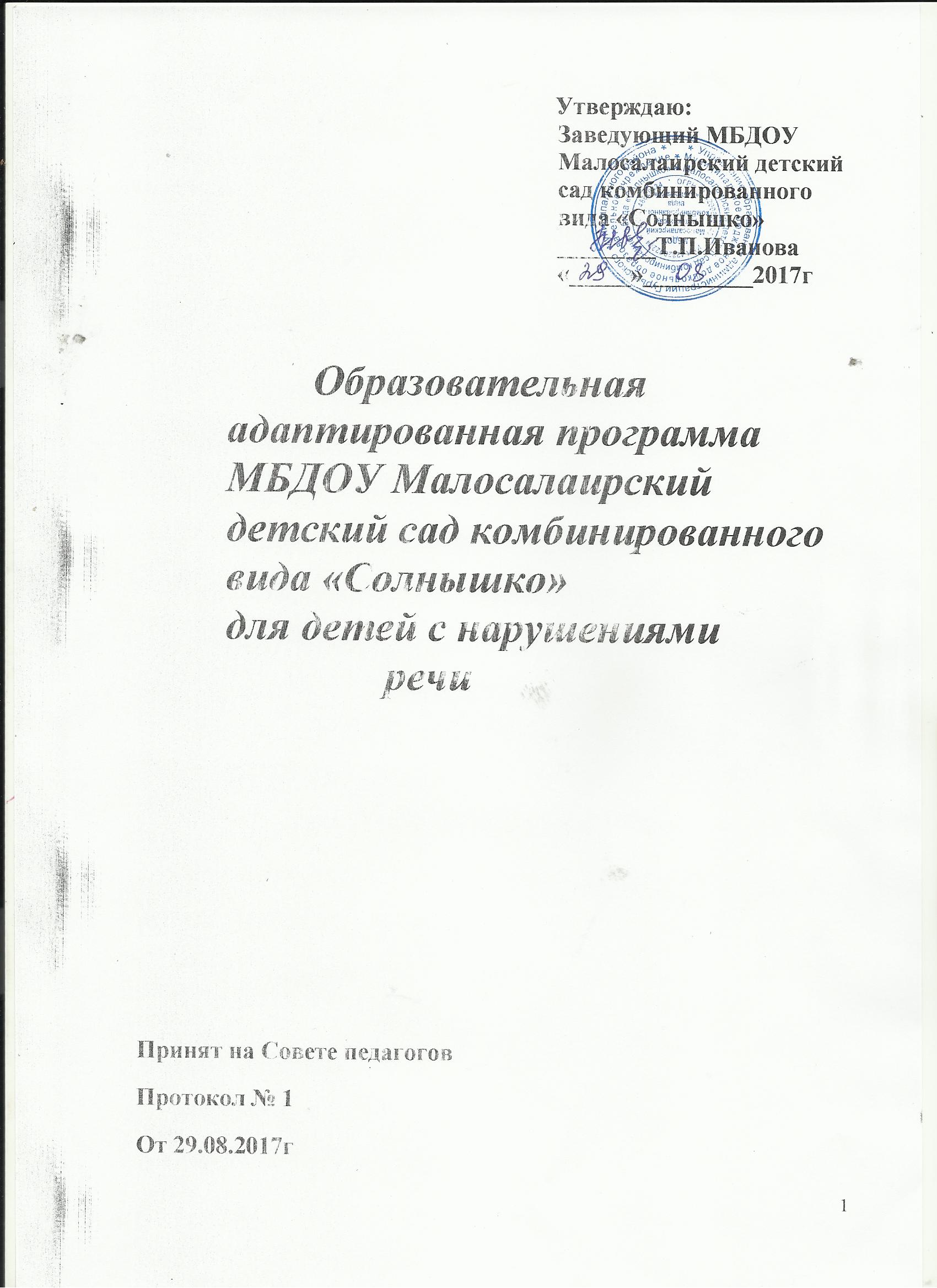                                  ОглавлениеВведение_____________________________________________________4                                   I.Целевой раздел1.1. Пояснительная записка______________________________________81.1.1.Цели и задачи реализации адаптированной основной программы дошкольного образования для детей с ОВЗ_________________________81.1.2.Принципы и подходы к формированию  ООП ДО_______________91.1.3. Значимые для разработки программы характеристики __________101.1.4. Планируемые результаты освоения программы   _______________15                       II. Образовательный раздел2.1.Образовательная деятельность в соответствии с направлениями развития ребёнка в пяти образовательных областях__________________________172.2.Вариативные формы, способы, методы и средства реализации ООП ДО  с учётом возрастных и индивидуальных особенностей воспитанников__________________________________________________212.3.Образовательная деятельность по профессиональной коррекции нарушений развития детей________________________________________242.3.1.Специальные условия  для получения образования детьми с ОВЗ___________________________________________________252.3.2.Механизмы адаптации Программы для детей с ОВЗ______________262.3.3. Использование специальных образовательных программ и методов, специальных методических пособий и дидактических материалов_____________________________________________________272.3.4.Методы реализации Программы в группе комбинированной направленности_________________________________________________292.3.5. Осуществление квалифицированной коррекции нарушения развития детей с ОВЗ в дошкольном образовательном учреждении______________302.3.6.Служба осуществления психолого – иедико – педагогического сопровождения детей с ограниченными возможностями здоровья________362.3.7. Проведение групповых и индивидуальных коррекционных занятий для детей с ОВЗ_____________________________________________________392.4. Особенности образовательной деятельности по  профессиональной коррекции нарушений развития детей_______________________________412.5. Способы и направления поддержки детской инициативы___________422.6. Взаимодействие взрослых с детьми_____________________________43                                              2.7.Особенности взаимодействия  учителя – логопеда с семьями воспитанников  в ходе осуществления коррекционно – педагогической деятельности____________________________________________________45                           III. Организационный раздел3.1. Обеспечение методическими материалами и  средствами обучения и воспитания_____________________________________________________483.2.Перечень литературных источников____________________________ 50 Литература ____________________________________________________58ПриложенияВведение           Дошкольное образование является уровнем общего образования наряду с начальным общим, основным общим и средним общим (Федеральный закон «Об образовании в Российской Федерации» от 29 декабря 2012 г. №273-ФЗ).Поэтому миссия дошкольного образования - сохранение уникальности и  самоценности  дошкольного детства. Именно в дошкольном детстве закладываются ценностные установки развития личности ребёнка, основы его идентичности, отношения к миру, обществу, семье и самому себе.Задача приобщения детей к жизни в современном социальном пространстве требует обновления не только содержания дошкольного образования, но и способов взаимодействия между детьми и взрослыми, формирования базового доверия ребёнка к миру, комфортного и безопасного образа жизни. Конвенция о правах ребёнка свидетельствует о понимании ключевого значения образования  в становлении развития общества, о важности создания условий доступности качественного образования для детей на разных этапах развития.             Федеральные государственные требования к структуре основной общеобразовательной программы дошкольного образования раскрывают новые направления в организации условий для развития детей с ОВЗ 3-7 лет. В современной практике работы учителя – логопеда в дошкольном образовательном учреждении актуальность приобретает такая цель, как создание оптимальных психолого – медико - педагогических условий для обеспечения коррекции недостатков в развитии детей, организации усиления профилактической направленности образовательного процесса в отношении к детской речи.             К 7 годам речевое развитие должно характеризоваться умением ребёнка общаться со сверстниками, в случае затруднения обращаться к взрослому за помощью, задавать ему вопросы, адекватно использовать вербальные средства общения, овладевая диалогической и монологической речью. В качестве приоритетных, определяются задачи: развитие всех компонентов устной речи детей (лексика, грамматический строй речи, произносительная сторона речи, связная речь - диалогическая и монологическая) в различных видах детской деятельности, практическое овладение воспитанниками нормами речи, развитие литературной речи, приобщение детей к словесному искусству, в том числе  развитие художественного восприятия и эстетического вкуса.Для реализации данных задач необходима систематическая профилактика и коррекция речевых нарушений у воспитанников дошкольного образовательного учреждения, поскольку многие из них имеют особенности, которые могут нарушить благоприятный ход онтогенеза речи, что наиболее явно проявляется к пятилетнему возрасту. В  настоящее время значительно увеличилось число детей имеющих нарушения речи, при этом наблюдаются  количественные и качественные изменения в их развитии. Они  всё чаше сопряжены с проблемами  неврологического, психологического и социального порядка, что значительно утяжеляют  речевую симптоматику нарушений.В современной практике дошкольного образования возникает ряд проблем, требующих решения.Во  – первых, дети достаточно поздно в возрасте 4 – 5-ти  лет, когда ребёнком пройдены основные этапы онтогенеза устной речи, попадают в поле профессиональной деятельности учителя – логопеда.Во – вторых, к данному возрасту  ребёнок уже приобретает ряд вторичных и третичных нарушений развития, значительно снижающих  уровень его обучаемости.В – третьих, коррекция нарушений речи у дошкольников остаётся недостаточно эффективной, если речевое нарушение не является предметом комплексного воздействия всех специалистов дошкольного образовательного учреждения и родителей.С учётом приоритетной цели разработана данная адаптированная  основная программа дошкольного образования  учителя – логопеда для детей 5 - лет с ОВЗ. Программа определяет возможные пути включения учителя – логопеда в работу дошкольного образовательного учреждения по  реализации ФГОС.Общий объем образовательной программы для детей с ограниченными возможностями здоровья, которая  реализуется в группе комбинированной направленности, рассчитан с учетом направленности Программы на  детей 5-ти летнего возраста, основными направлениями их развития, спецификой дошкольного образования и включает время, отведенное на образовательную деятельность, осуществляемую в процессе организации различных видов детской деятельности – игровой, коммуникативной, познавательно-исследовательской, продуктивной, музыкально-художественной с квалифицированной коррекцией недостатков в физическом, психическом и речевом развитии детей, а так же их развитие  в ходе режимных моментов, самостоятельной деятельности, взаимодействия  с семьями детей по реализации образовательной программы дошкольного образования для детей  с  ОВЗ. Основной формой обучения детей данной категории являются логопедические занятия, на которых осуществляется развитие языковой системы. Определяя их содержание, важно выявить и структуру дефекта, и  потенциальные речевые возможности ребенка.Коррекционно-развивающая работа с дошкольниками предполагает четкую организацию пребывания детей в детском саду, правильное распределение нагрузки в течение дня, координацию и преемственность в работе логопеда и воспитателя.В соответствии с «Положением о дошкольных учреждениях и группах для детей с нарушениями речи»  режим дня и расписание занятий учителя - логопеда и воспитателя строится с учетом возрастных, речевых и индивидуальных особенностей детей, а также с учетом коррекционно-развивающих задач.Задачи деятельности  учителя – логопеда                           – развитие физических, интеллектуальных, нравственных, эстетических и личностных качеств;– формирование предпосылок учебной деятельности;– сохранение и укрепление здоровья;– коррекция недостатков в физическом ,  психическом  и речевом развитии детей;– создание современной развивающей предметно-пространственной среды, комфортной как для детей с ОВЗ, так и для нормально развивающихся детей, их родителей (законных представителей) и педагогического коллектива;– формирование у детей общей культуры.Коррекционно-развивающая работа строится с учетом особых образовательных потребностей детей с ОВЗ и заключений Территориальной психолого – медико -  педагогической комиссии.Организация образовательного процесса в группе комбинированной направленности предполагает соблюдение следующих позиций: 1) регламент проведения и содержание занятий с ребенком с ОВЗ специалистами дошкольной образовательной организации  - учителем-логопедом, музыкальным руководителем, воспитателями;2) регламент и содержание работы психолого-медико-педагогического консилиума (ПМПк ) дошкольной образовательной организации. В группе комбинированной направленности существуют две программы. Для ребенка с ОВЗ на базе основной образовательной программы дошкольного образования разработана и реализуется «Адаптированная образовательная программа дошкольного образования для детей с ОВЗ»,  с учетом особенностей его психофизического развития, индивидуальных возможностей, обеспечивающая коррекцию нарушений развития и его социальную адаптацию. Остальные дети группы комбинированной направленности обучаются по основной образовательной программе дошкольного образования «От рождения до школы» под ред. Н.Е. Вераксы,  Т.С. Комаровой, М.А. Васильевой., Примерное комплексно – тематическое планирование к программе «От рождения до школы». Адаптированая образовательная  программа  ориентирована на:–  формирование личности ребенка с использованием адекватных возрасту,  физическому и  психическому состоянию методов обучения и воспитания; – создание оптимальных условий совместного обучения детей с ОВЗ и их нормально развивающихся сверстников с использованием адекватных вспомогательных средств и педагогических приемов, организацией совместных форм работы воспитателей, учителя - логопеда; – на личностно-ориентированный подход к организации всех видов детской деятельности и целенаправленное формирование ориентации в текущей ситуации, принятие решения, формирование образа результата действия, планирование, реализацию программы действий, оценку результатов действия, осмысление результатов.В течение месяца с момента начала посещения группы (продолжения посещения после летнего периода) осуществляется педагогическая и психологическая диагностика  детей с ОВЗ. Результаты проведенного обследования развития ребенка используются для составления адаптированной образовательной программы, выстраиваемой на основе основной образовательной программы группы путем применения адекватных способов индивидуализации и создания специальных условий ее реализации.В программе определено специфическое для ребенка с ОВЗ соотношение форм и видов деятельности, индивидуализированный объем и глубина содержания, специальные психолого-педагогические технологии, учебно-методические материалы.  Адаптированная образовательная программа обсуждена и реализуется с участием родителей (законных представителей) ребенка. В ее структуру, в зависимости от психофизического развития и возможностей ребенка, структуры и тяжести недостатков, интегрируются необходимые модули коррекционных программ, комплексов методических рекомендаций по проведению занятий с детьми с ОВЗ.Реализация адаптированной образовательной программы ребенка с ОВЗ строится с учетом: – особенностей и содержания взаимодействия с родителями (законными представителями) на каждом этапе включения;– особенностей и содержания взаимодействия между сотрудниками Организации;– вариативности и технологий выбора форм и методов подготовки ребенка с ОВЗ к включению в коррекционно – педагогический процесс;– критериев готовности ребенка с ОВЗ к продвижению по этапам коррекционно – образовательного  процесса;– организации условий для максимального развития и эффективной адаптации ребенка в группе.Координация реализации программ образования осуществляется на заседаниях психолого-медико-педагогического консилиума дошкольного образовательной организации с участием всех педагогов и специалистов, задействованных в реализации образовательных программ. I. Целевой раздел1.1 Пояснительная запискаАдаптированная основная программа дошкольного образования для детей с ОВЗ разработана в соответствии с Основной образовательной программой МБДОУ Малосалаирский детский сад комбинированного вида «Солнышко» с учётом Федерального  государственного образовательного стандарта дошкольного образования.1.1.1 Цели  и задачи реализации адаптированной основной программы дошкольного  образованияЦель: построение системы коррекционно-развивающей работы в логопедической группе для детей с общим недоразвитием речи I,  II, III уровней речевого развития в возрасте 5 - лет, предусматривающей  полную интеграцию действий всех специалистов дошкольной образовательной  организации  и  родителей воспитанников. Комплексность педагогического подхода  направлена на  выравнивание  речевого и психофизического развития детей  и обеспечение их всестороннего гармоничного развития Задачи реализации Программы Вся коррекционно-развивающая работа учителя-логопеда направлена на реализацию задач:своевременное выявление детей с ОВЗ и определение их особых образовательных потребностей, обусловленных недостатками в физическом ,   психическом и речевом развитии;создание условий, способствующих освоению детьми с ОВЗ программы и их  интеграции в дошкольной образовательной организации.осуществление индивидуально ориентированной психолого-медико-педагогической помощи детям с ОВЗ с учетом особенностей психического и  физического развития, индивидуальных возможностей детей (в соответствии с рекомендациями  Территориальной психолого  - медико - педагогической комиссии);разработка и реализация индивидуальных планов коррекционной работы с детьми ОВЗ, организация индивидуальной и групповой непосредственно образовательной деятельности;реализация системы мероприятий по социальной адаптации детей с ОВЗ и формированию здорового образа жизни;оказание консультативной и методической помощи родителям (законным представителям) детей с ОВЗ по медицинским, социальным, правовым и другим вопросам.1.1.2 Принципы и подходы к формированию  адаптированной основной  программы  дошкольного образованияСодержание коррекционной работы в логопедической группе дошкольного образовательного учреждения  определяют следующие принципы:-своевременность коррекции отклонений в развитии;-учёт общих закономерностей развития детей дошкольного возраста и сензитивных периодов в развитии психических процессов;этиопатогенетический (учета этиологии и механизмов речевого нарушения), системности и учета структуры речевого нарушения;онтогенетический принцип – это разработка  коррекционно – логопедического воздействия с учётом последовательности появления форм и функций речи, а так же видов деятельности ребёнка в онтогенезе;принцип обходного пути – формирование  новой функциональной системы в обход пострадавшего звена;принцип развития предполагает выделение в процессе логопедической работы тех задач, трудностей, этапов, которые находятся в зоне ближайшего развития, принцип интеграции усилий специалистов  дошкольного образовательного  учреждения во всестороннем развитии ребёнка;принцип системности опирается на представление о речи как о сложной функциональной системе, структурные компоненты которой находятся в тесном взаимодействии. В связи с этим, нарушение речи, процесса её развития и коррекция нарушений предполагает  взаимодействие на все компоненты,  на все стороны речевой функциональной системы. Подходы  к формированию Программы:осуществление комплексного (клинико-физиологический, психолого-педагогический) подхода к диагностике и коррекционной помощи детям с ОВЗ;осуществление индивидуального подхода при выполнении коррекционной работы с детьми с ОВЗ;осуществление дифференцированного подхода к детям в зависимости от их психического состояния и способов ориентации в познании окружающего мира, включая применение специальных форм и методов работы с детьми, оригинальных наглядных пособий, наполняемости групп и методики индивидуально-подгруппового обучения; осуществление деятельностного подхода к коррекции недостатков психофизического развития у детей с ОВЗконструирование содержания коррекционной работы и подбор темпа при выполнении её заданий на основе непрерывности и преемственности дошкольного и школьного материала при соблюдении дидактических требований соответствия содержания возможностям детей. 1.1.3 Значимые для разработки и реализации программы характеристики      Общее недоразвитие речи (ОНР) у детей с нормальным слухом и сохранным интеллектом представляет собой нарушение, охватывающее как фонетико-фонематическую, так и лексико-грамматическую системы языка.В классической литературе выделено три уровня, характеризующих речевой статус детей с ОНР: от отсутствия общеупотребительной речи до развернутой фразовой речи с элементами лексико-грамматического и фонетического недоразвития (Р. Е. Левина).Концептуальный подход к проблеме преодоления общего недоразвития речи предполагает комплексное планирование и реализацию логопедической работы с этими детьми. Данный подход впервые представлен системой программных документов, регламентирующих содержание и организацию коррекционного воздействия при общем недоразвитии речи (I, II, III уровни) в  группах  комбинированной направленности дошкольного образовательного учреждения.Характеристика детей с I уровнем развития речи                             Первый уровень развития речи характеризуется как отсутствие общеупотребительной речи. Яркой особенностью дизонтогенеза речи выступает стойкое и длительное по времени отсутствие речевого подражания, инертность в овладении ребенком новыми для него словами. Такие дети в самостоятельном общении не могут пользоваться фразовой речью, не владеют навыками связного высказывания. В то же время нельзя говорить о полном отсутствии у них вербальных средств коммуникации.  Этими средствами для них являются отдельные звуки и их сочетания — звукокомплексы и звукоподражания, обрывки лепетных слов («кдка» — петушок,   «кбй» — открой,   «дбба» — добрый, «дйда» — дай, «пи» — пить), отдельные слова, совпадающие с нормами языка. Звукокомплексы, как правило, используются при обозначении лишь конкретных предметов и действий. При воспроизведении слов ребенок преимущественно сохраняет корневую часть, грубо нарушая их звуко-слоговую структуру.Многоцелевое использование ограниченных вербальных средств родного языка является характерной особенностью речи детей данного уровня. Звукоподражания и слова могут обозначать как названия предметов, так и некоторые их признаки и действия, совершаемые с этими предметами. Например, слово «кока», произносимое с разными интонацией и жестами обозначает «петушок», «кукарекает», «клюет», что указывает на ограниченность словарного запаса. Поэтому ребенок вынужден активно использовать паралингвистические средства общения: жесты,мимику, интонацию.При восприятии обращенной речи дети ориентируются на хорошо знакомую ситуацию, интонацию и мимику взрослого. Это позволяет им компенсировать недостаточное развитие импрессивной стороны речи. В самостоятельной речи отмечается неустойчивость в произношении звуков, их диффузность. Дети способны воспроизводить в основном одно-двусложные слова, тогда как более сложные слова подвергаются  сокращениям  («пака  ди» — собака сидит, «атпб» — молоток, «тя мако» — чай с молоком). Наряду с отдельными словами в речи ребенка появляются и первые словосочетания. Слова в них, как правило, употребляются только в исходной форме, так как словоизменение детям еще не доступно. Подобные словосочетания могут состоять из отдельных правильно произносимых двух-трех-сложных  слов,   включающих  звуки  раннего  и  среднего онтогенеза («дять» — дать, взять;   «кика» — книга;   «пака» —   палка);    «контурных»   слов   из   двух-трех   слогов («атота» — морковка, «тпяпатп» — кровать, «тяти» — мячик);   фрагментов   слов-существительных   и   глаголов («ко» — корова,     «Бея» — Белоснежка,     «пи» — пить, «па» — спать); фрагментов слов-прилагательных и других частей речи («босё» — большой, «пака» — плохой); звукоподражаний  и  звукокомплексов  («ко-ко»,   «бах»,   «му», «ав»).    Характеристика детей со II уровнем развития речиДанный уровень определяется как начатки общеупотребительной речи, отличительной чертой которой является наличие двух-, трех-, а иногда даже четырехсловной фразы:  «Да пить моко» — дай пить молоко;  «баска атать нйка» — бабушка читает книжку; «дадай гать» — давать играть; «во изй асаня мясик» — вот лежит большой мячик. Объединяя слова в словосочетания и фразу, один и тот же ребенок может как правильно использовать способы согласования и управления, так их и нарушать: «ти ёза» — три   ежа,   «мога   каф» — много   кукол,   «синя   када-сы» — синие карандаши,  «лёт бадйка» — льет водичку, «тасин петакбк» — красный петушок .В самостоятельной речи детей иногда появляются простые предлоги или их лепетные варианты («тидйт а туе» — сидит на стуле», «щит а той» — лежит на столе); сложные предлоги отсутствуют.Недостаточность практического усвоения морфологической системы  языка,  в частности, словообразовательных операций разной степени сложности, значительно ограничивает  речевые  возможности  детей,   приводя  к  грубым ошибкам в понимании и употреблении приставочных глаголов, относительных и притяжательных прилагательных, существительных со значением действующего лица  ( «Валя папа» — Валин папа, «алйл» — налил, полил, вылил, «ги-бы  суп» — грибной  суп,   «дайка  хвот» — заячий  хвост).   Наряду  с  указанными  ошибками  наблюдаются существенные затруднения в усвоении обобщающих и отвлеченных понятий, системы антонимов и синонимов. Как и на предыдущем уровне, сохраняется многозначное употребление слов, разнообразные семантические замены. Характерным является использование слов в узком значении. Одним и тем же словом ребенок может назвать предметы, имеющие  сходство  по  форме,   назначению,   выполняемой функции ( «муха» — муравей, жук, паук; «тшбфи» — туфли, тапочки, сапоги, кеды, кроссовки). Ограниченность словарного запаса проявляется и в незнании многих слов, обозначающих части тела, части предмета, посуду, транс-: порт, детенышей животных («юка» — рука, локоть, плечо,  пальцы,   «стуй» — стул,  сиденье,  спинка;   «мис- ка» — тарелка, блюдце, блюдо, ваза; «лиска» — лисенок, «мйнъка вбйк» — волченок). Заметны трудности в понимании и использовании в речи слов, обозначающих признаки предметов, форму, цвет, материал.Связная речь характеризуется недостаточной передачей некоторых смысловых отношений и может сводиться к простому перечислению событий, действий или предметов. Детям со II уровнем речевого развития крайне затруднительно   составление   рассказов,   пересказов   без   помощи взрослого. Даже при наличии подсказок, наводящих вопросов дети не могут передать содержание сюжетной линии. Это чаще всего проявляется в перечислении объектов, действий с ними, без установления временных и причинно-следственных связей.Звуковая сторона речи детей в полном объеме не сформирована и значительно отстает от возрастной нормы: наблюдаются множественные нарушения в произношении 16—20 звуков. Высказывания дошкольников малопонятны из-за выраженных нарушений слоговой структуры слов и их звуконаполняемости: «Дандйс» — карандаш, «аквая» — аквариум, «виписёд» — велосипед, «мисанёй» — милиционер, «хадйка» — холодильник.Характеристика детей с III уровнем развития речиДля данного уровня развития речи детей характерно наличие развернутой фразовой речи с выраженными элементами   недоразвития   лексики,   грамматики   и   фонетики. Типичным  является  использование  простых  распространенных, а также некоторых видов сложных предложений. Структура предложений может быть нарушена за счет пропуска или перестановки главных и второстепенных членов, например: «бейка мотлит и не узнана» — белка смотрит и не узнала (зайца);   «из тубы дым тойбы, потамутш хбйдна» — из трубы дым валит столбом, потому что холодно. В высказываниях детей появляются слова, состоящие из  трех-пяти   слогов    («акваиюм» — аквариум,   «татал-лист» — тракторист,   «вадапавод» — водопровод,   «зади-гайка» — зажигалка).Специальные задания позволяют выявить существенные затруднения в употреблении некоторых простых и большинства сложных предлогов; в согласовании существительных с прилагательными и числительными в косвенных падежах ( « взяла с ясика » — взяла из ящика, «тли ведёлы» — три ведра, « Коёбка лезйт под стула » — коробка лежит под стулом. «Нет колйчная палка» — нет коричневой палки. «Пйсит ламастел, касит лучком» — пишет фломастером, красит ручко.  «Лбжит от тдя» — взяла со стола ). Таким образом, формирование грамматического строя языка у детей на данном уровне носит незавершенный характер и по-прежнему характеризуется наличием выраженных нарушений согласования и управления.       Важной особенностью речи ребенка является недостаточная сформированность словообразовательной деятельности. В собственной речи дети употребляют простые уменьшительно-ласкательные формы существительных, отдельных притяжательных и относительных прилагательных, названия некоторых профессий, приставочные глаголы, соответствующие наиболее продуктивным и частотным словообразовательным моделям ( «хвост — хвостик, нос — носик, учит — учитель, играет в хоккей — хоккеист, суп из курицы — куриный»). В то же время они не обладают еще достаточными когнитивными   речевыми  возможностями  для  адекватного  объяснения   значений   этих  слов       («выключатель» — «ключит свет»  «виноградник» — «он   садит»,   «печник» — «пёчка». ) Стойкие и грубые нарушения наблюдаются при попытках образовать слова, выходящие за рамки повседневной речевой практики. Так, дети часто подменяют операцию словообразования словоизменением (вместо «ручище» — «руки», вместо «воробьиха» — «воробьи»)  или вообще отказываются от преобразования слова, заменяя его ситуативным высказыванием ( вместо  «велосипедист» — «который едет велисипед», вместо «мудрец» — «который умный, он все думает»). В случаях,  когда дети все-таки прибегают к словообразовательным операциям, их высказывания    изобилуют    специфическими     речевыми ошибками, такими, как: нарушения в выборе производящей    основы    ( «строит    дома — домник»,    «палки    для лыж — палныеъ) , пропуски и замены словообразовательных аффиксов («тракторйл — тракторист, чйтик — читатель, абрикбснын — абрикосовый»), грубое искажение    звуко-слоговой    структуры    производного    слова («свинцовый — свитенбй, свицой» ), стремление к механическому соединению в рамках слова корня и аффикса ( «гороховый — горохвый, «меховой — мёхный»). Типичным проявлением общего недоразвития речи данного уровня являются трудности переноса словообразовательных навыков на новый речевой материал.Для этих детей характерно неточное понимание и употребление обобщающих понятий, слов с абстрактным и переносным    значением      ( вместо     «одежда» — «палътш, «кофнички» — кофточки,    «мебель» — «разные   стблы», «посуда» — «миски»),  незнание  названий  слов,  выходящих за рамки повседневного бытового общения: частей тела человека (локоть, переносица, ноздри, веки), животных ( копыта,  вымя,  грива,  бивни ),  наименований профессий (машинист, балерина, плотник, столяр) и действий, связанных с ними ( водит, исполняет, пилит, рубит, строгает), неточность употребления слов для обозначения животных, птиц,   рыб,   насекомых    ( носорог — «корова»,   жираф — «большая  лошадь»,   дятел,  соловей — «птичка»,   щука, сом — «рыба»,     паук — «муха»,     гусеница — «червяк»). Отмечается тенденция к множественным лексикческим заменам по различным типам: смешения по признакам внешнего сходства, замещения по значению функциональной нагрузки, видо - родовые смешения, замены в рамках одного ассоциативного поля -  («посуда» — «миска», «нора» — «дыра »,«кастрюля» — «миска», «нырнул» — «купался»).Наряду с лексическими ошибками у детей с III уровнем развития речи отмечается и специфическое своеобразие связной речи. Ее не сформированность часто проявляется как в детских диалогах, так и в монологах. Это подтверждают трудности программирования содержания развернутых высказываний и их языкового оформления. Характерными особенностями связной речи являются нарушение связности и последовательности рассказа, смысловые пропуски существенных элементов сюжетной линии, заметная фрагментарность изложения, нарушение временных и причинно-следственных связей в тексте. Указанные специфические особенности обусловлены низкой степенью самостоятельной речевой активности ребенка, с неумением выделить главные и второстепенные элементы его замысла и связей между ними, с невозможностью четкого построения целостной композиции текста. Одновременно с этими ошибками отмечается бедность и однообразие используемых языковых средств. Так, рассказывая о любимых игрушках или о событиях из собственной жизни, дети в основном используют короткие, малоинформативные фразы. При построении предложений они опускают или переставляют отдельные члены предложения, заменяют сложные предлоги простыми. Часто встречается неправильное оформление связей слов внутри фразы и нарушение межфразовых связей между предложениями.В самостоятельной речи типичными являются трудности в воспроизведении слов разной слоговой структуры и звуконаполняемости: персеверации  («неневйк» — снеговик, «хихийст» — хоккеист), антиципации  («стббус» — автобус), добавление лишних звуков    («мендвёдь» — медведь ), усечение слогов ( «мисанёл» — милиционер, «вапра-вдт» — водопровод ), перестановка слогов («вбкрик» — коврик, «восблики» — волосики ), добавление слогов или слогообразующей  гласной   («корабылъ» — корабль,   «ты-раёа» — трава).  Звуковая сторона речи  характеризуется неточностью артикуляции некоторых звуков, нечеткостью дифференциации их на слух. Недостаточность фонематического восприятия проявляется в том, что дети с трудом выделяют первый и последний согласный, гласный звук в середине и конце слова, не подбирают картинки, в названии которых есть заданный звук, не всегда могут правильно определить наличие и место звука в слове. Задания на самостоятельное придумывание слов на заданный звук не выполняют.1.1.4. Планируемые результаты освоения программыВ итоге логопедической работы дети I уровня речевого развития должны научиться:понимать и выделять из речи названия окружающих предметов и действий с ними  ( в соответствии с изученными лексическими темами:   «Игрушки»,  «Посуда», «Мебель», «Продукты питания», «Одежда» );называть некоторые части тела (голова, ноги, руки, глаза, рот, уши.) из одежды ( карман, рукав);обозначать наиболее распространенные действия  (сиди, мой, стой, пой, ешь, пей, иди », некоторые свои физиологические   и   эмоционально -аффективные   состояния (холодно, тепло, больно );выражать желания с помощью простых просьб, обращений;отвечать на простые вопросы одним словом или  двух - словной фразой без использования жеста; в отдельных случаях допускается употребление звукокомплексов.При этом не предъявляются требования к фонетической правильности высказывания, но обращается внимание на грамматическое оформление.Дети II уровня речевого развития должны научиться:соотносить предметы с их качественными признаками и функциональным назначением;узнавать по словесному описанию знакомые предметы;сравнивать знакомые предметы по отдельным, наиболее ярко выделяемым признакам;понимать простые грамматические категории: единственного и множественного числа существительных повелительного и изъявительного наклонений глаголов, именительного, родительного, дательного и винительного падежей, некоторых простых предлогов;фонетически правильно оформлять согласные звуки ( [п ], [б], [м], [т],  [н ], [к], [х], [г]), гласные звуки первого ряда ([а], [о], [у],  [ ы ], [и]);воспроизводить отраженно и самостоятельно ритмико-интонационную структуру двух -  и трехсложных слов из сохранных и усвоенных звуков;правильно употреблять в самостоятельной речи отдельные падежные окончания слов, используемых в рамках предложных конструкций;общаться, используя в самостоятельной речи словосочетания и простые нераспространенные предложения ( «Мой мишка», «Можно (нельзя) брать», «Маша, пой», «Маша, дай куклу» и проч.).В процессе коррекционно-развивающего обучения у детей расширяется понимание обращенной речи, развивается речевая активность.В итоге логопедической работы дети III уровня речевого развития должны научиться:понимать обращенную речь в соответствии с параметрами возрастной нормы;фонетически правильно оформлять звуковую сторону речи;правильно    передавать    слоговую    структуру    слов, используемых в самостоятельной речи;пользоваться в самостоятельной речи простыми распространенными и сложными предложениями,  владеть навыками объединения их в рассказ;владеть элементарными навыками пересказа;владеть навыками диалогической речи;владеть навыками словообразования: продуцировать названия существительных от глаголов, прилагательных от существительных и глаголов, уменьшительно-ласкательных и увеличительных форм существительных;грамматически  правильно  оформлять самостоятельную речь  в соответствии с нормами языка. Падежные, родовидовые окончания слов должны проговариваться четко; простые и почти все сложные предлоги употребляться адекватно;использовать в спонтанном общении слова различных лексико-грамматических   категорий   (существительных, глаголов, наречий, прилагательных, местоимений;владеть элементами грамоты: навыками чтения и печатания  некоторых  букв,  слогов,  слов  и  коротких предложений в пределах программы.Помимо этого, у детей должны быть достаточно развиты и другие предпосылочные условия, во многом определяющие их готовность к  школьному обучению:           - фонематическое восприятие,           - первоначальные навыки звукового и слогового анализа и синтеза,           - графо - моторные навыки,           -связная речь. В дальнейшем осуществляется совершенствование всех компонентов языковой системы с максимально возможным восстановлением речевой функции (звукопроизношение,  лексика, грамматика), компенсацией  психических нарушений.                            II. Содержательный раздел2.1. Образовательная деятельность в соответствии с направлениями развития ребенка в пяти образовательных областях        Программа определяет содержание и организацию коррекционно – педагогической деятельности, воспитательного и образовательного процесса с детьми с общим недоразвитием речи I, II, III уровня речевого развития. Она направлена на формирование общей культуры, развитие физических, интеллектуальных и личностных качеств детей с ОВЗ 5 – лет, формирование у них предпосылок учебной деятельности, обеспечение их дальнейшей социальной успешности, сохранение и укрепление здоровья. Программа строится с учетом принципа интеграции, что позволяет гармонизировать воспитательно-образовательный процесс и гибко его планировать в соответствии с возрастными возможностями и особенностями воспитанников, спецификой и возможностями образовательных областей; основывается на комплексно-тематическом принципе построения образовательного процесса; предполагает построение образовательного процесса на адекватных возрасту формах работы с детьми. Программа построена с учётом использования следующих образовательных областей Образовательная область «Социально-коммуникативное развитие»Основными специалистами в области «Социально-коммуникативное развитие» в группе комбинированной направленности выступают воспитатели и учитель-логопед при условии, что остальные специалисты и родители (законные представители) подключаются к их работе. Решение задач этой области осуществляется в ходе режимных моментов, в игровой деятельности детей, во взаимодействии с родителями.Для детей с нарушениями речи (общим недоразвитием речи)  необходимо:использование различных речевых ситуаций при формировании у детей навыков самообслуживания, культурно-гигиенических навыков, элементов труда  для работы над пониманием, усвоением и одновременно прочным закреплением соответствующей предметной и глагольной лексики;называние необходимых предметов, использование предикативной лексики, составление правильных фраз при осуществлении всех видов детской деятельности с включением речевой ситуации (при затруднении – помочь актуализировать ранее изученную тематическую лексику);использование производимых ребенком действий для употребления соответствующих глаголов, определений, предлогов; переход от словосочетаний и предложений к постепенному составлению детьми связных текстов;побуждение детей пользоваться речью в процессе изготовления различных поделок, игрушек, сувениров  (называние материала, из которого изготавливается поделка, инструментов труда, рассказ  о назначении изготавливаемого предмета, описание хода своей работы; дети учатся различать предметы по форме, цвету, величине);стимулирование развития и обогащения коммуникативной функции речи в непринужденной обстановке на заданную тему (это позволяет учить детей способам диалогического взаимодействия в совместной деятельности, развивать умение высказываться в форме небольшого рассказа: повествования, описания, рассуждения).       Образовательная область «Познавательное развитие»В работе по данной образовательной области  участвуют воспитатели,  учитель-логопед. Воспитатели работают над развитием любознательности и познавательной мотивации, формированием познавательных действий, первичных представлений о себе, других людях, объектах окружающего мира, о планете Земля как общем доме людей, об особенностях ее природы, многообразии стран и народов мира. Учитель – логопед подключается к этой деятельности  и помогает воспитателям  выбрать адекватные методы и приемы работы с учетом индивидуальных  особенностей и возможностей каждого ребенка с общим недоразвитием речи  и  этапа коррекционной работы.Для детей с общим недоразвитием речи необходимо:развитие пространственно-временных представлений и оптико- пространственного гнозиса;развитие аналитических операций;развитие способности  к символизации, обобщению, абстракции;расширение объема произвольной вербальной памяти;формирование регуляторных процессов, мотивации, общения.          Образовательная область «Речевое развитие»Работой по образовательной области «Речевое развитие» в группах комбинированной направленности руководит учитель-логопед, а другие специалисты подключаются к работе и планируют образовательную деятельность в соответствии  с рекомендациями учителя-логопеда.Для детей с общим недоразвитием речи необходимо:ОНР I уровень:развитие понимания речи;развитие активной подражательной речевой  деятельности.ОНР II уровень:активизация и выработка дифференцированных движений органов артикуляционного аппарата;подготовка артикуляционной базы для усвоения отсутствующих звуков;постановка звуков, их различение на слух и первоначальный этап  автоматизации на уровне слогов и слов;развитие понимания речи;активизация речевой деятельности  и развитие лексико-грамматических средств языка;развитие произносительной стороны речи;развитие самостоятельной  фразовой речи.ОНР III уровень:развитие понимания речи и лексико-грамматических средств языка;развитие и совершенствование произносительной стороны речи;развитие самостоятельной развернутой фразовой речи;подготовка к овладению элементарными навыками письма и чтения;совершенствование фонематических представлений, развития навыков звукового анализа и синтеза.       Образовательная область «Художественно-эстетическое развитие»В образовательной области «Художественно-эстетическое развитие» принимают участие воспитатели, музыкальный руководитель и учитель-логопед, берущий на себя часть работы по проведению элементов занятий логопедической ритмикой. Для детей с общим недоразвитием речи необходимо:           развитие слухового восприятия, музыкального слуха, фонематического восприятия;развитие основных компонентов звуковой культуры речи: интонации, ритмико-мелодической стороны (ритм, темп, тембр речи, логическое ударение)формирование правильного речевого и певческого дыхания, изменение силы и высоты голоса;активизация и обогащение словаря приставочными глаголами, предлогами, качественными и относительными прилагательными;развитие зрительного восприятия, пространственных ориентировок;воспитание произвольного внимания и памяти;тренировка движений пальцев рук и кисти (в ходе занятий и во время физкультминуток).Образовательная область «Физическое развитие»Работа в образовательной области «Физическое развитие» осуществляется при обязательном подключении всех педагогов и родителей (законных представителей) воспитанников.Для детей с общим недоразвитием речи необходимо:формирование полноценных двигательных навыков;нормализация мышечного тонуса;исправление неправильных поз, развитие статической выносливости, равновесия;упорядочение темпа движений, синхронного взаимодействия между движениями и речью, запоминание серии двигательных актов, воспитание быстроты реакции на словесные инструкции;развитие тонкой двигательной координации, необходимой для полноценного становления навыков письма.2.2. Вариативные формы, способы, методы и средства реализации адаптированной основной программы дошкольного образования с учетом возрастных и индивидуальных особенностей воспитанников	        Учителю - логопеду необходимо подбирать  содержание и методы коррекционной работы в соответствии с возрастными особенностями детей. Важно использовать все специфические виды детской деятельности (игру, коммуникативную и познавательно-исследовательскую деятельность, творческую активность, обеспечивающую художественно-эстетическое развитие ребенка), опираясь на особенности возраста и задачи развития, которые  решаются в дошкольном детстве. Деятельность учителя - логопеда должна быть мотивирующей и соответствовать психологическим законам развития ребенка, учитывать его индивидуальные интересы, особенности и склонности, то есть зону ближайшего развития ( Л.С.Выгодский). .         Для этого необходимо использовать  вариативные формы, способы, методы и средства реализации организованной образовательной деятельности. Это предполагает, что образовательное содержание предлагается ребенку через разные виды деятельности с учетом его актуальных и потенциальных возможностей усвоения этого содержания «здесь и сейчас», желания совершать им те или иные действия, с учётом его интересов, мотивов, склонностей и способностей, что способствует развитию и расширению у ребёнка как явных, так и скрытых возможностей, ,создаст комфортные условия для позиции педагога «Не навреди!».В процессе коррекции и развития речи у детей, необходимым является применение современных коррекционно – логопедических технологий, направленных на звуковую и смысловую  стороны речи, а так же на связанные с речью процессы:              -игровых технологий в логопедической коррекции (Л.В. Забродина,  Е.С. Ренизрук);              -арт-педагогических технологий в специальном образовании. (А.С.Медведева),-технологии речедвигательной ритмики (  А, Я, Мухина);-технологии коррекции психомоторного развития ( Л, А, Сиротюк);-технологии логопедической, фонетической и речедвигательной ритмики ( Н, Ю. Костылева, М.Ю. Картушина);-здоровьесберегающих технологий (Е, А, Алябьева, А, С, Галанов).             В связи с тем, что дети с ОВЗ страдают в своём большинстве органическим нарушением центральной нервной системы, выполнение заданий, которые ему трудны и непонятны, вызывают  у них негативизм и отрицание. У ребёнка падает интерес и  наблюдается рассеянность, медлительность или гиперактивность, высокая утомляемость, что приводит к тому, что он не хочет заниматься, а стремится к свободным действиям, к выполнению собственных желаний. Задача учителя – логопеда обратить эти желания в результативную  и целенаправленную деятельность.          -Для подвижных и неусидчивых детей возможно проведение занятия в форме путешествия. Цель прогулки, задачи ребёнок может выбрать предварительно с логопедом сам, исходя из необходимых технологий. Весело передвигаясь по маршруту, ребёнок через активные действия с удовольствием выполнит предлагаемые задания, повалив себя за то, что придумал всё это сам, получив и от взрослого заслуженную похвалу за инициативу и творчество.             -Для детей медлительных и инертных, подбирать на занятия игры и упражнения на скорость, время, ритм, темп, победу, создавать ощущения радости и удовольствия от собственных действий, которые щедро оценивают и сверстники, и взрослые.           -Выносить занятия, темы которых связаны с временем года, погодой, сезонными явлениями на прогулку, где через наблюдения, ощущения, эксперименты и опыты, действия дети познают холод и жару, прохладу и влажность, хрупкость и твёрдость льда и  свойства воды. У логопеда не будет надобности заниматься тем же самым в группе, лишая детей прогулки. Логопедический  уголок превратится в творческую студию, где можно будет всё увиденное изобразить через  продуктивную   деятельность, закрепив полученные знания в рисунке, поделке из природного и бросового материала.            -Детям  с I и II уровнем речевого развития, у которых связная речь не сформирована, словесные игры и упражнения заменяются графо – моторными действиями - рисованием, лепкой, аппликацией, конструированием, мнемотехникой, то есть невербальными методами и прёмами , развивающими импрессивную речь.             -Детям с ОВЗ необходимо предлагать задания, используя как можно больше анализаторов (дождь – нарисовать, простучать ритм капель, ливня; послушать фонограмму шума дождя, грозы, подставить ладони под дождь, подобрать определения, глаголы). Через интегрированные  занятия совместно с  воспитателями, музыкальным руководителем создать условия для развития познавательной активности и интереса у воспитанников к окружающему миру, побуждая детей к творчеству, развивая воображение, фантазию (прервать занятие  и наблюдать из окон за идущим дождем,  оречевляя  всё, что происходит за стенами группы).               - ребёнка с I уровнем речевого развития, у который более ярко проявляет негативизм и нежелание заниматься, учить самому составлять алгоритм занятия, создавая у него ощущение того, что он сам - (Я хочу это!) выбрал то, что ему интересно, а не взрослому из  предложенных ему игр и пособий, показывая рукой на понравившееся пособие.             - Вводить на занятия элементы сказкотерапии, кинестетические упражнения, музыку и хромотерапию, позволяющие снять усталость и, переключив внимание детей, поддержать интерес к дальнейшим действиям по плану.               -Идти к цели вместе с ребёнком с юмором, через поиск и ошибки с любимым героем, чтобы разгадать ту или иную «нелепицу»,  загадку, придумав свой собственный вариант  решения ситуации (печальной или смешной).               -У детей с ОВЗ не требовать неукоснительного выполнения поставленных задач, а находить вариативные приёмы оценки качества их действий, вызвать желание ещё и ещё вместе с взрослыми и сверстниками постигать многообразие окружающего мира, человеческих взаимоотношений.2.3 Образовательная деятельность по профессиональной коррекции нарушений развития детей         Дошкольный возраст – возраст интенсивного формирования речи, это благоприятная пора для выработки навыков эффективного общения. Для того чтобы такие навыки у детей вырабатывались, надо сначала научить его правильно говорить Дошкольное образование сегодня направлено на создание духовной пространственно-предметной среды, предпосылок для раскрытия способностей ребёнка.Ребёнок развивается на фоне среды. И среда не должна быть просто «обстановкой»,  а источником детского развития. Среда должна способствовать максимальному полному раскрытию потенциальных речевых возможностей воспитанников, предупреждать у них трудности в речевом развитии,  их своевременному преодолению.Вот почему одной из задач  дошкольного образовательного учреждения  является создание условий по преодолению речевых нарушений у детей.          Федеральные государственные образовательные стандарты дошкольного образования предусматривают обязательное включение в программу образовательной деятельности по профессиональной коррекции нарушения развития детей с ОВЗ  специальных условий для получения образования,  в том числе   механизмов адаптации   Программы для указанных детей,  использования  специальных образовательных программ и методов, специальных методических пособий и дидактических материалов, проведение групповых и индивидуальных коррекционных занятий и осуществления квалифицированной коррекции нарушений развития. 2.3.1. Специальные условия для получения образования детьми с ОВЗВ дошкольном образовательном учреждении созданы специальные условия (материально-технические, программно-методические и кадровые) для получения образования  детьми  с ОНР I,II,III уровней речевого развития  с оказанием им квалифицированной коррекционно-педагогической поддержки.Коррекционная работа организована в группе комбинированной направленности для детей с  ОВЗ  5 – летнего возраста.Профессиональная коррекция нарушений в группе комбинированной  направленности – это планируемый и особым образом организуемый процесс, основу которого составляют принципиальные положения:коррекционная работа включается во все направления деятельности дошкольного образовательного учреждения;содержание коррекционной работы – это система оптимальной комплексной (педагогической, психологической, медицинской) поддержки, направленной на преодоление и ослабление недостатков психического, физического и речевого   развития дошкольников с ОВЗ.Комплектование групп  осуществляется в соответствии с заключением  ТПМПК. Ведущим специалистом по оказанию квалифицированной помощи в коррекции речевых нарушений  является учитель-логопед.  2.3.2  Механизмы адаптации Программы для детей с ОВЗВ группе комбинированной направленности для детей  с  ОНР I,II.III уровней речевого развития осуществляется реализация «Адаптированной основной  программы дошкольного образования  для детей с ОВЗ».Для адаптации основной образовательной программы дошкольного образования в группе комбинированной направленности внесены изменения и дополнения:             -в целевой раздел (в части определения цели и задач, принципов реализации   Программы, описания планируемых результатов освоения Программы);                                                                                                  -содержательный раздел (в части определения задач психолого-педагогической и коррекционной работы, используемых программ и методик);            -организационный раздел Программы (в части определения режима дня, описания материально-технического обеспечения, предметно-развивающей среды).Включение дополнения в содержательный раздел Программы, а именно: включение описания образовательной деятельности по профессиональной коррекции нарушений.2.3.3  Использование специальных образовательных программ и методов, специальных методических пособий и дидактических материаловВ дошкольном учреждении в коррекционной группе  комбинированной направленности реализуется «Адаптированная  образовательная программа дошкольного образования для детей с ОВЗ». Адаптированная образовательная программа составлена на основе программ:« Основная образовательная программа МБДОУ Малосалаирский детский сад комбинированного вида «Солнышко»;«Программа логопедической работы по преодолению общего недоразвития речи у детей»  Т.Б.Филичевой, Т.В. Тумановой, Г.Б.Чиркиной, и  Методических рекомендаций;           «Примерная вариативная адаптированная основная образовательная программа для детей  с тяжёлыми нарушениями речи (общим недоразвитием речи) с 3 до 7 лет» Нищевой  Н. В.           «Система коррекционной работы  в логопедической группе для детей с общим недоразвитием речи» Нищева Н.В.            Пособие «Логопедическая грамматика для детей» Новиковская О.А.            « Логопедическое пособие для детей» Богомолова А.И. .  «Альбом для логопеда» Иншакова О.Б.Дидактические игры:          -развитие мелкой моторики - игры – шнуровки:  три медведя, сапожки, панно «рыбки», «автомобиль», «дом»,  пазлы на 15 – 30 деталей, трафареты с предметами по лексическим темам, кольца, пробки,  прищепки,деревянные и пластмассовые бусы,  лего, кубики из 6 – 9 частей, пластилиновая азбука, «Чему научит клеточка» - пособие;           -развитие фонематического слуха-диктофон, звучащие игрушки, «Говорящая книжка», схемы для характеристики звуков речи, фонетические рассказы в картинках, фонематическое лото «Звонкий – глухой», игра «Чем отличаются слова», фонетическая гимнастика;           - развитие речевого дыхания: игрушки для поддувания – вертушки, самолёты, снежинки, дудочки, кларнет;           -познавательно – речевое развитие: «Противоположности»,          лото– книжки: «Кто где живёт?»,                        «Кто здесь живёт?»                       «Где кто живёт?»,                        «Магазин»;занимательные игры и упражнения для речевого и интеллектуального развития детей с общим недоразвитием речи (  два комплекта);                           -формирование звукопроизношения: картотека упражнений для автоматизации правильного произношения и дифференциации звуков разных групп, картотека еженедельных методических рекомендаций для родителей, зонды для постановки звуков, массажные зонды, артикуляция звуков в фото – изображениях, картинки для автоматизации всех групп звуков, логопедическое лото «Подбери и назови»,  «Говори правильно», «Домики звуков», «Логопедическая улитка»;                -грамматический строй речи: «Поезд», «Кого? Чего? Сколько?», «Где, откуда и куда?», «Занимательная грамматика», «Словесный сад»- словообразование, «Что лишнее?», «Весёлый поезд»,  «Слова наоборот», «Продолжи слова»,  «Делим слова на слоги»,  «Говорящие слова»;                 -связная речь и лексика: сюжетные картинки, серии  сюжетных картинок, схемы для составления  рассказов, «Выше, шире, дальше», опорные картинки для пересказа текстов, игры «Что сначала, что потом?», картинки с проблемным сюжетом.2.3.4. Методы  реализации  Программы в группах комбинированной  направленностиУчитель-логопед и педагоги группы комбинированной направленности используют весь комплекс методов реализации Программы: наглядные, практические, словесные методы и  их комбинации. Для эффективного обучения воспитанников с нарушениями в развитии задействовано максимальное количество анализаторов с использованием как традиционных, так и специальных методов и методических приемов.Отбор методов для реализации Программы в каждом конкретном случае определяется специалистами и педагогами с соблюдением рекомендаций:на первых этапах реализации Программы с детьми с ОВЗ целесообразно опираться на все виды наглядных методов (кроме детей с ОВЗ по зрению);наиболее эффективным при реализации Программы является сочетание наглядных и практических методов;возможности словесных методов (беседы, рассказа, разъяснения) на начальных этапах имеют ограниченный характер в силу речевого недоразвития, бедности социального опыта большинства детей с ОВЗ;с учетом  особенностей детей с ОВЗ необходимо применять методы контроля и самоконтроля  реализации Программы.	Учитель-логопед в коррекционной работе использует специализированные методы: двигательно-кинестетический, методы арттерапии, сказкотерапии, психогимнастика.  2.3.5. Осуществление квалифицированной коррекции нарушений развития детей с ОВЗ в дошкольном образовательном учреждении ведется в соответствии с направлениями коррекционной работы. Данные направления  отражают ее основное содержание.  Задачи и создание условий по преодолению речевых нарушений у детейДиагностическая задача – состоит  в динамическом наблюдении и психолого-медико-педагогическом контроле за состоянием речи детей, задержек и недостатков в её развитии и их правильной квалификации. Результаты диагностики рассматриваются на психолого-медико педагогическом консилиуме, который собирается  1 раз в квартал. Работа консилиума заключается в обсуждении и принятии единого решения при определении индивидуального маршрута для каждого воспитанника, а также определяются проблемы в развитии ребёнка и его достижения.      -Коррекционно-образовательная задача - своевременное полное или частичное устранение недостатков в речевом развитии.Диагностическая работа обеспечивает своевременное выявление детей с ограниченными возможностями здоровья (ОВЗ), проведение их комплексного обследования и подготовку рекомендаций по оказанию им психолого - медико -педагогической помощи в условиях дошкольного образовательного учреждения.  Диагностическая работа включает:своевременное выявление детей с  ОВЗ;комплексный сбор сведений о ребёнке на основании диагностической информации от специалистов разного профиля;обследование уровня актуального развития, определение зоны ближайшего развития воспитанника, выявление его резервных возможностей;выявление трудностей, возникающих у ребенка по мере освоения основной общеобразовательной программы, изучение развития эмоционально-волевой сферы и личностных особенностей  воспитанников;изучение социальной ситуации  развития и условий семейного воспитания детей с ОВЗ;изучение адаптивных возможностей и уровня социализации ребёнка с ОВЗ;системный разносторонний контроль специалистов за уровнем и динамикой развития ребёнка;- анализ успешности коррекционно-развивающей работы.            Учитель-логопед направляет и  координирует всех специалистов и воспитателя, а также помогает воспитанникам в нормальном речевом развитии. Профилактика – это стимуляция развития и совершенствование речевой деятельности воспитанников, создание потребностей в речи и условий для её удовлетворения.             Воспитатель решает коррекционные и общеобразовательные задачи в соответствии с программами  во всех режимных моментах. На каждого ребёнка с ОВЗ составляется индивидуальный маршрут, который сопровождает ребёнка во всех видах деятельности.            Исходя из опыта работы педагогов, в рамках диагностического блока   можно действовать по следующему алгоритму:изучать уровень и динамику речевого развития  воспитанников;выделять детей с опережающим и нормативным речевым развитием, с негативными тенденциями, задержками и      недостатками в этом развитии;квалифицировать  виды речевых недостатков, устанавливать их возможные причины;конструировать групповые и индивидуальные программы речевой работы с детьми коррекционно-развивающей направленности.Эффективность диагностической работы зависит от условий.Условия диагностической работы         Первое из таких условий – систематическое изучение состояния речи  дошкольников. Изучение состояния речи детей должно проходиться дважды в год: осенью, чтобы выявить уровень речевого развития и правильно спланировать свою работу на учебный год, весной, чтобы проследить эффективность своей работы.В междиагностический период проводятся наблюдения за характером развития речи воспитанников и при необходимости вносятся коррективы в коррекционные  программы развития речи воспитанников.          Второе условие - это результативное  изучение речевого развития дошкольников через разнообразные методы и источники сбора информации. Чтобы правильно оценить полученные данные, учителю-логопеду необходимо понимать причины, лежащие в основе наблюдаемых явлений. Для их выяснения он может воспользоваться такими проверенными длительной педагогической практикой и  взаимодополняющими методами диагностики, как:привлечение к обследованию детей других специалистов   (музыкального руководителя);наблюдение за ребенком в процессе разных видов деятельности и при выполнении специальных диагностических заданий;изучение истории его раннего общего, речевого развития и условий семейного воспитания;беседы с родителями.В процессе направленного наблюдения  учитель-логопед получает  достаточно полные данные о состоянии всех компонентов речевой системы дошкольников. Из бесед с родителями, изучением медицинских карт может быть получена информация о наличие или отсутствии в их анамнезе факторов, влияющих на развитие биологической или социальной стороны речи .                   Третье условие – четкая возрастная адресация и комплексный характер диагностических процедур.Наряду с речевыми недостатками у детей дошкольного возраста могут отмечаться и недостатки неречевого характера, проявляющихся в недоразвитии психофизических процессов.Поэтому в процессе обследования должны быть учтены тесные связи речевого и умственного, речевого и эмоционально-личностного, речевого и физического развития детей.            Четвертое условие – оптимизация процедуры изучения речи детей и фиксации его результатов.В процедуре изучения детской речи недопустимо, чтобы обследование носило тестовый характер и у детей возникло ощущение, что их оценивают.Результаты обследования фиксируются  в «речевой карте» Грамотное решение  педагогами задач диагностического блока во многом предопределяет успешность  дальнейшей коррекционно – развивающей работы.           	Коррекционно-развивающая работа  обеспечивает своевременную специализированную помощь в освоении содержания обучения и коррекцию недостатков детей с ОВЗ в условиях дошкольного образовательного учреждения (создание оптимальных условий для физического, познавательного, речевого, социального и личностного развития детей; проведение индивидуально направленной коррекции нарушений в развитии детей с ОВЗ ); способствует формированию предпосылок универсальных учебных действий воспитанников с ОВЗ (личностных, регулятивных, познавательных, коммуникативных); позволяет подготовить детей с ОВЗ  к обучению в школе.Коррекционно-развивающая работа включает:выбор оптимальных для развития ребёнка с ОВЗ коррекционных программ, методик и приёмов обучения в соответствии с его особыми образовательными потребностями;организацию и проведение учителем - логопедом групповых коррекционно-развивающих занятий, необходимых для преодоления нарушений развития и трудностей обучения;системное воздействие на образовательно-познавательную деятельность воспитанника в  динамике образовательного процесса, направленное на формирование предпосылок универсальных учебных действий и коррекцию отклонений в развитии;коррекцию и развитие высших психических функций;развитие эмоционально-волевой сферы и личностных сфер ребёнка и психокоррекцию  его поведения;социальную защиту ребенка в случаях неблагоприятных условий жизни при психотравмирующих обстоятельствах;снятие симптомов тревожности, психофизического напряжения с помощью элементов игровой терапии.Условия коррекционно-речевой работы в дошкольном образовательном учреждении.Только совместная работа всех специалистов, воспитателей и родителей даёт возможность осуществлять личностно-ориентированный подход к детям и добиваться высоких результатов в коррекционной работе.           Для реализации коррекционно-развивающей программы  и новых подходов к коррекционно - педагогической работе с детьми, имеющих общее недоразвитие речи ( ОНР), необходима развивающая речевая среда.Речетворческая среда дошкольного образовательного учрежденияСреда организованной речетворческой деятельности: использование режимных моментов для коррекционной работы, музыкальные занятия, логоритмические упражнения, развлечения.Среда нерегламентированной речетворческой деятельности: совместные с педагогом сюжетно-ролевые и дидактические игры,  экскурсии, самостоятельная деятельность детей вне занятий.     Среда нерегламентированной самостоятельной речетворческой деятельности  возникает по инициативе детей.Среда семьи, как место совместной и самостоятельной речетворческой деятельностиСовместная с родителями речетворческая деятельность (по содержанию адекватно - аналогичной деятельности воспитателей с детьми в дошкольном образовательном учреждении).Самостоятельная речетворческая деятельность - (аналогично самостоятельной речетворческой деятельности детей в детском саду).Среда социума (просветительская речетворческая  деятельность).Создание развивающей речевой среды должно стимулировать развитие ребёнка, обеспечивать более высокий уровень познавательного развития, провоцировать его речевую активность. Совершенствование  развивающей речевой среды зависит:от умения воспитателя в быту, в самостоятельных играх помогать детям посредством речи взаимодействовать и налаживать контакты друг с другом,предоставлять для самостоятельного рассматривания картинки, книги, наборы предметов в целях развития инициативной речи, обогащения и уточнения представлений о предметах,удовлетворять потребности детей в обсуждении данной информации,выслушивать детей, приучать проявлять инициативу и любознательность с целью получения новых знаний, опираясь на опыт детей и учитывая их предпочтения,подбирать наглядные материалы для самостоятельного восприятия с последующим обсуждением полученных впечатлений с воспитателем и сверстниками. Важным компонентом в речевой среде является  речь взрослых. Речь должна быть абсолютно правильной и литературной, по форме и по тону быть всегда вежливой; речь взрослых должна соответствовать таким критериям, как точность, ясность, эмоциональная выразительность, образность и достаточная громкость. Культура речевой среды предопределяет культуру речи самих детей.Значимая помощь в реализации коррекционно-образовательной работы осуществляется родителями. . Консультативная работа  обеспечивает непрерывность специального сопровождения детей с ОВЗ и их семей по вопросам реализации, дифференцированных психолого - педагогических условий обучения, воспитания, коррекции, развития и социализации воспитанников.        Консультативная работа включает:выработку совместных обоснованных рекомендаций по основным направлениям работы с детьми с ОВЗ, единых для всех участников образовательного процесса;консультирование специалистами педагогов по возникающим при работе с детьми с ОВЗ вопросам, по выбору индивидуально-ориентированных методов и приёмов работы с конкретным ребенком;консультативную помощь семье в вопросах выбора стратегии воспитания и приёмов коррекционного обучения ребёнка с ОВЗ..       Информационно-просветительская работа направлена на разъяснительную деятельность по вопросам, связанным с особенностями образовательного процесса для данной  категории детей, их родителями (законными представителями), педагогическими работниками. Информационно-просветительская работа предусматривает:различные формы просветительской деятельности (лекции, индивидуальные беседы, консультирование, анкетирование, индивидуальные практикумы, информационные стенды, печатные материалы, СМИ, презентации), направленной на разъяснение участникам образовательного процесса вопросов, связанных с особенностями образовательного процесса и сопровождения детей с ОВЗ;проведение тематических выступлений для педагогов и родителей (законных представителей).2.3.6. Служба осуществления  психолого – медико – педагогического  сопровождения детей с ограниченными возможностями здоровья  В дошкольном учреждении создана служба, осуществляющая психолого-медико-педагогическое сопровождение детей с ограниченными  возможностями здоровья, которая ведет ребенка  на протяжении всего периода пребывания в учреждении. В службу сопровождения входят специалисты: учитель - логопед, музыкальный руководитель и  воспитатели, медицинские работники – старшая медсестра и врач педиатрического отделения поликлиники, прикрепленной к дошкольному учреждению. Комплексное изучение ребенка, выбор наиболее адекватных проблеме ребенка методов работы, отбор содержания обучения осуществляется с учетом индивидуально-психологических особенностей детей.Основными направлениями работы службы сопровождения в течение всего периода обучения  в коррекционных группах являются:1. Диагностика познавательной, мотивационной и эмоционально-волевой сфер личности воспитанников. Проводится на основе традиционных методов и пособий :           -Диагностика нарушений речи у детей и организация логопедической работы в условиях ДОУ. Сборник методических рекомендаций. СПб., Детство – пресс, 2000г.	 -Педагогическая диагностика и коррекция речи. п /р М.А. Поваляевой.диагностика в дошкольном возрасте. С-Пб, Питер, 2008г.	 - И.Ю. Левченко. Психолого – педагогическая диагностика.	   -Т. Фотекова, Т.Н. Ахутина. Нейропсихологическая диагностика речевой патологии у детей.	  - А.В. Семенович. Нейропсихологическая диагностика и коррекция в детском возрасте. Москва, 2002г             -Т.А. Ткаченко, Альбом индивидуального обследования дошкольника: Диагностическое пособие для логопедов, воспитателей и родителей. - М.: Изд. ГНОМ и Д, 2001.-48 с...        -О.Е.Грибова, Т.П.Бессонова. Дидактический материал по обследованию речи детей. Альбом 1, 2, 3, 4,5.         Б.Иншакова. Альбом для логопеда. М., Владос, 1998г..2. Аналитическая работа проводится по разделам коррекционной работы:- отслеживание динамики поставленных звуков 3 раза: начало года, средина года, конец года;-развитие связной речи 2 раза: начало года, конец года;-отчёт (мониторинг) коррекционно – развивающей работы: в начале года и в конце года на  педагогическом совете.    (когда и как проводится)3. Организационная работа (создание единого информационного поля детского сада, ориентированного на всех участников образовательного процесса - проведение больших и малых педсоветов, обучающих совещаний с представителями администрации, педагогами и родителями) (примерные сроки проведения, как регулярно).4. Консультативная работа с педагогами,  воспитанниками и родителями.5. Профилактическая работа (реализация программ, направленных на решение проблем межличностного взаимодействия).6. Коррекционно-развивающая работа (индивидуальные, подгрупповые и групповые формы работы с детьми).Для обеспечения эффективного психолого-медико-педагогического сопровождения  в образовательном учреждении разработан координационный план взаимодействия специалистов.  (Приложение…. План работы ПМПк)Работа с детьми Первичная диагностика по мере поступления детей: общий уровень развития, речь, эмоциональные и коммуникативные свойства.Плановое медицинское обследование: антропометрия, определение групп здоровья, осмотр специалистами.Плановая диагностика (начало и конец года): познавательная сфера, определение ведущей руки, базовые функции мозга, эмоциональное благополучие.Проверка готовности к школьному обучению; выявление утомления и уровня работоспособности детей старшей и подготовительной групп (начало и конец года).Выявление факторов риска в развитии детей, прогнозирование школьных трудностей (по запросам родителей).Индивидуальная диагностика по заявкам воспитателей и родителей.Логопедическая диагностика: нарушение звуковой и слоговой структуры речи, словарный запас, речевое общение, фонематическое восприятие, связная речь, темп, плавность речи. Формирование логопедических групп.Индивидуальные и подгрупповые логопедические занятия.Социологические мероприятия: социометрия, анкетирование, выявление детей с признаками коммуникативной дезадаптации.Психопрофилактические мероприятия. Коррекция познавательной сферы. Психомоторное развитие. Разработка и реализация программы работы с детьми с повышенными интеллектуальными и творческими способностями. Профилактические лечебные мероприятия. Работа с воспитателями и узкими специалистамиМетодическая и практическая помощь в организации и проведении открытых занятий, семинаров (по плану МБДОУ).Пополнение знаний воспитателей и педагогов о развитии детей, их психофизиологических особенностях (в течение года).Рекомендации для дифференцированного подхода к детям по результатам диагностики: логопедической, психологической, физиолого-гигиенической (в течение года).Посещение занятий и их психолого-педагогический анализ (в течение года).Индивидуальное консультирование по вопросам воспитания и обучения детей (по запросам).Семинары и психологические тренинги с педагогическим коллективом.Подготовка психологического портрета групп и разработка индивидуальных рекомендаций для педагогов.Работа с родителями Социологическое анкетирование родителей (по классическим методикам); анкетирование по различным темам; адаптация детей к детскому саду; медицинское анкетирование; выявление факторов риска в развитии детей.Индивидуальные рекомендации для родителей.Углубленная диагностика развития детей по запросам родителей.Просветительская работа среди родителей: особенности развития детского организма, адаптация детей к новым условиям; готовность ребенка к школьному обучению; профилактика соматических заболеваний.Консультационная работа специалистов ПМПк.Оформление информации в группах.2.3.7.Проведение групповых и индивидуальных коррекционных              занятий для детей с ОВЗ         Непосредственно образовательная  деятельностьСодержание коррекционно-развивающей работы в дошкольном учреждении реализуется в непосредственно образовательной деятельности и имеет сюжетно-тематический, проблемно-поисковый, интегрированный принцип построения учебной деятельности. Количество фронтальных занятий 35 (одно занятие в неделю). Вид занятия – формирование связной речи. В основе планирования занятий с детьми с ОВЗ лежат  комплексно – тематический и концентрический принципы. Комплексно – тематический принцип предполагает выбор смысловой темы, раскрытие которой осуществляется на групповых и индивидуальных занятиях. Выбор темы определяется рядом факторов: сезонностью,  социальной и личностной значимостью. Концентрированное изучение темы  обеспечивает «повторение без повторения» образовательной деятельности – формирование у детей широкого спектра первичных представлений и приобретение ими соответствующего опыта.Индивидуальные занятия составляют существенную часть работы учителя - логопеда в течение каждого рабочего дня недели в целом. Они направлены на осуществлении коррекции индивидуальных речевых недостатков и иных недостатков психофизического развития воспитанников, создающие определённые трудности в овладении программой. Учёт индивидуальных занятий фиксируется в тетради посещаемости занятий детьми. План логопедической коррекционной работы составляется учителем-логопедом на основе анализа речевой карты ребёнка (сентябрь) и корректируется после промежуточной диагностики  (январь) и делится условно на несколько этапов.I.ПодготовительныйЗадача – тщательная и всесторонняя подготовка ребёнка к длительной и кропотливой  коррекционной работе.Качественная подготовительная работа обеспечивает успех всей коррекционной работы.II.Формирование произносительных умений и навыковЗадачи:-устранить дефектное звукопроизношение;-развить умения и навыки дифференцировать звуки, сходные по артикуляции и акустически;-формировать практические умения и навыки пользования исправленной ( фонетически чистой, лексически развитой, грамматически правильной)  речью. III.Совершенствование фонематического восприятия и навыков звукового анализа и синтеза параллельно с коррекцией звукопроизношения IV.Систематические упражнения на развитие внимания, памяти, мышления ( в  отработанном в произношении материале) V.Развитие связной выразительной речи на базе правильно произносимых звуковЛексические и грамматические упражнения; нормализация просодической стороны речи; обучение рассказыванию.На основании индивидуального плана коррекционной работы учитель - логопед составляет планы индивидуальных занятий. При планировании индивидуальных занятий учитываются возраст ребёнка, структура речевого дефекта, его индивидуально-личностные особенности.Коррекционно-логопедическая работа осуществляется систематически и регулярно. Знания, умения и навыки, полученные ребёнком на  логопедических занятиях, закрепляются воспитателями  и родителями. На каждого ребёнка комбинированной группы оформляется индивидуальная тетрадь. В неё записываются задания для закрепления знаний, умений и навыков, полученных на занятиях.  2.4.Особенности образовательной деятельности по профессиональной коррекции нарушений развития детей            Дети с различными недостатками в физическом, психическом развитии могут иметь качественно неоднородные   уровни  речевого, познавательного и социального развития личности. Для более эффективной коррекционной работы, выявляются дети, имеющие сходные нарушения речи. Группа разбивается на подгруппы, объединяющие таких детей. Эти  объединения  могут в течение определённого времени меняться и варьироваться. Это зависит от успешного освоения или не усвоения программы развития. Дети с более сложными нарушениями речи требуют индивидуального подхода, а дети, которые стесняются или боятся быть смешными, охотно занимаются в подгруппах, видя, что и другие сверстники так же, как и он учатся произносить звуки правильно.  Целевые ориентиры основной образовательной программы, реализуемой с участием детей с ограниченными возможностями здоровья (ОВЗ), учитывают не только возраст детей, но и уровень развития его  личности, степень выраженности различных нарушений, а также индивидуально – психологические особенности развития ребёнка. Федеральные государственные образовательные стандарты предполагают у детей  с общим недоразвитием речи (все уровни) лишь максимально возможное восстановление речевой функции (звукопроизношение,  лексика, грамматика), компенсации психических процессов.2.5.Способы и направления поддержки детской инициативы       Индивидуализация коррекционно – педагогической работы имеет такое построение образовательной деятельности, которое открывает возможности для индивидуализации образовательного процесса, появления индивидуальной траектории развития каждого ребёнка с характерными для данного ребёнка спецификой и скоростью, учитывающей его интересы, мотивы, способности, возрастные и психические особенности. При  этом, сам ребёнок становится активным в выборе содержания своего образования, разных форм активности. Для реализации этого направления работы необходимо регулярное наблюдение за развитием ребёнка, сбор данных о нём, анализ его действий и поступков; помощь ребёнку в сложной ситуации; предоставление ребёнку возможности выбора  в разных видах деятельности, акцентирование внимания на  его инициативности, индивидуальности, самостоятельности и активности.Самостоятельная деятельность детей осуществляется в основном в утренний отрезок времени и во второй половине дня.                     Виды деятельности:-самостоятельные сюжетно – ролевые, режиссёрские,  театрализованные игры;-самостоятельная деятельность в различных уголках группы по собственному  замыслу;-развивающие и логические игры;-музыкальные игры и импровизации ;                                                                          -речевые игры ,игры с буквами, слогами и звуками;-игры и упражнения на развитие тонкой и общей моторики.         В развитии детской инициативы и самостоятельности соблюдаются ряд требований:         -развивать активный интерес детей к окружающему миру, стремление к получению новых знаний и умений;         -создавать разнообразные условия и ситуации,  побуждающие детей к активному применению знаний, умений, способов деятельности в личном опыте;         -расширять область задач, которые дети смогут решить самостоятельно;         -постепенно выдвигать перед детьми более сложные задачи, требующие  смекалки, сообразительности, творчества, поиска новых подходов;         -поощрять инициативу;         -тренировать волю детей, поддерживать желание преодолевать трудности, доводить начатое дело до конца;          -ориентировать воспитанников на получение хорошего результата.  2.6. Взаимодействие взрослых с детьмиС помощью взрослого и в самостоятельной деятельности ребенок учится познавать окружающий мир, играть, рисовать, общаться с окружающими. Процесс приобщения к культурным образцам человеческой деятельности (культуре жизни, познанию мира, речи, коммуникации), приобретения культурных умений при взаимодействии с взрослыми и в самостоятельной деятельности в предметной среде называется процессом овладения культурными практиками.Процесс приобретения общих культурных умений во всей его полноте возможен только в том случае, если взрослый выступает в этом процессе в роли партнера, а не руководителя, поддерживая и развивая мотивацию ребенка. Партнерские отношения взрослого и ребенка в детском саду в семье являются разумной альтернативой двум диаметрально противоположным подходам: прямому обучению и образованию, основанному на идеях «свободного воспитания». Основной функциональной характеристикой партнерских отношений является равноправное относительно ребенка включение взрослого в процесс деятельности. Взрослый участвует в реализации поставленной цели наравне с детьми, как более опытный и компетентный партнер. Принимая ребенка таким, какой он есть, веря в его способности, взрослый не подгоняет ребенка под какой-то определенный «стандарт», а строит общение с ним с ориентацией на достоинства и индивидуальные особенности ребенка, его характер, привычки, интересы, предпочтения. Он сопереживает ребенку в радости и огорчениях, оказывает поддержку при затруднениях, участвует в его играх и занятиях. Взрослый старается избегать запретов и наказаний. Ограничения и порицания используются в случае крайней необходимости, не унижая достоинство ребенка. Такой стиль воспитания обеспечивает ребенку чувство психологической защищенности, способствует развитию его индивидуальности, положительных взаимоотношений с взрослыми и другими детьми. Личностно-порождающее взаимодействие способствует формированию у ребенка  различных позитивных качеств. Ребенок учится уважать себя и других, так как отношение ребенка к себе и другим людям всегда отражает характер отношения к нему окружающих взрослых. Он приобретает чувство уверенности в себе, не боится ошибок. Когда взрослые предоставляют ребенку  самостоятельность, оказывают поддержку, вселяют веру в его силы, он не пасует перед трудностями, настойчиво ищет пути их преодоления.Ребенок не боится быть самим собой, быть искренним. Когда взрослые поддерживают индивидуальность ребенка, избегают неоправданных ограничений и наказаний, ребенок не боится быть самим собой, признавать свои ошибки. Взаимное доверие между взрослыми и детьми способствует истинному принятию ребенком моральных норм.Ребенок учится брать на себя ответственность за свои решения и поступки. Ведь взрослый везде, где это возможно, предоставляет ребенку  право выбора того или действия. Признание за ребенком права иметь свое мнение, выбирать занятия по душе, партнеров по игре способствует формированию у него личностной зрелости и, как следствие, чувства ответственности за свой выбор. Ребенок приучается думать самостоятельно, поскольку взрослые не навязывают ему своего решения, а способствуют тому, чтобы он принял собственное.Ребенок учится адекватно выражать свои чувства. Помогая ребенку осознать свои переживания, выразить их словами, взрослые содействуют формированию у него умения проявлять чувства социально приемлемыми способами.Ребенок учится понимать других и сочувствовать им, потому что получает этот опыт из общения с взрослыми и переносит его на других людей.Взаимодействие взрослого с детьми происходит ежедневно в  течение всего дня   в разнообразных видах деятельности. Это: чтение художественной литературы,  игровая деятельность, общение при  проведении режимных моментов, дежурство, познавательно – исследовательская деятельность, самостоятельная деятельность в уголках развития в группе, оздоровительная работа ( утренняя гимнастика, комплексы закаливающих процедур, гигиенические процедуры), конструктивно – модельная  и коррекционно – педагогическая деятельности.Это даёт ребёнку почувствовать себя нужным, вселяет радостное чувство уверенности, покоя, приглушает страх и тревожность оттого, что рядом добрый и надёжный взрослый наставник и друг.      Содействие и сотрудничество детей и взрослых, признание ребенка полноценным участником (субъектом) образовательных отношений предполагает активное участие всех субъектов образовательных отношений – как детей, так и взрослых – в реализации программы. Каждый участник имеет возможность внести свой индивидуальный вклад в ход игры, занятия, проекта, обсуждения, в планирование образовательного процесса, может проявить инициативу. А это  предполагает диалогический характер коммуникации между всеми участниками образовательных отношений. Детям предоставляется возможность высказывать свои взгляды, свое мнение, занимать позицию и отстаивать ее, принимать решения и брать на себя ответственность в соответствии со своими возможностями .Только при такой организации взаимодействия  взрослых с ребёнком, он будет формироваться как активная, инициативная личность.2.7. Особенности взаимодействие учителя – логопеда с семьями воспитанников в ходе осуществления коррекционно – педагогической деятельности                                                                                                                                  В  условиях современной действительности роль учителя – логопеда становится всё более значимой. Это обусловлено тем, что отмечается неуклонный рост числа детей с проблемами в речевом развитии и детей с ОВЗ. Речевые расстройства оказывают отрицательное влияние на развитие познавательной деятельности, формирование личности ребёнка, препятствуют его успешной социальной адаптации.                                                Семья – ближайшее и постоянное окружение ребёнка и её влияние на его развитие, на формирование личности велико. Это первая ступень овладения ребёнком родным языком – средством и источником нравственного, эстетического, интеллектуального, эмоционального развития, формирование его гармоничной личности.   1. Принципы совместной работы учителя – логопеда с родителями           Успех коррекционного  обучения детей с нарушениями речи во многом зависит от того, как организовано взаимодействие учителя – логопеда с родителями, так как включение последних в процесс коррекции является необходимым условием полноценного речевого развития ребёнка. Взаимодействие подразумевает не только распределение задач между участниками процесса для достижения единой цели. Взаимодействие обязательно подразумевает контроль, или обратную связь, при этом контроль должен быть ненавязчивым, опосредованным. Перед учителем – логопедом и родителями стоят единые задачи, но отличаются лишь пути их реализации.Принципы работы с родителями можно  сформулировать следующим образом:-сотрудничество - учитель – логопед видит в родителях не объект своего воздействия, а равноправных партнёров по коррекционному процессу;-индивидуализация – ориентация на культурный и образовательный уровень семьи, стиль семейного воспитания,  тип взаимоотношений в семье, наличие заинтересованности и понимания со стороны родителей проблем своего ребёнка; -непрерывность и эффективность обратной связи – осуществление учителем – логопедом ненавязчивого и повседневного контроля за ходом и качеством проведения коррекционной работы в семье;-комплексность – координация учителем – логопедом взаимосвязи родителей с другими специалистами (врачами, психологами, дефектологами) так как преодоление речевого расстройства у детей с ОВЗ часто является комплексной психолого – медико – педагогической проблемой.2.Условия эффективного взаимодействия учителя – логопеда с родителями Эффективность коррекционного обучения во многом определяется, насколько чётко организована преемственность работы логопеда и  родителей. Они должны стать сотрудниками, коллегами, помощниками друг другу, решающими общие задачи.Задачи работы учителя – логопеда по взаимодействию с родителями:-установить партнёрские отношения с семьёй каждого воспитанника, -объединить усилия для развития и воспитания детей,-создать атмосферу взаимопонимания, общности интересов, эмоциональной взаимоподдержки; -активизировать и обогащать воспитательные умения родителей, поддерживать их уверенность в собственных педагогических возможностях;Задачи родителей в коррекционной работе со своими детьми  -создать в семье условия, благоприятные для общего и речевого развития детей;-проводить целенаправленную и систематическую работу по общему, речевому развитию детей и принять как необходимость коррекции недостатков в этом развитии согласно рекомендациям специалистов.3.Основные направления работы учителя – логопеда с родителями Основными направлениями логопедической работы с родителями являются:    -консультативно – просветительская работа,-коррекционно – обучающая работа, - мониторинговая работа.В рамках консультативно – просветительского направления учитель – логопед осуществляет:--ознакомление с результатами логопедического обследования; -формирование адекватной оценки родителями состояния речи ребёнка в данный период его развития;      -выработку правильного отношения к особенностям речевой деятельности ребёнка;-формирование положительной мотивации к взаимодействию с педагогом, активизация заинтересованности в коррекционных занятиях; -формирование и повышение компетенции в вопросах речевого        развития (онтогенеза) разных речевых расстройств; -ознакомление с методами коррекционно – развивающего воздействия; -консультирование по вопросам необходимого дополнительного медицинского обследования и лечения;  --ознакомление с различными видами дидактических пособий и литературы по организации и проведению развивающих занятий в домашних условиях. Коррекционно – обучающая работа предполагает:  -привлечение родителей к активному участию в коррекционном процессе по преодолению речевого расстройства; -обучение конкретным приёмам логопедического воздействия;-обучение продуктивному взаимодействию  с предъявлением одинаковых требований к выполнению заданий; -обучение  различным видам работы с дидактическими пособиями.К мониторинговой работе относится: -выявление степени инициативы родителей в плане сотрудничества,изучение и анализ позиции родителей по отношению к ребёнку и его речевому дефекту в процессе коррекционной работы;  --определение степени усвоения родителями практических приёмов  коррекционно – развивающей работы;-определение выбранных форм работы с родителями;-анализ качества двухстороннего сотрудничества.Каждая встреча с семьёй должна заканчиваться конструктивными рекомендациями для родителей и самого воспитанника.                       III. Организационный раздел3.1Обеспеченность методическими материалами и средствами обучения и воспитанияПеречень средств обучения и воспитания3.2.ПЕРЕЧЕНЬ ОБОРУДОВАНИЯ И МАТЕРИАЛОВпредметно – развивающей среды в логопедическом уголке                     старшей группы •	Азбука букв – магнитная..          Буквенные ребусы.•	Бумага формата ½ листа А 4  для самостоятельного рисования..•	Головоломки: пазлы от 15 до 30 деталей.•	Графические схемы слогов, слов, предложений, предлогов.•	Дидактический материал: -  для обследования Иншаковой С.Б., - для исправления недостатков произношения Н.И. Соколенко,  Т.А.Ткаченко, - для работы над слоговой структурой речи И.А. Четверушиной.•	Зонды  Е.В.Новиковой,  А.И. Рау.•	Иллюстративный материал по всем лексическим темам.•	Индивидуальные задания по грамоте (многоразовые).•	Игрушки для дыхания: бабочки, домики, вертушки, вертолеты, снежинки,  язычки.•	Игрушки – шнуровки: три медведя, сапожки; •	Игрушки для контроля речи и слуха: «Говорящая книга», диктофон, говорящий попугай.•	Карточки с чистоговорками, скороговорками.•	Карточки с пропущенными буквами.•	Кассы букв для выкладывания слов, предложений.•	Конструктор: лего.•	Логопедические буквари и азбуки Е.В.Новиковой, Е.М. Косиновой, О.С.Жуковой, Н.С.Жуковой.•	Логопедическая улитка.•	Массажные мячи, кольца, валики.•	Музыкальные игрушки: погремушки, трещотки, дудочки.•	Мяч средний, колючий.•	Набор картинок – «нелепиц».•	Настольно – печатные игры.•	 Рабочие тетради «Логопедические домашние задания для детей 5  -7 лет с ОНР» по разным лексическим темам (Альбомы № 1,2,3,4,).•	Театры: магнитные, плоскостные (набор сказок серии «Театр на столе» -«Теремок», «Репка», «Колобок», «Морозко», «Сестрица Алёнушка и братец Иванушка», «Сивка – Бурка»,  «Кот в сапогах», «Бременские музыканты», «Сказка о рыбаке и рыбке», «Снежная королева», «Лубяная избушка», «Приключения Буратино»).•	Театральные куклы: Буратино, Хрюша, Степашка.•	Трафареты с изображением предметов по лексическим темам.•	Цветные мелки, карандаши цветные и простые, фломастеры.                    Программно – методическое обеспечение1.	Т.Б.Филичева, Т.В.Туманова. Дети с ОНР. Воспитание и обучение. М., Гном-пресс, 1999г.2.	Л.В.Лопатина, Н.В.Серебрякова. Логопедическая работа в группах дошкольников  со стёртой формой дизартрии. СПб., Образование,1994г.3.	Нищева Н.В.«Примерная вариативная адаптированная основная образовательная программа для детей с  тяжёлыми нарушениями речи (общим недоразвитием речи) с 3 – до 7 лет».4.	Чиркина Г.В., Филичева Т.Б., Туманова. С. « Программы дошкольных образовательных учреждений компенсирующего вида для детей с нарушениями речи». Кн.  М, Просвещение, 2009.с. 72 – 117.атор – сост.Г.В. Чиркина.5.	Рабочая программа учителя-логопеда ДОУ. сост: Ю.А. Афонькина, Н.А.Кочугова. Волгоград. Учитель, 2014г.ДиагностикаЛИТЕРАТУРА1.	Диагностика нарушений речи у детей и организация логопедической работы в условиях ДОУ. Сборник методических рекомендаций. СПб., Детство – пресс, 2000г.2.	Педагогическая диагностика и коррекция речи. п /р М.А. Поваляевой.диагностика в дошкольном возрасте. С-Пб, Питер, 2008г.3.	И.Ю. Левченко. Психолого – педагогическая диагностика.6.	Т. Фотекова, Т.Н. Ахутина. Нейропсихологическая диагностика речевой патологии у детей.7.	А.В. Семенович. Нейропсихологическая диагностика и коррекция в детском возрасте. Москва, 2002г8.      Т.А. Ткаченко, Альбом индивидуального обследования дошкольника: Диагностическое пособие для логопедов, воспитателей и родителей. - М.: Изд. ГНОМ и Д, 2001.-48 с..ПОСОБИЯ1.	О.Е.Грибова, Т.П.Бессонова. Дидактический материал по обследованию речи детей. Альбом 1, 2, 3, 4,5.2.	Б.Иншакова. Альбом для логопеда. М., Владос, 1998г.3.	Скоро в школу.ЗвукопроизношениеЛИТЕРАТУРА1.	Т.В.Будённая. Логопедическая гимнастика. С – Пб., Детство – пресс, 1999г.2.	Е.В.Новикова. Зондовый массаж : коррекция тонкой моторики руки. М., 2001г.3.	Л.П.Успенская, М.Б.Успенский. Учитесь говорить правильно. М., Просвещение, 1993г.4.	В.В. Коноваленко. Домашняя тетрадь для закрепления произношения звуков : Л – Ль, Р – Рь, С – З – Ц, Сь – Зь Ш – Ж, Ч – Щ. М., Гном – пресс, 1998г.5.	В.В.Коноваленко. Логопедическая раскраска для закрепления произношения шипящих, свистящих, сонорных звуков. М., Гном – пресс, 1997г.6.	И.В. Блыскина. Комплексный подход к коррекции речевой патологии у детей: логопедический массаж, СПб, Детство-Пресс, 2004г.7.	Е.А.Алифанова, Н.Е.Егорова. Логопедические рифмовки и миниатюры. М., 2001г.8.	О.И.Крупенчук. Стихи для развития речи. С – Пб., Издательский дом Литера, 2003г.9.	 Я.В.Костина, В.М.Чапала. Коррекция речи у детей: взгляд ортодонта. Москва, Сфера, 2008г.10.	Е.Н.Спивак. Звуки л, ль, р, рь; с, сь, з, зь, ц; ш, ж, ч, щ. Москва, 2007г.11.	Т.А.Куликовская. Массаж лицевых мышц. Книголюбов,2007г.12..	Г.А Османова, Л.А. Позднякова. Игровой логопедический массаж и самомассаж в коррекции речевых нарушений. С - Пб, Каро,  2013г.ПОСОБИЯ1.	Зонды для постановки звуков,  массажные зонды.2.	.Медицинские шпатели, одноразовые деревянные шпатели.3.	Артикуляция звуков в фото - изображении: учебно – демонстрационный материал.4.	Иллюстрации артикуляционных упражнений.                          	               5.       Стихи к артикуляционным упражнениям.6.	Зеркала.7.	Картинки для автоматизации звуков.8.	Стихи для автоматизации звуков. 9..	 Скороговорки в схемах.10.	 Логопедические лото «Подбери и назови», «Говори правильно (л –ль, ш,  р -рь. сь )», «Домики звуков», «Звонкий – глухой».11.	 Дидактический материал по исправлению недостатков произношения у детей. Н.И. Соколенко. Посмотри и назови. Книга 1, 2.12.	 Игра «Веселый поезд».13.	Логопедическая улитка.14.	 Рабочие тетради:•	Баскакинова И.В. Свистелочка, Шипелочка, Цоколочка, Рокоталочка. Приключения Р,  Приключения Л, Приключения Ч-Щ, •	Комарова Л.А. Автоматизация С, З, Ц, Ш, Ж, Ч, Щ,Л, Р в игровых упражнениях.ДыханиеЛИТЕРАТУРА..1. А.А. Гуськова. Развитие речевого дыхания детей 3-7 лет. Москва, Сфера, 2011г.ПОСОБИЯ1. Игрушки для поддувания: снежинки, ватный шарик, ватный мячик, вертушки, вертолетики, губные гармошки, самолетики.2. Схемы для дыхания..ГолосообразованиеЛИТЕРАТУРА1. Е.С. Алмазова. Логопедическая работа по восстановлению голоса у детей. Москва, Айрис – пресс, 2005г.ПОСОБИЯ1.Схемы для работы над тембром голоса.2. Схемы для работы над силой голоса.ЛексикаЛИТЕРАТУРА1.О.И. Крупенчук. Научите меня говорить правильно. С – П., 2001г.2. Н.В.Нищева. Система коррекционной работы в логопедической группе для детей с ОНР. С – П., Детство – пресс, 2001г.3. Г.Ванюхина. «Речецветик» Екатеринбург, 1993г., кн 14. Е.Д.Худенко, С.Н.Шаховская. Логопедические занятия в детском саду для детей с нарушениями речи. М., 1992г.5. О.А.Белобрыкина. Речь и общение. Ярославль, Академия развития, 1998г.6. Л.Г.Парамонова. Стихи для развития речи. СПб, Дельта, 1998г.ПОСОБИЯ1.Материал по лексическим темам- раздаточный и демонстрационный:1.Времена года.                                     2. Деревья, цветы, грибы.3. Овощи, фрукты, ягоды.                    4. Продукты питания. Посуда.5. Одежда, обувь.                                  6. Профессии.7. Средства коммуникации.                  8.  Дикие животные.9. Водные обитатели.                           10. Птицы. Насекомые.11. Человек. Части тела.                       12. Улица. Транспорт.13. Дом. Семья.                                     14. Орудия труда. Инструменты.15. Народные промыслы.                    16..Домашние животные.17. Космос.                                            18. Бытовые приборы.19. Игрушки.                                         20. Армия.21. Комната. Мебель.                            22. Сказки.23. Музыкальные инструменты.2. Картотека стихов для развития речи.3.Картотека еженедельных методических рекомендаций для родителей дошкольников с ОНР (с 3 до 7 лет)..4. Лото «Птицы», «Окружающий мир», «Кто где живёт?»,  «Кто здесь живёт?» .5. Игры: «Все профессии важны, все профессии нужны», «Осень, зима, весна, лето», «Подарки», «Контуры», «Четвёртый лишний». «Испорченные фотографии», «Собери сказку», «Расскажи про детский сад».6. Накладные контуры. 7. Загадки – складки, загадки – обманки. Загадки по лексическим темам.8. Стихи (по лексическим темам) в иллюстрациях – схемах.9.Н.В. Нищева  Играй-ка 1.- СПб ., ДЕТСТВО – ПРЕСС, 2002                            Играй- ка 2.,СПб ., ДЕТМТВО - ПРЕСС.2003.                            Играй- ка 3           	     2003.                            Играй- ка 4                                                  2004.                            Играй- ка 5                                                  2004Грамматический строй речиЛИТЕРАТУРА1.Т.А.Ткаченко. Формирование лексико – грамматических представлений. С -Пб., Детство – Пресс, 1999г.2. Р.И. Лалаева. Коррекция ОНР у дошкольников. С - Пб., Союз, 1999г.3. С.Н.Сазонова. Развитие речи дошкольников с ОНР. М., 2003г.4  О.А.Новиковская. Логопедическая грамматика для детей. Пособие для занятий с детьми 6 -8 лет. – СПб. : корона принт.2005.-64 с, Санкт – Петербург, 1997. 5.А Г Арушанова Формирование грамматической речи. М.  Мозаика – синтез. 2005.ПОСОБИЯ1.Картотека иллюстраций.2. Картотека игр.3. Система работы по устранению аграмматизмов.4. Материал по работе с предлогами: иллюстрации, схемы.5. Картотека слов – антонимов, синонимов.6. Игры: «Поезд», «Кого…Чего сколько?», «Вставь предлог и прочитай предложение», «Пойми предложение», «Наоборот», «Играем с глаголами», «Как научить ребёнка говорить, читать, думать», «Смотри в корень», «Посмотри какой цветочек», «Кто и что» «Развиваем речь» (словообразование), «Продолжи слово»  «Делим слова на слоги», «Говорящие слова».7.  Е.А.Янушко. Серия книг «Словесный сад».М. Карапуз.2008..                            Новые слова	  Сложные слова                             Разные слова                             Похожие слова                             Общие слова                             Странные слова.8. Схема для образования существительных с увеличительными и уменьшительными оттенками.9. Схемы для спряжения глаголов.10. Наглядно-дидактические пособия : «Ударение», «Словообразование».11. Учебно - игровые комплекты. Предлоги: с, из, у, за, над. - в, на,  под,  к,  от;  Сложные слова:  часть 1, 2.Подготовка к обучению грамотеЛИТЕРАТУРА1.В.Волина. Учимся, играя. М., Новая школа, 1994г.2. Г.Карельская. Поможем Буратино заговорить ,  журнал «Д.В.», 2000г.3. Л.Е.Журова. Обучение дошкольников грамоте. М., Школьная пресса, 2001г.4. Г.А.Каше. Подготовка к школе детей с недостатками речи. М., Просвещение, 1985г.5. Т.Б.Филичева. Формирование звукопроизношения у дошкольников. М., 1993г.6. И.Лопухина. Логопедия 550. М., Аквариум, 1995г.7. В.В .Коноваленко. Пишем и читаем: часть 1, 2, 3, 4. Москва, Гном и Д, 2009г.ПОСОБИЯ1.Символы гласных, согласных..2.Речевая радуга.3. Схемы места звука в слове.4. Кассы для выкладывания слов, предложений.5. Игры: «Я учу буквы», «Буквенный конструктор», «На что похожа буква»,«Читаем и составляем слова», «Умный телефон», «Ребусы», «Умное домино -  читаем по слогам», «Почитай -ка», «Читаем сами», «Чудо-зоопарк», «Собери дорожку», «Читай и узнавай», «Словарик», «Слова из звуков», «Гласные и согласные», «Слова из слогов», «Буквы и цифры», «Буква за буквой», «Сложи слово».6.Перфокарты «Слова и слоги».7..Говорящая книжка для малышей. М. ТЦ. Сфера.2013.8. Звуковые линейки, слоговые линейки, схемы предложений.9. Карточки для чтения, слоговые таблицы.10.Азбука и буквы на магнитах.11.Развивающие каноны.12.Детские кроссворды. Ребусы.13.Логопедические буквари и азбуки Е.Н. Новиковой, Е.М. Косиновой, О.С. Жуковой, Н.С. Жуковой, Г.Е. Сычевой, Т.С. Резниченко.14.Комплект игр с развивающими карточками : Читаем по буквам. Читаем по слогам.  Читаем  предложения. М. Крибли  боо. 2012..15.Изучаем алфавит. М. Юнион. 2011.Фонематический слухЛИТЕРАТУРА1.Т.А.Ткаченко. Развитие фонематического восприятия и навыков звукового анализа. С–Пб., Детство – Пресс, 1998г.2. А.И.Максаков. Учите, играя. М., Просвещение, 1983г.3. И.В.Лопухина. Логопедия 550. М., Аквариум, 1995г. 4. Г.А.Тумакова. Ознакомление со звучащим  словом. М., Просвещение, 1991г..6. Г.Г. Голубева. Преодоление нарушения звуко-слоговой  структуры слова у дошкольников. С - Пб, 2010.7. М.А. Черенкова. Играя, учимся говорить: дидактический материал по коррекции слоговой структуры слова.8. Н.В. Курдвановская, Л.С. Ванюкова. Формирование слоговой структуры слова. Москва, ТЦ Сфера, 2007г.ПОСОБИЯ1. Картотека занимательных заданий.2. Схемы работы над ритмом.3. Игры  «Собери цветок», «Куда спрятался звук», «Поезд», «Логопедическое лото», «Звонкий - глухой», «Твердый- мягкий», «Слово в словах», «Где стоит заданный звук?», «Слоговая копилка», «Слоговое домино», «АБВГДей - ка», «Расшифруй слово», «Алфавит».4. Весёлая азбука: наглядно-дидактическое пособие.5.Барабан. 7. Чудо-телефон: устройство для контроля собственной речи. 8Диктофон.9.  Говорящие таблицы: Читаем сами. Азбука. 10. Схемы для  характеристики гласных и согласных звуков. .Связная речь ЛИТЕРАТУРА1.Т.А.Ткаченко. Логопедические тетрадь: формирование и развитие связной речи. С - Пб., Детство – Пресс, 1998г.2.А.Г.Арушанова Развитие диалогического общения. М. Мозаика – синтез 2005.4. Преодоление ОНР у дошкольников. п/ р Т.В. Волосовец. М., 2002г.5. Ф.Ф. Архипова Стёртая форма дизартрии у детей. М , Астрель.2005.ПОСОБИЯ1. Сюжетные картинки.2. Серии сюжетных картинок.3. Схемы для составления описательных  рассказов.4. Тексты для пересказа.5.Выше, шире, дальше. С – П. Белфакс.2008.6. Коррекция письменной и устной речи  по Л.Н .Ефименко. Часть 1, 2, 3.7. Опорные картинки для пересказа текстов.8. Картинный сериал для  развития мышления и речи у детей 5 – 8 лет «Забавные истории».9. Картины с проблемным сюжетом для развития мышления и речи  у дошкольников.10.. Игры «Что сначала, что потом», « Короткие истории для детей 3 – 7 лет», Пальчиковый праксисЛИТЕРАТУРА1. В.Цвынтарный. Играем пальчиками и развиваем речь. С – Пб, Лань, 1997г2. И.Лопухина. Логопедия: речь – ритм – движение. С - Пб., Дельта, 1997г.3. М.С.Рузина. Страна пальчиковых игр. С – Пб, Кристалл, 1997г.4. Т.С.Голубина. Чему научит клеточка. М., Мозайка – синтез, 2001г.5. Е.Карельская. Весёлые прописи. Готовим руку к письму. Ж. «Д. В.» 2000г.6. О.И. Крупенчук. Пальчиковые игры. СПб, ИД Литера, 2005г.7. О.И. Крупенчук. Готовим руку к письму: контур, линия, цвет. СПб. 2005г.ПОСОБИЯ1.Картотека пальчиковых игр и упражнений,  с предметами, самомассаж рук.2. Картотека заданий из палочек, палочки.3. Мозаика. 4. Деревянные и пластмассовые бусы для нанизывания. 5. Лего.6. Кубики из 9 частей.7. Схемы пальчиковых упражнений.8. Игры  «Шнурочки». 10. Конструктор: гаечный, прищепковый.11. Пазлы на 15 – 30 деталей.12. Трафареты с предметами по лексическим темам.1314. Предметы для пальчиковых игр – ежики, колючие валики и кольца, пробки, прищепки, палочки.15.Пособие «Проведи дорожки»ЛитератураБоровцова Л.А. Документация учителя-логопеда ДОУ. [Текст]/Л.А.Борцова.  – М.: ТЦ Сфера, 2008.Нищева Н.В. Картинный материал к речевой карте ребёнка с общим недоразвитием речи (с 4 до 7 лет). [Текст]/Н.В. Нищева. - Спб.: «Издательство «Детство-Пресс», 2013.Нищева Н.В. Конспекты подгрупповых логопедических занятий в подготовительной к школе  группе для детей с ОНР (часть 1). [Текст]/Н.В. Нищева. – СПб.: Детство-Пресс, 2013.Нищева Н.В. Конспекты подгрупповых логопедических занятий в подготовительной к школе  группе для детей с ОНР (часть 2). [Текст]/Н.В. Нищева. – СПб.: Детство-Пресс, 2013.Нищева Н.В. Конспекты подгрупповых логопедических занятий в старшей группе для детей с ОНР. [Текст]/Н.В. Нищева.  – СПб.: Детство-Пресс, 2012.Нищева Н.В. Речевая карта ребёнка с общим недоразвитием речи (с 4 до 7 лет). [Текст]/Н.В. Нищева. – Спб.: «Издательство «Детство-Пресс», 2013.Примерная адаптированная программа коррекционно-развивающей работы в логопедической группе детского сада для детей с тяжёлыми нарушениями речи (общим недоразвитием речи) с 3 до 7 лет / авт.-сост. Н.В. Нищева. [Текст]/Н.В. Нищева.– Спб.: Детство-пресс, 2014.Рабочая программа учителя-логопеда ДОУ. [Текст] / авт.-сост. Ю.А. Афонькина, Н.А. Кочугова.  – Волгоград: Учитель, 2014. Филичева Т.Б. Устранение общего недоразвития речи у детей дошкольного возраста. [Текст]/ Т.Б. Филичева – М.: Айрис-пресс, 2007.Филичева Т.Б., Туманова Т.В. Развиваем речь дошкольника. [Текст]/ Т.Б. Филичева, Т.В.  Туманова – Москва, 2012.Филичева Т.Б., Чиркина Г.В., Туманова Т.В. Воспитание и обучение детей дошкольного возраста с общим недоразвитием речи. [Текст]/ Т.Б. Филичева, Г.В. Чиркина, Т.В. Туманова. Программно-методические рекомендации. – М., 2007.Приложение 1 ПМПК ДОУПриложение 2Перспективный план Приложение 3 Календарно – тематический планПриложение 4 Речевая картаПриложение 5.Индивидуальный план    (Уточнить Номера приложений)    Приложение Примерное тематическое планирование работы в старшей подгруппеВ данном пособии нашла отражение индивидуальная работа по коррекции звукопроизношения детей с речевыми диагнозами "сложная дислалия" и "смешанная форма дизартрии" легкой и средней степени тяжести (см. "Основы логопедии " Филичева Т.Е., Чевелева Н.А., Чиркина Г.В., с. 78, 79; "Логопедия" под ред. Л. С. Волковой, с. 130).Во всех случаях мы имеем значительное нарушение артикуляционной моторики (медленные, неточные, неполные движения губ и языка; ограничение движений языка вверх и в стороны; отсутствие более сложных движений: сворачивания языка "желобком", присасывания "грибком ", круговых движений языком и губами; затруднения в вытягивании губ "трубочкой", в переключении артикуляционных органов с одного движения на другое, в удержании заданной позы и т.д.; имеют место гиперкинезы, парезы языка).Нарушения артикуляционной моторики сочетаются с недостаточным развитием общей и мелкой моторики пальцев рук (слабые мышцы; движения некоординированные, неловкие, неточные и медленные; налицо затруднения в выполнении прыжков, метании, лазаний, а также в пользовании кистью, карандашом, ножницами, иногда в застегивании пуговиц, шнуровании ботинок и т.д.).Звукопроизношение характеризуется нарушением нескольких групп звуков, как минимум5 свистящих С, 3, Ц, С', 3'  (межзубно-боковые), 4 шипящих Ш, Ж, Ч, Щ    (межзубно-боковые), соноров Р, Р'   (горловые или боковые), сонора Л  (носовой или двугубный W). Фонематический слух, как правило, нарушен негрубо, зву-кослоговая структура слов (ритмический контур, ударность, число слогов) в основном сохранна, имеются некоторые незначительные пробелы в лексико-грамматическом развитии.Нами представлен обобщенный вариант индивидуальной коррекционной работы с ребенком, включающий:— речевую карту с результатами обследования,— индивидуальный план коррекционной работы с ребенком на учебный год,— артикуляционную гимнастику,— гимнастику для развития мелкой моторики пальцев рук,— индивидуальную тетрадь коррекционной работы с ребенком на учебный год. Приложение РЕЧЕВАЯ КАРТА1. Дата поступления в группу	2. Фамилия, имя ребенка	3. Возраст 4. Домашний адрес		5. Жалобы родителей — невнятная, малопонятная для окружающих речь.6. Из какого детского сада поступил	7. Данные о ходе речевого развития:первые слова     	—  в 9 мес.Фраза	—  с 2 летдефект заметили 	— после 4 летдефект осознает, но не переживает, речь у родителей правильная (в анамнезе во второй половине беременности матери угроза выкидыша, роды с наложением щипцов).8. Состояние общей и мелкой моторикиГрубых нарушений в развитии и состоянии опорно-двигательного аппарата и общей моторики нет. Подвижна, координация удовлетворительна, но основными движениями по программе возрастной группы владеет недостаточно, мелкая моторика рук развита слабо: затрудняется в штриховке, плохо владеет ножницами, движения неточные, неуверенные.9. Слух      —    без патологии10. Общее развитие ребенка. Запас знаний и представлений об окружающей действительности, природе, семье и о себе в пределах возрастной нормы:а) восприятия, представления пространства:     верх— низ 	 впереди— сзади                                	 правая— левая сторона                   	 цвета:   основные цвета правильно называет,оттеночные различает, но не называет формы: плоскостные геометрические фигуры 	 объемные тела                                                 	величины и количества: больше— меньше        	уравнивание 	 поровну 	 столько же 	времени:    времена года 	дни недели                                         	(не знает последовательности) части суток 	 вчера, сегодня, завтра        	неувереннодо— после                                      	путаетб) памятьзрительная 	из 6 картинок — 	3 слуховая                            	из 6 слов—          	4 ассоциативная                 из 6 картинок — 	5 словесно-логическая    	— прослушанный текст запоминает и пересказывает достаточно полно и точнов) мышление:конструктивная деятельность 		(почтовый ящик, пирамиду, разрезанную картинку собирает методом зрительного соотнесения)прямой и обратный счет 			(прямой в пределах "10", обратный— в пределах "5")счетные операции и простейшиезадачи в пределах "5" 			обобщение (с попыткой объяснения) 	 исключение (выполняет с помощью) 	 причинно-следственные связи 			(серию сюжетных картинраскладывает в логической последовательности) понимание подтекста 			г) внимание, работоспособностьконцентрация внимания неплохая, но объем мал, устойчивость недостаточна (быстро отвлекается, истощается); работоспособность невысокая: с интересом берется за работу, но недостаточно усидчива и настойчива, быстро устает, истощается.11. Общее звучание речиголос негромкий,темп речи несколько замедленный,произношение звуков неразборчивое, смазанное,артикуляция нарушена негрубо,речевое дыхание без особенностей.12. Состояние артикуляционного аппаратаа) строение нормальное (незначительная прогнатия)б) артикуляционная моторикадвижения губ, языка медленные, неточные, в неполном объеме; ограничены движения вверх; отсутствуют "Желобок", "Чашечка", "Грибок", круговые движения языком и губами; испытывает затруднения в переключении артикуляционных органов с одного движения на другое, в удержании заданной позы; плохо ощущает положение языка во рту; имеют место гиперкинезы языка и остаточные явления пареза (девиация кончика языка влево).13. Звукопроизношениесвистящие С, 3, Ц, С', 3'     	 шипящие Ш, Ж, Ч, Щ        	 соноры Р, Р' 	 сонор Л                                    	14. Фонематический слух     негрубо нарушена) выделение на слух заданного звука из звукового ряда (п-т-к-х) слогового ряда (па-та-ка-ха)     ряда слов (порт - торт - корт - xop)б) различение на слух сходных звуковв парах звуков (п-б) парах слогов (па-ба)парах слов, картинок (почка - точка)в) воспроизведениезвукового ряда  (б-п-б) слогового ряда (ба-ба-па)                  ряда слов (почка - бочка - точка)    15. Звуковой анализа) выделение первого ударного гласного (утка, овощ, аист)     	б) выделение последнего глухого согласного (суп, кот)     	в) выделение первого согласного (дом, кот) 	16. Произношение слов сложной звуко-слоговой структуры нарушено незначительно (сохраняются ритмический контур, ударение, число слогов)клубника 	 сковорода                                        	 лекарство                                       	 строительство         	 стихотворение                      	 велосипедист                         	 фотографироваться                      	17. Лексикадопускает ошибки в толковании лексических значений слов: чашка— кружка, ключ— замок, валенки— сапоги, сандалии;многозначностью слов, абстрактными понятиями, синонимами не владеет;антонимы понимает (умный— глупый, длинный— короткий), но не называет;детенышей животных в основном знает (кроме _____);распространенные профессии называет (врач, учитель, шофер);обобщающими (видовыми, родовыми) понятиями владеет (одежда, обувь, мебель, посуда);признаки и действия к предмету стереотипные (яблоко красное, зеленое; собака лает).18. Грамматический стройа) предложения по картинке с данным словом по опорным словам деформированная фраза б) падежные формы существительныхименительный падеж мн.ч. 	 родительный падеж мн.ч. допускает ошибки ________________в) словообразованиеприлагательных от существительных (стекло) 	существительных от прилагательных (кожаный) 	существительных от глаголов (строить, летать) 	 приставочных глаголов 	 существительных с уменьшительно-ласкательным значением (стол, рука, сани)	г) предлоги простые (кроме ______________) 	 сложные                                                    	д) связь слов в словосочетанияхдопускает ошибки в согласовании количественных числительных и существительных.19. Связная речь. Логична, последовательна, но невыразительна, схематична. Пользуется простыми и распространенными дополнениями предложениями.Пересказ полный, даже близкий к тексту. Описаний не составляетРассказы по картинкам бедны.Рассказ по сюжетной картинке ____________Рассказ по серии сюжетных картин "Кошка и мышка": 20. Заключение о состоянии речевого развития.Приложение ИНДИВИДУАЛЬНЫЙ ПЛАН КОРРЕКЦИОННОЙ РАБОТЫ С РЕБЕНКОМ НА УЧЕБНЫЙ ГОДРабота по коррекции звукопроизношения начинается с середины сентября, после завершения обследования.Проводится ежедневно до 1 июня, кроме зимних и весенних каникул. В июне вместо индивидуально-подгрупповых кор-рекционных занятий по произношению организуются экскурсии, развлечения, игры.Вся индивидуально-подгрупповая коррекционная работа делится условно на несколько этапов.I. ПодготовительныйЗадача — тщательная и всесторонняя подготовка ребенка к длительной и кропотливой коррекционной работе, а именно:а) вызвать интерес к логопедическим занятиям, даже потребность в них;б) развитие слухового внимания, памяти, фонематического восприятия в играх и специальных упражнениях;в) формирование и развитие артикуляционной моторики до уровня минимальной достаточности для постановки звуков;г) в процессе систематических тренировок овладение комплексом пальчиковой гимнастики;д) укрепление физического здоровья (консультации врачей — узких специалистов, при необходимости медикаментозное лечение, массаж, кислородный коктейль). Качественная подготовительная работа обеспечивает успех постановки звуков и всей коррекционной работы. Поэтому она требует максимального внимания логопеда и больших затрат времени.II. Формирование произносительных умений и навыковЗадачи:а) устранение дефектного звукопроизношения;б) развитие умений и навыков дифференцировать звуки, сходные артикуляционно и акустически; в) формирование практических умений и навыков пользования исправленной (фонетически чистой, лексически развитой, грамматически правильной) речью.Виды коррекционной работы на данном этапе:1. Постановка звуков в такой последовательности:свистящие С, 3, Ц, С', 3'шипящий Шсонор Лшипящий Жсоноры Р, Р'шипящие Ч, Щ • Способ постановки смешанный. Подготовительные упражнения (кроме артикуляционной гимнастики):для свистящих: "Улыбка", "Заборчик", "Лопатка", "Желобок", "Щеточка", "Футбол", "Фокус";для шипящих: "Трубочка", "Вкусное варенье", "Чашечка", "Грибок", "Погреем руки";для Р, Р'. "Болтушка", "Маляр", "Индюк", "Лошадка", "Грибок", "Барабанщик", "Гармошка", "Пулемет";для Л: "Улыбка", "Лопатка", "Накажем язык".Работа по постановке звуков проводится только индивидуально.2. Автоматизация каждого исправленного звука в слогах по мере постановки может проводиться как индивидуально, так и в подгруппе:а) С, 3, Ш, Ж, С', 3', Л' автоматизируются вначале в прямых слогах, затем в обратных и в последнюю очередь — в слогах со стечением согласных;б) Ц, Ч, Щ, Л — наоборот: сначала в обратных слогах, затем в прямых и со стечением согласных;в) Р, Р' можно начинать автоматизировать с проторного аналога и параллельно вырабатывать вибрацию.3. Автоматизация звуков в словах проводится по следам автоматизации в слогах, в той же последовательности.По мере овладения произношением каждого слога он немедленно вводится и закрепляется в словах с данным слогом. Для проведения работы по автоматизации звуков в словах дети со сходными дефектами объединяются в подгруппы. Вся дальнейшая коррекционная работа проводится в подгруппах.4. Автоматизация звуков в предложениях.Каждое отработанное в произношении слово немедленно включается в отдельные предложения, затем в небольшие рассказы, подбираются потешки, чистоговорки, стишки с данным словом.5. Дифференциация звуков: С-3, С-С', С-Ц, С-Ш; Ж-3, Ж-Ш; Ч-С, Ч-Г, Ч-Щ; Щ-С', Щ-Т', Щ-Ч, Щ-Ш; Р-Л, Р-Р', Р'-Л', Р'-Й, Л'-Л;6. Автоматизация звуков в спонтанной речи (в диалогической речи, в играх, развлечениях, режимных моментах, экскурсиях, труде...).III. Совершенствование фонематического восприятия и навыков звукового анализа и синтеза параллельно с коррекцией звукопроизношения.IV. Систематические упражнения на развитие внимания, памяти, мышления на отработанном в произношении материале.V. Развитие связной выразительной речи на базе правильно произносимых звуков.Лексические и грамматические упражнения; нормализация просодической стороны речи; обучение рассказыванию.ФОРМИРОВАНИЕ АРТИКУЛЯЦИОННОЙ МОТОРИКИВажную роль в формировании звукопроизношения играет четкая, точная, координированная работа артикуляционных органов, способность их к быстрому и плавному переключению с одного движения на другое, а также к удержанию заданной артикуляционной позы.Поэтому первостепенное значение имеют устранение нарушений в работе артикуляционного аппарата, подготовка его к постановке звуков.Выработка правильных, полноценных артикуляционных движений, объединение простых движений в сложные артикуляционные уклады различных фонем достигаются двумя путями:1. Постановкой, затем тщательной отработкой отсутствующих или нарушенных артикуляционных движений. Это длительная, кропотливая, сложная работа, требующая определенного профессионализма, и выполняется она логопедом с каждым ребенком индивидуально.2. Систематической артикуляционной гимнастикой, представляющей собой комплекс правильно выполняемых детьми, отработанных с логопедом артикуляционных упражнений. Основным назначением артикуляционной гимнастики является развитие, укрепление и совершенствование артикуляционной моторики. Выполняется артикуляционная гимнастика как индивидуально, так и коллективно со всей группой или небольшими подгруппами.Указания к проведению артикуляционной гимнастики1. Артикуляционная гимнастика проводится ежедневно по 3-5 минут несколько раз в день:а) в детском саду с логопедом во время индивидуальных занятий в сентябре-октябре;б) в детском саду с воспитателем и самостоятельно под руководством дежурного ребенка;в) с родителями дома.2. Выполняется артикуляционная гимнастика стоя или сидя перед зеркалом с обязательным соблюдением правильной осанки.3. Необходимо добиваться четкого, точного, плавного выполнения движений.4. Вначале артикуляционные движения выполняются медленно, неторопливо, но постепенно, по мере овладения ими, темп артикуляционной гимнастики увеличивается.5. Комплекс артикуляционной гимнастики неуклонно усложняется и расширяется за счет вновь отобранных с логопедом упражнений.6. Каждое упражнение выполняется от 5 до 20 раз. Количество повторений возрастает по мере совершенствования артикуляционной моторики параллельно с увеличением темпа движений.7. Возможно и желательно выполнение артикуляционной гимнастики под счет, под музыку, с хлопками и т.д.Комплекс упражнений для артикуляционной гимнастики1. Упражнения для челюстей1. Широко раскрыть рот и подержать его открытым 10-15 сек.2. Жевательные движения в медленном темпе с сомкнутыми губами.3. То же в быстром темпе.4. Легкое постукивание зубами — губы разомкнуты.5. Повторяется первое упражнение.II. Упражнения для губ6. "Улыбка" — растягивание разомкнутых губ, зубы при этом сомкнуты, хорошо видны и верхние, и нижние резцы.7. То же с сомкнутыми губами и зубами.8. "Трубочка" ("Хоботок") — вытягивание губ вперед (зубы сомкнуты).9. Попеременное выполнение "Улыбки" и "Трубочки".10. Вращательные движения губами.11. Отставление нижней губы от зубов и десен.12. Втягивание нижней губы внутрь рта.III. Упражнения для языка (выполняются с широко раскрытым ртом и при неподвижной нижней челюсти):13. "Болтушка" — движения языком вперед-назад.14. "Часики" — движения языком вправо-влево.15. "Качели" — движения языком вверх-вниз.а) к верхней — нижней губе;б) к верхним — нижним зубам;в) к верхним — нижним альвеолам.16. Круговые движения языком:а) по губам;б) по зубам в преддверии рта;в) за зубами.17. "Лошадки" — щелкание языком.18. "Лопатка" — широкий, расслабленный язык высунуть, положить на нижнюю губу, подержать 10-15 сек. (при напряжении похлопать по языку шпателем или пошлепать губами).19. "Иголочка" — узкий напряженный язык высунуть далеко вперед и удерживать 10-15 сек. (для сокращения языка дотронуться до кончика шпателем).20. Попеременное выполнение "Лопатки" и "Иголочки".21. "Желобок" ("Трубочка") — высунуть широкий язык, боковые края языка загнуть вверх.22. "Чашечка" ("Ковшик") — широкий язык поднят кверху:а) к верхней губе;б) к верхним зубам;в) к верхним альвеолам.23. "Грибок" — язык широкий, плоский, присасывается к твердому небу, боковые края языка прижаты к верхним коренным зубам, кончик языка — к верхним альвеолам.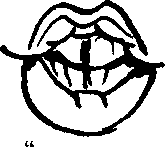 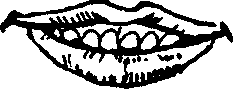 	"Улыбка" 	"Трубочка"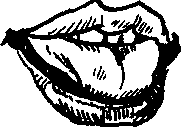 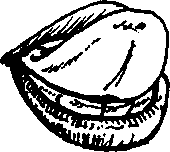 	а)	б)"Качели"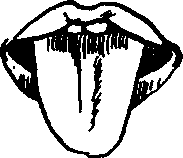 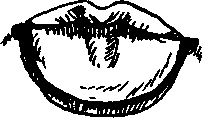 	"Лопатка"	"Иголочка"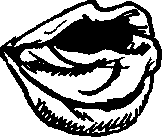 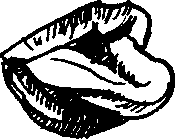 	"Желобок" 	"Чашечка" Рис. 1.  Образцы артикуляционных упражненийПриложение РАЗВИТИЕ МЕЛКОЙ МОТОРИКИ ПАЛЬЦЕВ РУКИсследованиями института физиологии детей и подростков АПН установлено, что уровень развития речи детей находится в прямой зависимости от степени сформированности тонких движений пальцев рук. Как правило, если движения пальцев развиты в соответствии с возрастом, то и речевое развитие ребенка в пределах возрастной нормы.Поэтому тренировка движений пальцев рук является важнейшим фактором, стимулирующим речевое развитие ребенка, способствующим улучшению артикуляционной моторики, подготовке кисти руки к письму и, что не менее важно, мощным средством, повышающим работоспособность коры головного мозга.Мы используем следующие виды работы, способствующие развитию мелких мышц пальцев и кистей рук:1) игры с пальчиками, сопровождающиеся стишками и потешками;2) специальные упражнения без речевого сопровождения, объединенные в комплекс гимнастики для развития мелкой моторики рук, так называемая пальчиковая гимнастика;3) игры и действия с игрушками и предметами:раскладывание пуговиц, палочек, зерен, желудей и т.д., нанизывание бус, колечек, пуговиц на нитку, пришивание, застегивание и расстегивание пуговиц, игры с мозаикой, строительным материалом и т.д.;4) изобразительную деятельность: лепку из пластилина и глины, раскрашивание картинок, обведение контуров, штриховку,рисование карандашами и красками различными способами (кистью, тампоном, пальцем, свечой и т.д.), разнообразную работу с ножницами, поделки из природного материала и т.д. Работа по развитию кистей рук проводится систематически по 3-5 минут ежедневно в детском саду и дома:а) упражнения для развития мелкой моторики включаются в занятия логопеда и воспитателей;б) игры с пальчиками — в режимные моменты и прогулки;в) пальчиковая гимнастика проводится в комплексе с артикуляционной воспитателями в специально отведенное в режиме дня время, а также дома с родителями. В начале учебного года дети часто испытывают затруднения в выполнении многих упражнений для рук. Эти упражнения прорабатываются постепенно, вначале выполняются пассивно, с помощью логопеда (индивидуально), а по мере усвоения дети переходят к самостоятельному выполнению.Упражнения для пальчиковой гимнастики(выполняются сидя или стоя)1. Сжимание пальцев в кулак и разжимание (по 20 раз);а) ладонями вверх;б) ладонями вниз;в) обеих рук одновременно;г) правой и левой по очереди.Выполняется с силой, в сжатом положении фиксируется 2-3 сек. (Рис. 2)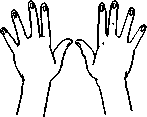 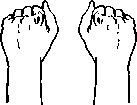 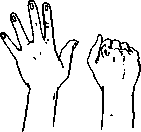 Рис.22. Вращение кистями рук (по 10 раз):а) в правую, затем в левую сторону;б) вовнутрь (обеими кистями);в) наружу.Можно выполнять упражнения из положения "руки в стороны".3. Выгибание кистей рук (по 10-15 раз):а) одновременно;б) правой, левой по очереди. (Рис. 3а)4. Прогибание кистей рук (по 10-15 раз):а) одновременно;б) правой, левой по очереди. (Рис. 36)5. Чередование прогибания и выгибания. (Рис. 3а,б)6. Соприкосновение подушечек пальцев — "Пальчики  здороваются" (по 10-15 раз):а) пальцы правой руки — с большим пальцем правой руки;б) пальцы левой руки — с большим пальцем левой руки;в) то же одновременно двумя руками;г) пальцы правой руки — с соответствующими пальцами левой.Сила надавливания подушечек пальцев и темп выполнения увеличиваются. (Рис. 4)7. "Щелчки" (по 10 раз).8. "Коготки" — сильное полусгибание и разгибание пальцев (по 10-20 раз). (Рис 5)9. Сгибание и разгибание пальцев в кулак по очереди (по 10 раз) (рис. 6):а) правой руки; б) левой руки;в) обеих рук одновременно.10. "Ножницы" — разведение пальцев в стороны (по 10 раз):а) правой, затем левой руки;б) обеих рук одновременно;в) соединив ладони вместе.  (Рис. 7)11. Упражнение "Замок"   (рис. 8а) — ладони вместе, пальцы переплетены  (по 10-20 раз):а) сдавливание ладоней с силой;б) вращение   (поворот вправо-влево);в) наклоны вправо-влево — сгибание и разгибание в луче-запястных суставах;г) разворачивание ладоней наружу и выворачивание в обратную сторону, не расцепляя переплетенных пальцев;д) "Солнечные лучи" — руки в "Замке" подняты вверх, ладони крепко сжаты, пальцы с силой разжимаются и сжимаются вновь, (рис. 8б)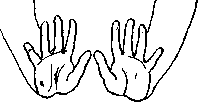 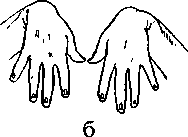 	а)Рис.3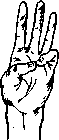 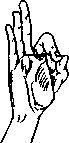 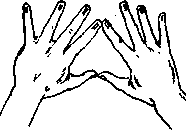 Рис.4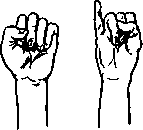 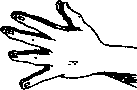 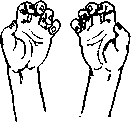 	Рис.5	Рис.6	Рис.7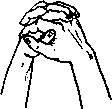 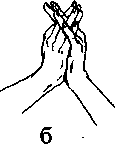 	а)Рис.8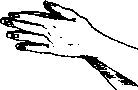 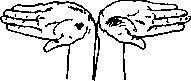 Рис. 912. Упражнения с сомкнутыми ладонями (по 5-10 раз) (рис. 9а):а) сомкнутые ладони перед грудью наклоняются вправо-влево, преодолевая сопротивление;б) движение сомкнутыми ладонями перед грудью вперед-назад;в) сомкнутые ладони вытянуты вперед — разведение кистей в стороны, не размыкая запястий;г) сомкнутые ладони подняты вверх — разведение кистей, не размыкая запястий — "Цветок" (рис. 96).13. "Фонарики" — вращение свободными кистями рук (по 10 раз).14. Потряхивание расслабленными кистями:а) руки вверх;б) руки в стороны;в) руки согнуты в локтях, кисти опущены вниз.  Приложение Упражнения для пальчиковой гимнастики(выполняются сидя за столом)1. Свободное похлопывание кистями по столу поочередно и одновременно.2. Свободное постукивание по столу пальцами обеих рук, правой и левой руки поочередно.3. Поочередное приподнимание пальцев (кисти рук лежат на столе):а) правой руки;б) левой руки;в) обеих рук вместе.4. Имитация игры на пианино.5. Разведение пальцев врозь и сведение вместе (ладони на столе).6. "Бегают человечки" — указательный и средний пальцы правой, потом левой, а затем двух рук вместе бегают по столу вперед и назад.7. "Футбол" — забивание шариков, карандашей одним, двумя и т.д. пальцами.Приложение Самомассаж кистей и пальцев рук1. Надавливание сильно сжатыми четырьмя пальцами одной руки на основание большого пальца, середину ладони, основание пальцев другой руки (рис. 10).2. Растирание ладоней шестигранным карандашом с постепенным увеличением усилий (рис.11).3. Растирание ладоней движениями вверх-вниз (рис. 12).4. Растирание боковых поверхностей сцепленных пальцев (рис. 13).5. Разминание, затем растирание каждого пальца вдоль, затем поперек (рис. 14).6. Грецкий орех положить между ладонями, делать круговые движения, постепенно увеличивая нажим и темп. Можно выполнять упражнение с двумя грецкими орехами, перекатывая один через другой, одной рукой, затем другой (рис. 15).7. Разминание кисти правой руки пальцами левой и наоборот, затем поочередное растирание (рис. 16).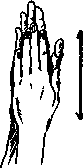 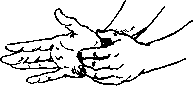 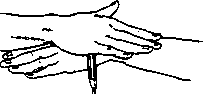 	Рис. 10	Рис. 11	Рис. 12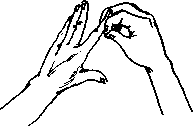 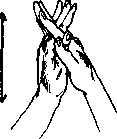 	Рис. 13	Рис. 14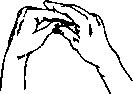 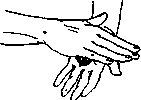 Приложение Кинезиология – наука о развитии головного мозга через движение. Она существует уже двести лет и используется во всем мире. Кинезиологическими движениями пользовались Гиппократ и Аристотель.Кинезиологические упражнение – это комплекс движений позволяющих активизировать межполушарное воздействие. Кинезиологические упражнения развивают мозолистое тело, повышают стрессоустойчивость, синхронизируют работу полушарий, улучшают мыслительную деятельность, способствуют улучшению память и внимания, облегчают процесс чтения и письма.Для успешного обучения и развития ребенка в школе одним из основных условий является полноценное развитие мозолистого тела. Мозолистое тело (межполушарные связи) находится между полушариями головного мозга в теменно-затылочной части и состоит из двухсот миллионов нервных волокон. Оно необходимо для координации работы мозга и передачи информации из одного полушария в другое. По исследованиям физиологов правое полушарие головного мозга – гуманитарное, образное, творческое – отвечает за тело, координацию движений, пространственное зрительное и кинестетическое восприятие. Левое полушарие головного мозга – математическое, знаковое, речевое, логическое, аналитическое – отвечает за восприятие – слуховой информации, постановку целей и построений программ. Единство мозга складывается из деятельности двух полушарий, тесно связанных между собой системой нервных волокон (мозолистое тело).Если нарушается проводимость через мозолистое тело, то ведущее полушарие берет на себя большую нагрузку, а другое блокируется. Оба полушарие начинают работать без связи. Нарушаются пространственная ориентация, адекватное эмоциональное реагирование, координация работы зрительного и аудиального восприятия с работой пишущей руки. Ребенок в таком состоянии не может читать и писать, воспринимая информацию на слух или глазами.Значительную часть коры больших полушарий мозга человека занимают клетки, связанные с деятельностью кисти рук, в особенности ее большого пальца, который, у человека противопоставлен всем остальным пальцам. Мозолистое тело (межполушарное взаимодействие) можно развить через кинезиологические упражнения. Упражнения необходимо проводить ежедневно. Ребенок выполняет вместе с взрослым, затем самостоятельно по памяти. Упражнение выполняется сначала правой рукой, затем левой, затем двумя руками вместе.ПРИМЕРЫ КИНЕЗИОЛОГИЧЕСКИХ УПРАЖНЕНИЙДЛЯ НАЧАЛА ЗАНЯТИЯ:1.	ГЛАЗОДВИГАТЕЛЬНЫЕ УПРАЖНЕНИЯ. Позволяют расширить поле зрения, улучшить восприятие. Однонаправленные и разнонаправленные движения глаз и языка развивают межполушарные взаимодействия и повышают энергетизацию организма, включают структуры мозга, контролирующие мышление, речь и поведение, активизируют процесс обучения.Движения по четырем направлениям и диагоналям. Совершается в медленном темпе (от 3 до 7 сек.) с фиксацией в крайних положениях.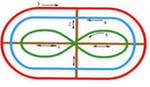 Движения по четырем направлениям и диагоналям с дыханием. На фазе глубокого вдоха сделать движение глазами, затем, удерживая в крайнем положении на фазе задержки дыхания, возврат в исходное положение с пассивным выдохом. Упражнение выполняется с легко прикушенным языком.Движения глазами по четырем направлениям с привлечением движения языка: глаза и язык вправо - вдох, пауза, в исходное положение - выдох и т. д.•	«Восьмерка». Упражнение для оптимизации навыков письма. Закрыть глаза. Пальцами одной руки проведите перед глазами горизонтальную восьмерку. Следуйте закрытыми глазами за движениями пальцев. Продолжайте рисовать, увеличивая размеры восьмерки. Отдохните и откройте глаза.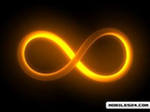 •	« Горизонтальная восьмерка». Вытянуть перед собой правую руку на уровне глаз (рука немного согнута в локте), пальцы сжать в кулак, оставив большой палец вытянутым вверх. Нарисовать в воздухе горизонтальную восьмерку (знак бесконечности) как можно большего размера. Рисовать начинать с центра в левую сторону и следить глазами за кончиком пальца, не поворачивая головы. Необходимо добиваться плавного движения глаз без остановок и фиксаций. Сделать 6-8 повторов, затем сменить руку.2.	ДВИГАТЕЛЬНЫЕ УПРАЖНЕНИЯ. Развивают тонкую моторику. Чем больше задействуются мелкие мышцы тела, тем больше простраивается нервных путей между лобными отделами мозга и другими отделами, развивается межполушарное взаимодействие, снимаются непроизвольные движения (синкезии).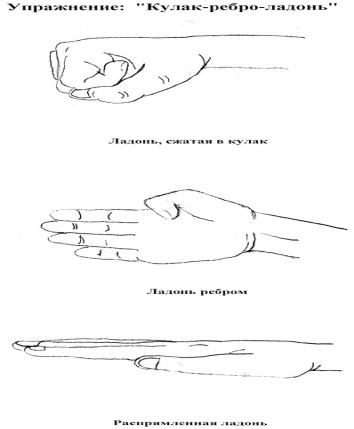          •	Кулак - ребро - ладонь. Три положения руки, последовательно сменяющих друг друга. Ребенок повторяет 8-10 раз. Выполнение сначала руками поочередно, затем совместно.•	Колечко. Поочередно и как можно быстрее ребенок перебирает пальцы рук, соединяя в кольцо с большим пальцем все остальные по очереди в прямом и обратном направления. Выполнение сначала руками поочередно, затем совместно. 8-10 повторений.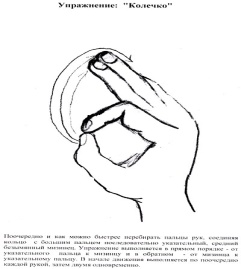  •	Лягушка.Положить руки на стол. Одна рука сжата в кулак, другая лежит на столе ладонью. По очереди менять положение рук. Совмещать с движением языка влево, вправо. 8-10 повторений.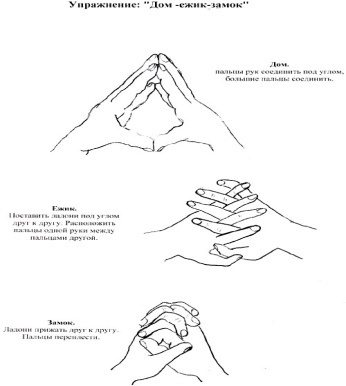  •	Дом-ежик-замок. Пальцы соединить под углом. Большие пальцы соединить. Поставить ладони под углом друг к другу. Расположить пальцы одной руки между пальцами другой.  Ладони прижать друг к другу. Пальцы переплести. 3. УПРАЖНЕНИЯ НА ДЫХАНИЕ. Улучшают ритмику организма, развивают самоконтроль и произвольность.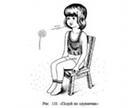 •	Ныряльщик.Исходное положение - стоя. Сделать глубокий вдох, задержать дыхание, при этом закрыть нос пальцами. Присесть, как бы нырнуть в воду. Досчитать до 5 и вынырнуть - открыть нос и сделать выдох.ДЛЯ СЕРЕДИНЫ ЗАНЯТИЯ:1. Выполнение перекрёстных движений способствует активизации вестибулярного аппарата и лобных долей мозга.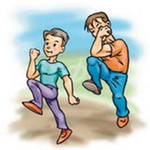 •	Ухо - нос.Левой рукой взяться за кончик носа, а правой - за противоположное ухо. Одновременно отпустить ухо, нос и хлопнуть в ладоши.•	Мельница.Рука и противоположная нога вращаются круговыми движениями сначала вперед, затем назад, одновременно с вращением глаз вправо, влево, вверх, вниз. Время выполнения 1-2 минуты. Дыхание произвольное.•	Перекрестное марширование.Медленно шагать, попеременно касаясь то правой, то левой рукой до противоположного колена, чередовать с односторонними касаниями.ДЛЯ КОНЦА ЗАНЯТИЯ:УПРАЖНЕНИЯ НА ДЫХАНИЕ улучшают ритмику организма,
развивают самоконтроль и произвольность.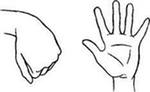 •	Кулачки.Сжать пальцы в кулак с загнутыми внутрь большими пальцами. Сделать выдох, не торопясь, сжать кулак с усилием. Затем, ослабляя усилие, сделать вдох. Повторить 5 раз с закрытыми глазами.•	Свеча.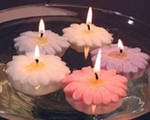 Исходное положение - сидя за столом. Представьте, что перед вами стоит большая свеча. Сделайте глубокий вдох и постарайтесь одним выдохом задуть свечу. А теперь представьте перед собой 5 маленьких свечек. Сделайте глубокий вдох и задуйте эти свечи маленькими порциями выдоха.2.	РЕЛАКСАЦИЯ ТЕЛЕСНАЯ.•	Огонь и лед.По команде «Огонь» - интенсивные движения телом, по команде «Лед» - замереть, сильно напрягая мышцы. Выполнить 6-8 раз.•	Сорви яблоко.Исходное положение - стоя. Представьте себе, что перед каждым из вас растёт яблоня с чудесными яблоками. Яблоки висят прямо над головой, но без труда достать их не удаётся. Посмотрите на яблоню: видите, вверху справа висит большое яблоко. Потянитесь правой рукой как можно выше, поднимитесь на цыпочки и сделайте резкий вдох. Теперь срывайте яблоко. Нагнитесь и положите яблоко в небольшую корзину, стоящую на земле. Теперь медленно выдохните. То же самое провести для левой руки.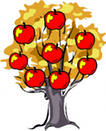 •	Тряпичная кукла и солдат. Исходное положение - стоя. Полностью выпрямитесь и вытянитесь в струнку, как солдат. Застыньте в этой позе и не двигайтесь. Теперь наклонитесь вперёд и расставьте руки, чтобы они болтались, как тряпки. Станьте такими же мягкими и подвижными, как тряпичная кукла. Слегка согните колени и почувствуйте, как ваши кости становятся мягкими, а суставы очень подвижными. Теперь снова покажите солдата, вытянутого в струнку и негнущегося. Повторить 5-8 раз.•   Упражнение «Дерево».Исходное положение - сидя на корточках. Спрятать голову в колени, обхватить их руками. Представьте, что вы - семечко, которое постепенно прорастает и превращается в дерево. Медленно поднимитесь на ноги, затем распрямите туловище, вытяните руки вверх. Затем напрягите тело и вытянитесь. Подул ветер - вы раскачиваетесь, как дерево.Кинезиологические упражнения необходимо проводить ежедневно в течение шести-восьми недель по 15-20 минут в день. Для постепенного усложнения упражнений можно использовать: 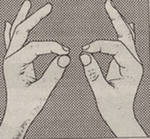   ускорение темпа выполнения;  выполнение с легко прикушенным языком и закрытыми глазами (исключение речевого и зрительного контроля);   подключение движений глаз и языка к движениям рук;   подключение дыхательных упражнений и метода визуализации. Хотелось бы обратить внимание еще на несколько важных моментов в проведении подобных упражнений: Во время занятия проводить такие упражнения можно только в том случае, если идет стандартная учебная работа. Творческую деятельность прерывать кинезиологическими упражнениями нецелесообразно. Если же учащимся предстоит интенсивная умственная нагрузка, то комплекс упражнений лучше проводить перед работой. Кинезиологические упражнения дают как немедленный, так и кумулятивный, т.е. накапливающийся эффект. Самый благоприятный период для интеллектуального развития – это возраст до 12 лет, когда кора больших полушарий еще окончательно не сформирована. При интеллектуальном развитии возможно применение кинезиологических упражнений. Под влиянием кинезиологических тренировок в организме происходят положительные структурные изменения. При более интенсивной нагрузке и значительнее изменения. Здоровьесберегающие технологии в работе учителя-логопедаРаскрывая понятие здоровьесберегающие образовательные технологии, важно отметить, что речь идет не о какой-то одной чудодейственной и универсальной технологии, а комплексной системе, направленной на коррекцию речевого нарушения, сохранение здоровья ребёнка и его личностное развитие. Успешную динамику речевого развития может дать лишь комплексное воздействие на ребенка. Совокупность методов и приемов в коррекционной работе по преодолению нарушения речи затрагивает не только исправление дефектов речевой деятельности, но и представлений об окружающем мире, формирование определенных психических процессов. В процессе коррекционной работы учителя -логопеда возрастает педагогическая и социальная значимость сохранения здоровья детей. В  практической деятельности  применяются следующие здоровьесберегающие компоненты:Дыхательная гимнастика. Развитие общей моторики: комплексы  физминуток, которые проводятся в игровой форме в середине занятия и подобраны согласно лексическо- грамматических тем) . 3.       Развитие мелкой моторики рук:- обводка шаблонов и штриховка изображений;- графические диктанты;- пальчиковые игры;- различные задания с "волшебным мешочком", с раздаточным материалом.Упражнения на релаксацию.4.        Су Джок терапия.Стимуляция высокоактивных точек соответствия всем системам и органам, расположенных на и кистях рук. На коррекционных занятиях происходит стимулирование активных точек, расположенных на пальцах рук при помощи различных приспособлений (массажные мячики, шарики) . Очень эффективен ручной массаж пальцев. Особенно важно воздействовать на большой палец, отвечающий за голову человека. Ногтевые пластины и кончики пальцев отвечают за головной мозг. Проводится массаж до появления тепла.  5.       Кинезеологические упражнения.Направлены на развитие и формирование межполушарного взаимодействия. Эти упражнения помогают детям снять напряжение, страх, раздражение, стать внимательными, активными,  улучшают учебные достижения. С этой целью в работе с детьми используется комплекс кинезеологических упражнений: "Лезгинка", "Колечко", "Лягушка», "Ухо-нос", "Кулак-ребро-ладонь", "Замок". А также упражнения направленные на развитие точности движений пальцев и способности к переключению с одного движения на другое.«Ухо – нос – хлопок» - левой рукой взяться за кончик носа, а правой рукой за противоположное ухо. Одновременно отпустив ухо и нос, хлопнуть в ладоши, поменяв положение рук с «точностью до наоборот».«Кулак-ребро-ладонь» - четыре положения руки на плоскости последовательно сменяют друг друга. Выполняется сначала правой рукой, затем левой рукой. Затем двумя руками одновременно.Ладошки вверх,Ладошки вниз,А теперь их на бочокИ зажали в кулачок.3) «Лезгинка» - левую руку сжать в кулак, большой палец в сторону, кулак развёрнут пальцами к себе. Правой рукой прямой ладонью в горизонтальном положении прикоснуться к мизинцу левой. После этого одновременно сменить положение правой и левой рук. Повторить 6-8 раз. Добиваться высокой скорости смены положений.Кисть мы в кулачок сжимаем,А другую разжимаем,А потом их поменяемИ лезгинку начинаем.4) «Лягушки» - положить руки на стол.. Одна рука сжата в кулак, другая лежит на плоскости стола (ладошка). Одновременно менять положение рук, отрывая руки от стола. Усложнение упражнения состоит в ускорении.Две весёлые лягушкиНи минутки не сидят,Ловко прыгают подружки,Только брызги вверх летят.5) «Колечки» - пальцы руки соединяются в кольцо с большим, начиная с указательного  - сначала одной рукой, затем другой, затем двумя одновременно.Пальчики соединяемИ колечки  получаем:1/2 1/3 1/4 1/5Поздоровались пальцы опять!1/5 1/4 1/3 1/2Закрепили кольца – слова!	 В здоровьесберегающих технологиях используются группы приемов:• - защитно-профилактические;• - компенсаторно-нейтрализующие (физкультминутки, дыхательная гимнастика; корригирующая, оздоровительная, пальчиковая, массаж, самомассаж; психогимнастика) ;• -стимулирующие (приемы  психотерапии,  цветотерапии) ;• - информационно-обучающие.Стимулирующие приемы здоровьесбережения.• На фоне комплексной логопедической помощи эти приемы не требуют особых усилий, оптимизируют процесс коррекции речи детей с ОВЗ и способствуют оздоровлению всего организма ребенка. К стимулирующим приёмам относятся:• - приемы психотерапии: вся логопедическая работа пронизана психотерапевтической направленностью. Психотерапевтическое воздействие ведется с учетом особенностей личности ребенка, обусловленных речевыми нарушениями и ситуацией стойкой неуспешности. Основным средством психотерапевтического воздействия является слово. В процессе коррекционной работы проводятся беседы, даются разъяснения, внушается уверенность в собственные силы, желание и стремление работать над своей речью, возможность преодоления дефекта, что в конечном итоге положительно влияет на результат логопедического воздействия..• - элементы сказкотерапии:- использование отрывков из сказок, - введение в занятие сказочного героя, - сочинение сказок. - облачение занятия сказочным сюжетом.• Во время коррекционной работы, использование элементов сказкотерапии способствует автоматизации поставленных звуков и введение их в самостоятельную речь, обогащению словаря. Во время работы над текстами сказок ребенок учится правильно пересказывать, придумывать, искать ответы на вопросы в тексте, что влияет на развитие связной речи. Драматизация сказки способствует развитию просодической стороны речи: тембра голоса, его силы, интонации, выразительности, темпа. Введение сказочного героя в логопедический процесс, который будет появляться на протяжении цикла занятий в разных ситуациях, способствует развитию положительных черт характера.• Широко используются в логопедической работе рисунки, так как  рисование - один из главных способов отражения и познания окружающего мира. Рисование вызывает у детей с ОВЗ радость и интерес, снимает психическое напряжение, вызванное недостатками в произношении, и позволяет быстрее и легче усвоить предлагаемый логопедом материал, преодолеть речевое нарушение.•  Элементы музыкотерапии:  целью использования музыкотерапии на коррекционных занятиях, является снятие тревожности; напряжения, стимуляция двигательных функций; развитие и коррекция сенсорных процессов (восприятий, представлений, ощущений, сенсорных способностей), растормаживание речевой функции. Наиболее важным для детей с ОВЗ является развитие чувства темпа, ритма, мыслительных способностей и фантазии; невербальных , вербальных и коммуникативных навыков, развитие общей тонкой и артикуляционной моторики посредством музыкально-ритмических упражнений.• Элементы цветотерапии: включая в логопедическую практику методику выбора цвета, позволило достаточно быстро и объективно выяснить эмоциональное состояние ребенка и преобладающие в данный момент поведенческие тенденции.Для занятий с использованием технологий здоровьесбережения  характерны следующие моменты:1.В ходе занятий предусматриваются голосовые, дыхательные, мимические, и физические упражнения.2. В организационный момент включаются психофизические и релаксационные упражнения, психогимнастика.3. Динамические паузы и физминутки,  несут дополнительную речевую нагрузку, обусловленную темой занятия, на которых  даются задания на словотворчество детей.4. В каждом занятии ведется работа над усвоением лексико-грамматического строя речи.5. Предусматриваются задания на коррекцию психофизических функций.В ближайшей перспективе необходимо включить в логопедические занятия комплексы упражнений, направленных на профилактику нарушений зрения.Адаптированные упражнения подобраны на основе разработок НИИ глазных болезней им. Гельмгольца. Проводятся в течение 1 минуты в середине занятия (можно использовать релаксационную музыку) .1) Упражнение «Метелки».Выполнять частое моргание без напряжения глаз до 10 -15 раз. Упражнение можно сопровождать проговариванием текста:Вы, метелки, усталость сметите,Глазки нам хорошо освежите. (Выполнять 4-5 раз.)2) Закрыть глаза и держать закрытыми на счет 1-4. Раскрыть глаза, посмотреть вдаль и держать открытыми на счет 1 - 6.( Выполнять 4-5 раз).3) Упражнение “Облако”.Зрительное упражнение выполнять с вращением глаз  по кругу :  2-3 раза по часовой стрелке, 2-3 раза против часовой и лежачие восьмёрки – в разные стороны.В профилактике нарушений зрения используется цветотерапия  (хромотерапия).Зеленый цвет успокаивает и расслабляет зрительную систему, помогает при утомлении глаз и головных болях.Психологи рекомендуют зеленый при переутомлении, нервных срывах, синдроме хронической усталости. Дает чувство уверенности. Укрепляет иммунитет и охлаждает негативные эмоции. Кроме того, зеленый цвет положительно влияет на работу сердца.Фиолетовый цвет полезен,  но его излишек может привести к депрессии. Обостряет зрение. Фиолетовый успокаивает нервную систему, его можно использовать при всех нервных нарушениях при усталости и рези, боли в глазах. Поддерживает иммунную систему и успокаивает нервы.Синий цвет наиболее полезен при лечении болезней глаз. Синий  успокаивает, уравновешивает, уменьшает боль, снимает воспаление. Русский военный врач А. Минин считал, что именно синий цвет является лучшим болеутоляющим. Целебное действие синего ощутимо при болезнях горла, всевозможных спазмах, бессоннице. Он может оказать помощь при таких тяжелых психических состояниях, как меланхолия, эпилепсия, истерика.Голубой охлаждает и успокаивает, снимает мышечное напряжение, регулирует работу сердца. Голубой помогает при волнениях и стрессах, способен снизить кровяное давление.Желтый цвет оптимально воздействует на наш организм, но при этом стимулирует, улучшает зрение. Помогает при нервном истощении, укрепляет нервную систему. Оказывает очищающее действие на весь организм, лечит некоторые кожные заболевания, полезен при вялом пищеварении. Кроме того, желтый цвет способствует общению. Его хорошо использовать в детских комнатах.Оранжевый цвет восстанавливает мышечные и нервные ткани, помогает при болезнях селезенки, мочеполовой системы, стимулирует щитовидную железу, полезен при любых нарушениях в деятельности желудочно-кишечного тракта. Однако, оранжевый очень быстро утомляет.Розовый цвет гасит агрессивность, вызывает ощущение расслабления, покоя и уюта.Красный оказывает возбуждающее, стимулирующее действие на нервную систему, стимулирует иммунитет, активизирует обмен веществ, положительно влияет на сердце. Настраивает на оптимизм. Помогает при спазматической головной боли. Избыток красного провоцирует головную боль, повышает давление, перевозбуждение нервнойПриложение Организация коррекционно-развивающей средыСтаршая группа	В старшей логопедической группе для детей с ОНР с октября по май (включительно) проводится в неделю 16 подгрупповых и групповых занятий продолжительностью 20 минут, по 3 индивидуальных занятия с учителем-логопедом и воспитателями для каждого р	ебёнка, что не превышает рекомендованную СаНПиНом недельную нагрузку. Индивидуальные занятия не включаются в сетку занятий.	Социально-коммуникативное развитие детей осуществляется в образовательной деятельности в ходе режимных моментов, в совместной и самостоятельной игровой деятельности, в семье.Примерное тематическое планирование работы в старшей подгруппеПриложение Речевая карта ребёнка с общим недоразвитием речи(от 4 до 7 лет)Анкетные данныеФамилия, имя ребенка_________________________________________________________Дата рождения, возраст________________________________________________________ Домашний адрес _____________________________________________________________Домашний телефон____________________________________________________________ Откуда поступил______________________________________________________________Сведения о родителях:мать (фамилия, имя, отчество, возраст на момент родов)________________________________________________________________________________________________________отец (фамилия, имя, отчество, возраст на момент рождения ребенка) _____________________________________________________________________________________________Национальный язык___________________________________________________________Двуязычие ___________________________________________________________________Решения ПМПКРешением ПМПК от_____________________ протокол № __________________________принят в логопедическую группу на срок  ________________________________________Заключение ПМПК _______________________________________________________________________________________________________________________________________Дата заполнения речевой карты_________________________________________________ Логопед _____________________________________________________________________Решением ПМПК от ______________ продлен срок пребывания в логопедической группес диагнозом__________________________________________________________________на срок______________________________________________________________________Ответственный за продление____________________________________________________ Члены ПМПК____________________________________________________________________________________________________________________________________________Решением ПМПК от _____________ продлен срок пребывания в логопедической группе с диагнозом__________________________________________________________________на срок______________________________________________________________________Ответственный за продление ___________________________________________________ Члены ПМПК ________________________________________________________________Решением ПМПК от ________________________ выпускается из логопедической группы с (состояние речи)  ____________________________________________________________в (тип ДОУ, школы)___________________________________________________________Ответственный за выпуск ______________________________________________________  Члены ПМПК ____________________________________________________________________________________________________________________________________________Общий анамнез  Неблагоприятные факторы развития____________________________________________________________________________________________________________________________________________________________________________________________________Перенесенные заболевания:до года _____________________________________________________________________________________________________________________________________________________________________________________________________________________________после года___________________________________________________________________________________________________________________________________________________________________________________________________________________________ушибы, травмы головы_____________________________________________________________________________________________________________________________________судороги при высокой температуре__________________________________________________________________________________________________________________________Раннее развитиеГолову держит с (в норме: с 1,5 мес.) ____________________________________________Сидит с (в норме: с 6 мес.) _____________________________________________________Ползает с (в норме: с 6—7 мес.)_________________________________________________Стоит с (в норме: с 10—11 мес.)_________________________________________________Ходит с (в норме: с 11—12 мес.) ________________________________________________Узнает близких с (в норме: с 2,5—3 мес.)   ________________________________________Первые зубы появились в (в норме: в 6—8 мес.)___________________________________Количество зубов к году (в норме: 8 зубов) _______________________________________Данные о нервно-психическом и соматическом состоянии(на основании медицинской карты)Педиатр ________________________________________________________________________________________________________________________________________________Невролог________________________________________________________________________________________________________________________________________________Психоневролог___________________________________________________________________________________________________________________________________________Оториноларинголог_______________________________________________________________________________________________________________________________________Офтальмолог_____________________________________________________________________________________________________________________________________________Хирург__________________________________________________________________________________________________________________________________________________Ортопед_________________________________________________________________________________________________________________________________________________Речевой анамнезГуление в (в норме: с 2-х мес.)__________________________________________________Лепет в (в норме: с 4—6 мес.)  __________________________________________________Первые слова (в норме: около года)  _____________________________________________Первые фразы в (в норме: от 1,5 до 2-х лет) _______________________________________Прерывалось ли речевое развитие и по какой причине__________________________________________________________________________________________________________Использование жестов (замена речи, дополнение речи)_________________________________________________________________________________________________________Отношение членов семьи к речевому дефекту  ________________________________________________________________________________________________________________Занимались ли с логопедом_________________________________________________________________________________________________________________________________Результаты занятий с логопедом_____________________________________________________________________________________________________________________________Исследование поведения и эмоциональной сферы1.Особенности коммуникативной сферы (сразу вступает в контакт, избирательно, проявляет негативизм) ________________________________________________________ ________________________________________________________________________________________________________________________________________________________2. Адекватность эмоциональных реакций _____________________________________________________________________________________________________________________3. Устойчивость эмоциональных реакций (наличие импульсивности или эмоциональная стабильность) ________________________________________________________________________________________________________________________________________________________Исследование неречевых психических функций1. Исследование слухового восприятияДифференциация контрастного звучания нескольких игрушек (дудочки, колокольчика, бубна, маракасов) ________________________________________________________________________________________________________________________________________Определение направления звука ____________________________________________________________________________________________________________________________Восприятие и воспроизведение ритма________________________________________________________________________________________________________________________         с 4 лет				        с 5 лет				               с 6 лет_ _ . .   _______			_ _ . . _  ______ 		    _ _ . . _ _  ______ . . _   _______			_ . . _ _  ______		    . . _ _ _ _ _____ . . _ _   _______			_ _ . . .  _______		     _ . . . _ _    ____2. Исследование зрительного восприятияРазличение цвета, умение соотносить цвета (показать по просьбе логопеда предметы заданного цвета, подобрать к чашкам соответствующие по цвету блюдца, к шапочкам — соответствующие по цвету шарфики): ________________________________4 года (красный, желтый, синий, зеленый, белый, черный) ______________________________________________________________________________________________________5 лет (красный, оранжевый, желтый, зеленый, голубой, синий, белый, розовый, черный)_ ____________________________________________________________________________6 лет (красный, оранжевый, желтый, зеленый, голубой, синий, фиолетовый, розовый, коричневый, серый, белый, черный)_________________________________________________________________________________________________________________________________________________Восприятие формы (показать по просьбе логопеда заданные геометрические фигуры и формы)4 года (круг, квадрат, овал, треугольник, шар, куб)_____________________________________________________________________________________________________________5 лет (круг, квадрат, овал, треугольник, прямоугольник, шар, куб)____________________6 лет (круг, квадрат, овал, треугольник, прямоугольник, многоугольник, шар, куб, цилиндр)____________________________________________________________________ ____________________________________________________________________________3. Исследование восприятия пространственных представлений, наглядно-действенного и наглядно-образного мышленияОриентировка в пространстве:4 года (показать предметы, которые находятся вверху, внизу, впереди, сзади)___________________________________________________________________________________________________________________________________________________5 лет (показать предметы, которые находятся вверху, внизу, впереди, сзади, слева, справа)______________________________________________________________________ ____________________________________________________________________________6 лет (показать предметы, которые находятся вверху, внизу, впереди, сзади, слева, справа, слева внизу, справа вверху, слева вверху, справа внизу)___________________________________________________________________________________________________________________________________________________Ориентировка в схеме собственного тела:4 года (показать правую руку, левую руку, правую ногу, левую ногу)_____________________________________________________________________________________________5 лет (показать правый глаз, левый глаз, правое ухо, левое ухо)__________________________________________________________________________________________________6 лет (показать правой рукой левый глаз, левой рукой — правое ухо) _____________________________________________________________________________________________Складывание картинок из частей: 4 года (2—4 части, вертикальный и горизонтальный разрезы) ___________________________________________________________________________________________________5 лет (4—6 частей, вертикальный, горизонтальный и диагональный разрезы)___________ ____________________________________________________________________________6 лет (6—8 частей, вертикальный, горизонтальный, диагональный и фигурный разрезы) ________________________________________________________________________________________________________________________________________________________Складывание фигур из палочек по образцу:4 года («стульчик» и «кроватка» из четырех палочек, «лесенка» из пяти палочек)_______ ____________________________________________________________________________ 5 лет («домик» и «елочка» из шести палочек, «лесенка» из семи палочек)_____________ ____________________________________________________________________________Складывание фигур из палочек по памяти:6 лет («елочка» и «дерево» из шести палочек, «лодочка» и «лесенка» из семи палочек)_________________________________________________________________________________________________________________________________________________Анатомическое строение артикуляционного аппаратаГубы (толстые, тонкие, расщелина, шрамы) __________________________________________________________________________________________________________________Зубы (редкие, кривые, мелкие, вне челюстной дуги, отсутствие зубов, двойной ряд зубов) ____________________________________________________________________________Прикус (прогнатия, прогения, открытый боковой, открытый передний, перекрестный)____________________________________________________________________________Твердое нёбо (высокое узкое, готическое, плоское, расщелина, укороченное, субмукозная щель) ____________________________________________________________Мягкое нёбо (отсутствие, укороченное, раздвоенное, отсутствие маленького язычка) ________________________________________________________________________________________________________________________________________________________Язык (массивный, маленький, короткий, длинный, «географический» гипертрофия корня языка) __________________________________________________________________________________________________________________________________________________Подъязычная связка (короткая, укороченная, нормальная, наличие спайки с тканями подъязычной области) ____________________________________________________________________________________________________________________________________Исследование состояния моторной сферы1. Состояние общей моторики (объем выполнения движений, темп, активность, координация движений — заполняется после проведения тестовых упражнений)4 года ___________________________________________________________________________________________________________________________________________________5 лет____________________________________________________________________________________________________________________________________________________6 лет____________________________________________________________________________________________________________________________________________________Выполнение упражнений:4 года (попрыгать на двух ногах, прыгнуть в длину с места, потопать ногами и похлопать руками одновременно, бросить мяч от груди, поймать мяч)_____________________________________________________________________________________________________________________________________________________5 лет (попрыгать на двух ногах, на левой ноге, на правой ноге; прыгнуть в длину с места; потопать ногами и похлопать руками одновременно; бросить мяч от груди, из-за головы; поймать мяч; перепрыгнуть через небольшую мягкую игрушку)________________________________________________________________________________________________________________________________________________6 лет (попрыгать на двух ногах, на левой ноге, на правой ноге; прыгнуть в длину с места; потопать ногами и похлопать руками одновременно; бросить мяч от груди, из-за головы; подбросить и поймать мяч; влезть на гимнастическую стенку и слезть с нее)_____________________________________________________________________________________________________________________________________________________2. Состояние ручной моторики (объем движений, темп, способность к переключению, наличие леворукости или амбидекстрин — заполняется после тестовых упражнений)4 года  __________________________________________________________________________________________________________________________________________________5 лет____________________________________________________________________________________________________________________________________________________6 лет____________________________________________________________________________________________________________________________________________________Кинестетическая основа движений:4 года (сложить в кольцо большой и указательный пальцы сначала на правой руке, потом — на левой руке) ___________________________________________________________________________________________________________________________________5 лет (одновременно вытянуть указательный и средний пальцы правой руки, потом левой руки, обеих рук ) _________________________________________________________________________________________________________________________________________6 лет (одновременно вытянуть указательный палец и мизинец правой руки, потом левой руки, обеих рук; поместить указательный палец на средний и наоборот сначала на правой руке, потом — на левой) ___________________________________________________________________________________________________________________________________Кинетическая основа движений:4 года (поочередно сгибать и разгибать пальцы сначала на правой руке, потом на левой; изменять положение кистей рук: одна сжата в кулак, пальцы другой выпрямлены и наоборот)________________________________________________________________________________________________________________________________________________5 лет (упражнение «Игра на рояле» ведущей рукой, проба «кулак — ребро — ладонь» ведущей рукой) __________________________________________________________________________________________________________________________________________6 лет (упражнение «Игра на рояле», проба «кулак — ребро — ладонь» правой рукой, левой рукой) _____________________________________________________________________________________________________________________________________________Навыки работы с карандашом:4 года (умение держать карандаш, рисовать горизонтальные линии, вертикальные линии, круги)___________________________________________________________________________________________________________________________________________________5 лет (умение рисовать прямые, ломаные, замкнутые линии, человека) ____________________________________________________________________________6 лет (умение рисовать прямые, ломаные, замкнутые, волнистые линии, человека) ____________________________________________________________________________Манипуляции с предметами:4 года (умение застегивать и расстегивать пуговицы, перекладывать мелкие предметы из одной руки в другую, из одной емкости в другую)__________________________________5 лет (умение застегивать и расстегивать пуговицы, завязывать и развязывать шнурки) ________________________________________________________________________________________________________________________________________________________6 лет (умение застегивать и расстегивать пуговицы, завязывать и развязывать шнурки, выполнять ножницами прямой разрез, косой разрез, вырезать круг из квадрата) ________________________________________________________________________________________________________________________________________________________3. Состояние мимической мускулатуры (наличие или отсутствие движений, точность выполнения, активность, мышечный тонус, темп, наличие синкинезий, замедленность движений глазных яблок — заполняется после проведения тестовых упражнений)4 года_______________________________________________________________________5 лет________________________________________________________________________6 лет________________________________________________________________________Выполнение упражнений:4 года (закрыть правый глаз, левый глаз; поднять брови, нахмурить брови; наморщить нос, надуть щеки)_________________________________________________________________________________________________________________________________________5 лет (закрыть правый глаз, левый глаз; поднять брови, нахмурить брови; надуть щеки, втянуть щеки; наморщить нос)______________________________________________________________________________________________________________________________6 лет (закрыть правый глаз, левый глаз; прищурить глаза; нахмурить брови, поднять брови, надуть правую щеку, левую щеку, втянуть правую щеку, левую щеку)______________________________________________________________________________________Наличие или отсутствие сглаженности носогубных складок:4 года_______________________________________________________________________5 лет________________________________________________________________________6 лет________________________________________________________________________4. Состояние артикуляционной моторики (наличие или отсутствие движений, тонус, объем, способность к переключению, замены, синкинезии, тремор, обильная саливация, отклонение кончика языка — заполняется после проведения тестовых упражнений)4 года_______________________________________________________________________5 лет________________________________________________________________________6 лет________________________________________________________________________Движения нижней челюсти:4 года (открыть и закрыть рот)__________________________________________________5 лет (открыть и закрыть рот; открыть и закрыть рот, преодолевая сопротивление кулаков) ________________________________________________________________________________________________________________________________________________________6 лет (открыть и закрыть рот; открыть и - закрыть рот, преодолевая сопротивление кулаков; подвигать нижней челюстью вправо-влево)___________________________________________________________________________________________________________________________________________________Движения губ:4 года (растянуть губы в «улыбку», вытянуть губы вперед «трубочкой»)__________________________________________________________________________________________5 лет (растянуть губы в «улыбку», вытянуть губы вперед «трубочкой», чередовать выполнение указанных упражнений) ________________________________________________________________________________________________________________________6 лет (растянуть губы в «улыбку», вытянуть губы вперед «трубочкой», чередовать выполнение указанных упражнений; поднять верхнюю губу, обнажив верхние зубы; опустить нижнюю губу, обнажив нижние зубы)________________________________________________________________________________________________________________Движения языка:4 года (показать широкий язычок — «лопату», показать узкий язычок — «жало», положить язычок сначала на верхнюю губу, потом на нижнюю — «качели»; коснуться кончиком языка сначала левого уголка губ, потом — правого — «маятник»)_______________________________________________________________________________________________________________________________________________5 лет (показать широкий язычок — «лопату», показать узкий язычок — «жало», чередовать выполнение указанных упражнений; положить язычок сначала на верхнюю губу, потом на нижнюю — «качели» ; коснуться кончиком языка сначала левого уголка губ, потом правого — «маятник»)_______________________________________________6 лет (показать широкий язычок — «лопату», показать узкий язычок — «жало», чередовать выполнение указанных упражнений; положить язычок сначала на верхнюю губу, потом на нижнюю — «качели»; коснуться кончиком языка сначала левого уголка губ, потом правого — «маятник»; облизать кончиком языка губы по кругу — «вкусное варенье»)________________________________________________________________________________________________________________________________________________Движения мягкого нёба (широко открыть рот и зевнуть): 4 года_______________________________________________________________________5 лет________________________________________________________________________6 лет________________________________________________________________________Исследование состояния импрессивной речи1. Пассивный словарьПонимание существительных (показать на картинках по просьбе логопеда отдельные предметы, объекты, части предметов и объектов):4 года_______________________________________________________________________5 лет________________________________________________________________________6 лет________________________________________________________________________Умение обобщать (показать по просьбе логопеда несколько предметов или объектов, относящихся к одному понятию):4 года (игрушки, одежда, обувь, посуда) _____________________________________________________________________________________________________________________5 лет (игрушки, одежда, обувь, посуда, мебель, овощи, фрукты, птицы)___________________________________________________________________________________________6 лет (игрушки, одежда, обувь, посуда, мебель, овощи, фрукты, домашние птицы, дикие птицы, домашние животные, дикие звери, транспорт)__________________________________________________________________________________________________________Понимание действий (показать по предложенным картинкам):4 года (девочка сидит, стоит, лежит, идет; мальчик ест, пьет, читает, рисует)__________________________________________________________________________________________________________________________________________________5 лет (птица летит, рыба плывет, слон идет, лягушка прыгает, змея ползет)____________ ____________________________________________________________________________6 лет (строитель строит, уборщица убирает, продавец продает, покупатель покупает)____________________________________________________________________Понимание признаков (показать по предложенным картинкам):4 года (большая чашка, маленькая чашка; красный шар, синий шар, желтый шар, зеленый шар; сладкая конфета, кислый лимон; круглый торт, квадратный торт) ___________________________________________________________________________________________5 лет (круглое печенье, квадратное печенье, треугольное печенье, овальное печенье; холодное мороженое, горячий чай; горькое лекарство, сладкое варенье)___________________________________________________________________________________________6 лет (прямоугольная салфетка, многоугольная салфетка; молодой человек, старый человек; веселый мальчик, грустный мальчик; высокий дом, низкий дом)____________________________________________________________________________________________________________________________________________________2. Понимание различных форм словоизмененияДифференциация единственного и множественного числа существительных (показать по картинкам):4 года (дом — дома, кот — коты, кукла — куклы, груша — груши, ведро — ведра)__________________________________________________________________________________5 лет (глаз — глаза, стул — стулья, лист — листья, окно — окна) ________________________________________________________________________________________________6 лет (рукав — рукава, пень — пни, гнездо — гнезда, перо — перья, ухо — уши) ____________________________________________________________________________Понимание предложно-падежных конструкций с предлогами:4 года (в, на, у)___________________________________________________________________________________________________________________________________________5 лет (в, на, у, под, за, по) __________________________________________________________________________________________________________________________________6 лет (в, на, у, под, над, за, по, с, из, из-за, из-под)______________________________________________________________________________________________________________Понимание уменьшительно-ласкательных суффиксов существительных:4 года (стол — столик, машина — машинка, ведро — ведерочко) ________________________________________________________________________________________________5 лет (носок — носочек, чашка — чашечка, окно — окошечко) __________________________________________________________________________________________________6 лет (нож — ножик, рукавица — рукавичка, одеяло — одеяльце) ________________________________________________________________________________________________Дифференциация форм единственного и множественного числа глаголов (показать по предложенным картинкам):4 года (кошка сидит — кошки сидят, слон идет — слоны идут) __________________________________________________________________________________________________5 лет (птица летит — птицы летят, машина едет — машины едут)________________________________________________________________________________________________6 лет (мальчик читает — мальчики читают, девочка ест — девочки едят)______________ ____________________________________________________________________________Дифференциация глаголов с различными приставками (показать по предложенным картинкам):4 года (девочка наливает воду в чашку, выливает воду из чашки, поливает цветы из лейки) ________________________________________________________________________________________________________________________________________________________5 лет (птица вылетает из клетки, птица влетает в клетку)________________________________________________________________________________________________________6 лет (мальчик переходит дорогу, мальчик перебегает дорогу, мальчик подбегает к дому) ________________________________________________________________________________________________________________________________________________________3. Понимание отдельных предложений и связной речиПонимание предложений (показать по предложенным картинкам):4 года (Мальчик поздравляет девочку. Девочка поздравляет мальчика.)_______________________________________________________________________________________________________________________________________________5 лет (Собака бежит за мальчиком. Мальчик бежит за собакой.)__________________________________________________________________________________________________6 лет (Бабочка сидит на цветке, который уже распустился. Бабочка сидит на цветке, который еще не распустился.) ______________________________________________________________________________________________________________________________Понимание текста:4 года (сказка «Репка»)_________________________________________________________________________________________________________________________________________________5 лет (сказка «Колобок»)______________________________________________________________________________________________________________________________________________6 лет (сказка «Теремок»)_______________________________________________________________________________________________________________________________________________4. Состояние фонематического восприятияДифференциация оппозиционных звуков, не смешиваемых в произношении (показать по картинкам):4 годакот — кит ____________________________________________________________________________дом — дым___________________________________________________________________ уточка — удочка______________________________________________________________ киска —миска________________________________________________________________ 5 лет мышка — мишка _____________________________________________________________почка — бочка _______________________________________________________________катушка — кадушка___________________________________________________________корка — горка________________________________________________________________ 6 летмышка — мошка _____________________________________________________________пашня — башня_______________________________________________________________ сова — софа__________________________________________________________________ крот - грот___________________________________________________________________Дифференциация оппозиционных звуков, смешиваемых в произношении (показать по картинкам): 4 годакоса - коза___________________________________________________________________мишка — миска_______________________________________________________________кочка — кошка _______________________________________________________________малина — Марина ____________________________________________________________ 5 летречка — редька_______________________________________________________________цвет — свет __________________________________________________________________челка— щелка _______________________________________________________________рейка—лейка_________________________________________________________________6 летлук — люк___________________________________________________________________марка — майка_______________________________________________________________ ель — гель___________________________________________________________________плач — плащ_________________________________________________________________Исследование состояния экспрессивной речиХарактер экспрессивной речи:4 года___________________________________________________________________________________________________________________________________________________5 лет____________________________________________________________________________________________________________________________________________________6 лет____________________________________________________________________________________________________________________________________________________1. Активный словарьИМЕНА СУЩЕСТВИТЕЛЬНЫЕНазвать по 4—5 имен существительных по предложенным логопедом темам: 4 годаИгрушки ____________________________________________________________________Посуда______________________________________________________________________ Одежда______________________________________________________________________Обувь_______________________________________________________________________5 летМебель______________________________________________________________________Овощи ______________________________________________________________________Фрукты______________________________________________________________________Птицы_______________________________________________________________________ 6 летЯгоды_______________________________________________________________________Насекомые___________________________________________________________________Животные ___________________________________________________________________Транспорт ___________________________________________________________________Назвать части тела и части предметов (по картинкам):4 годаНоги________________________		спинка стула______________________________Руки ________________________		сиденье стула_____________________________Голова ______________________		ножки стула ______________________________Глаза _______________________	          кузов машины ____________________________Уши ________________________		колеса машины ___________________________5 летНос_________________________ 		рукав  ___________________________________Рот _________________________ 	          воротник_________________________________Шея ________________________ 		пуговица_________________________________Живот ______________________ 		кабина машины ___________________________Грудь ______________________		руль_____________________________________6 летЛокоть _____________________                манжета_________________________________Ладонь _____________________ 		петля для пуговицы ________________________Затылок ____________________ 		фары_____________________________________Висок ______________________ 		мотор____________________________________Назвать одним словом (обобщить) предметы и объекты, изображенные на картинке: 4 годаМяч, кукла, машинка __________________________________________________________Рубашка, платье, шорты _______________________________________________________ Тапки, туфли, ботинки_________________________________________________________ 5 лет Стул, стол, шкаф _____________________________________________________________Огурец, помидор, морковь______________________________________________________Яблоко, банан, апельсин _______________________________________________________Воробей, голубь, сова  _________________________________________________________ 6 лет Клубника, смородина, черника__________________________________________________Муха, комар, бабочка__________________________________________________________ Кошка, собака, корова _________________________________________________________ Самолет, автобус, машина______________________________________________________Подобрать антонимы (слова «наоборот»):6 летДруг  ________________________		добро ____________________________________Горе ________________________		горячий __________________________________Легкий ______________________		длинный_________________________________Давать ______________________ 		поднимать________________________________ГЛАГОЛЫ 4 года (ответить на вопросы по картинкам) Что делает мальчик? (Ест)______________________________________________________Что делает девочка? (Спит) ____________________________________________________Что делают дети? (Играют)_____________________________________________________Что делает птица? (Летит) _____________________________________________________Что делают рыбки? (Плавают)__________________________________________________Что делают машины? (Едут) ____________________________________________________ 5 лет (ответить на вопросы логопеда) Как передвигаются птицы? (Летают) ____________________________________________Как передвигаются рыбы? (Плавают)____________________________________________Как передвигается змея? (Ползает) ______________________________________________Как передвигается лягушка? (Прыгает)___________________________________________ Как передвигается человек? (Ходит) _____________________________________________Кошка мяукает. А собака что делает?(Лает)_______________________________________ А как подает голос корова? (Мычит) ____________________________________________А как подает голос петух? (Кукарекает) __________________________________________ 6 лет (ответить на вопросы логопеда) Ворона каркает. А как подает голос кукушка? (Кукует)_____________________________А как подает голос волк? (Воет)_________________________________________________А как подает голос лошадь? (Ржет)  _____________________________________________А как подает голос овца? (Блеет) ________________________________________________Врач лечит. А что делает учитель? (Учит) ________________________________________ А что делает продавец? (Продает)_______________________________________________ А что делает маляр? (Красит) ___________________________________________________А что делает швея? (Шьет) _____________________________________________________ИМЕНА ПРИЛАГАТЕЛЬНЫЕ Назвать предъявленные цвета: 4 года Красный  ____________________________________________________________________Синий_______________________________________________________________________Зеленый _____________________________________________________________________ Желтый_____________________________________________________________________Белый_______________________________________________________________________Черный _____________________________________________________________________5 летКрасный ____________________________________________________________________Оранжевый__________________________________________________________________ Желтый_____________________________________________________________________ Зеленый_____________________________________________________________________Голубой _____________________________________________________________________ Синий_______________________________________________________________________Белый_______________________________________________________________________Черный _____________________________________________________________________6 летКрасный ____________________________________________________________________Оранжевый__________________________________________________________________ Желтый_____________________________________________________________________Зеленый_____________________________________________________________________ Голубой  ____________________________________________________________________ Синий ______________________________________________________________________Фиолетовый__________________________________________________________________Розовый _____________________________________________________________________ Белый_______________________________________________________________________Черный______________________________________________________________________ Серый_______________________________________________________________________Коричневый _________________________________________________________________Назвать форму (ответить на вопросы с опорой на картинки): 4 года Мяч какой? (Круглый)_________________________________________________________Платок какой? (Квадратный)____________________________________________________5 лет Солнце какое? (Круглое) _______________________________________________________Печенье какое?(Квадратное)____________________________________________________ Косынка какая? (Треугольная)__________________________________________________ Огурец какой? (Овальный) _____________________________________________________6 лет Руль какой? (Круглый) ________________________________________________________Окно какое? (Квадратное) ______________________________________________________ Флажок какой? (Треугольный)__________________________________________________ Слива какая? (Овальная)  ______________________________________________________Одеяло какое? (Прямоугольное) ________________________________________________2. Состояние грамматического строя речиУпотребление существительных в именительном падеже единственного и множественного числа (образовать по аналогии): 4 года Стол — столы ________________________________________________________________Кот _________________________________________________________________________ Дом_________________________________________________________________________ Кукла _______________________________________________________________________ Рука ________________________________________________________________________Окно________________________________________________________________________ 5 летРот — рты ___________________________________________________________________Лев_________________________________________________________________________Река ________________________________________________________________________ Ухо_________________________________________________________________________Кольцо ______________________________________________________________________ 6 лет Глаз — глаза _________________________________________________________________Лист________________________________________________________________________ Стул ________________________________________________________________________Дерево ______________________________________________________________________ Пень ________________________________________________________________________Воробей_____________________________________________________________________Употребление имен существительных в косвенных падежах:4 годаЧто есть у мальчика? (Мяч)_____________________________________________________Чего нет у мальчика? (Мяча)____________________________________________________Кому мальчик дает мяч? (Девочке)_______________________________________________Что ты видишь на картинке? (Машину)___________________________________________ Чем рисует девочка? (Карандашом)  _____________________________________________ О ком думает кошка? (О мышке) ________________________________________________Образование существительных множественного числа в родительном падеже (ответить на вопрос «Много чего?» по картинкам):5 лет Шаров ______________________________________________________________________Ключей______________________________________________________________________ Берез________________________________________________________________________ Ложек_______________________________________________________________________ Окон________________________________________________________________________ 6 летКарандашей _________________________________________________________________Листьев _____________________________________________________________________ Книг________________________________________________________________________Вилок_______________________________________________________________________ Ведер_______________________________________________________________________Согласование прилагательных с существительными единственного числа (назвать по картинкам):4 года Красный мяч_________________________________________________________________Синяя шапка_________________________________________________________________ Желтое ведро_________________________________________________________________ 5 лет Оранжевый апельсин __________________________________________________________Голубая бабочка ______________________________________________________________ Белое блюдце_________________________________________________________________ 6 лет Фиолетовый колокольчик ______________________________________________________Серая ворона _________________________________________________________________Розовое платье________________________________________________________________Употребление предложно-падежных конструкций (ответить на вопросы по картинкам):4 года Где стоит ваза? (На столе) _____________________________________________________Где лежат фрукты? (В корзине)  _________________________________________________ У кого мячик? (У мальчика)  ___________________________________________________5 летГде сидит снегирь? (На дереве) _________________________________________________Где стоит машина? (В гараже) __________________________________________________ У кого кукла? (У девочки)  _____________________________________________________ Где стоит коза? (За забором)  ___________________________________________________Где едет машина? (По дороге) __________________________________________________6 лет Где лежит мяч? (Под столом) ___________________________________________________Где летает бабочка? (Над цветком) ______________________________________________ Откуда вылетает птичка? (Из клетки) ____________________________________________ Откуда прыгает котенок? (С кресла) ____________________________________________Употребление числительных 2 и 5 с существительными:4 года Два кота _____________________________________________________________________Пять котов ___________________________________________________________________Двемашины__________________________________________________________________Пять машин _________________________________________________________________ 5 лет Два мяча ____________________________________________________________________Пять мячей___________________________________________________________________ Две розы  ____________________________________________________________________ Пять роз_____________________________________________________________________ Два окна ____________________________________________________________________Пять окон ___________________________________________________________________6 лет Два пня _____________________________________________________________________Пять пней ___________________________________________________________________Дваворобья__________________________________________________________________ Пять воробьев  _______________________________________________________________ Две шали  ___________________________________________________________________ Пять шалей _________________________________________________________________ Два ведра____________________________________________________________________ Пять ведер___________________________________________________________________Образование существительных с уменьшительно-ласкательными суффиксами (по картинкам): 4 годаСтол — столик  ______________________________________________________________Чашка — чашечка ____________________________________________________________Сумка — сумочка ____________________________________________________________ Ведро — ведерочко  __________________________________________________________ 5 лет Забор — заборчик_____________________________________________________________Носок — носочек  ____________________________________________________________Лента — ленточка ____________________________________________________________Окно — окошечко____________________________________________________________ 6 лет Палец — пальчик _____________________________________________________________Изба — избушка ______________________________________________________________ Крыльцо — крылечко__________________________________________________________ Кресло — креслице____________________________________________________________Образование названий детенышей животных: 4 года У кошки — котенок  __________________________________________________________У лисы______________________________________________________________________У утки ______________________________________________________________________ У слонихи___________________________________________________________________5 лет У зайчихи ___________________________________________________________________У волчицы ___________________________________________________________________ У белки _____________________________________________________________________У козы______________________________________________________________________ 6 лет У медведицы _________________________________________________________________У бобрихи  __________________________________________________________________У барсучихи__________________________________________________________________ У собаки ____________________________________________________________________ У коровы ____________________________________________________________________ Образование относительных прилагательных: 6 лет Стол из дерева (какой?) — деревянный __________________________________________Аквариум из стекла (какой?)____________________________________________________ Крыша из соломы (какая?) _____________________________________________________ Стена из кирпича (какая?)______________________________________________________Шапка из меха (какая?)________________________________________________________ Носки из шерсти (какие?) _____________________________________________________ Сапоги из резины (какие?) _____________________________________________________ Крепость из снега (какая?)  _____________________________________________________Лопатка из металла (какая?)____________________________________________________ Сок из яблок (какой?) _________________________________________________________ Образование притяжательных прилагательных: 6 лет Очки бабушки (чьи?) — бабушкины_____________________________________________Туфли мамы (чьи?) ___________________________________________________________Усы кошки (чьи?) _____________________________________________________________Хвост лисы (чей?) ____________________________________________________________Берлога медведя (чья?)_________________________________________________________ Гребень петуха (чей?) _________________________________________________________Образование приставочных глаголов (ответить на вопрос «Что делает мальчик?»по картинкам): 6 летМальчик выходит из дома. _____________________________________________________Мальчик отходит от дома. _____________________________________________________Мальчик подходит к магазину. _________________________________________________ Мальчик переходит улицу.  ____________________________________________________Мальчик обходит лужу. _______________________________________________________Мальчик входит в дом. __________________________________________________Образование глаголов совершенного вида (составить предложения по картинкам): 6 лет Девочка строит домик.   _______________________________________________________Девочка построила домик.  _____________________________________________________Мальчик красит самолет. ______________________________________________________ Мальчик покрасил самолет._____________________________________________________3. Состояние связной речи Пересказ текста из нескольких предложений:  4 годаКОТЕНОКУ Кати жил котенок. Катя любила котенка. Она поила котенка молоком. Котенок любил играть с Катей.________________________________________________________________________________________________________________________________________________________________________________________________________________________________________________________________________________________________________________ 5 летРЫБАЛКАИлюша собрался на рыбалку. Он накопал червей, взял удочку и пошел к реке. Сел Илюша на берегу и закинул удочку. Скоро ему попался лещ, а потом окунь. Мама сварила Илюше вкусную уху.________________________________________________________________________________________________________________________________________________________________________________________________________________________________________________________________________________________________________________Составление рассказа по серии картинок: 6 лет________________________________________________________________________________________________________________________________________________________________________________________________________________________________________________________________________________________________________________4. Исследование фонетической стороны речиИсследование звукослоговой структуры слов (повторить за логопедом с опорой на наглядность):4 годаКот_________________________________________________________________________Вода________________________________________________________________________Стук  _______________________________________________________________________ Мост _______________________________________________________________________Спина  ______________________________________________________________________ Банка   ______________________________________________________________________Фантик  _____________________________________________________________________Ступенька ___________________________________________________________________ 5 летСамолет_____________________________________________________________________Скворец_____________________________________________________________________Фотограф____________________________________________________________________Микстура____________________________________________________________________Парашютист _________________________________________________________________ Погремушка _________________________________________________________________ Сестренка развешивает простыни.  ______________________________________________ В универсаме продают продукты. _______________________________________________Парашютисты готовятся к прыжку.______________________________________________ 6 летТротуар  ____________________________________________________________________Градусник___________________________________________________________________Фотоаппарат  ________________________________________________________________Экскаватор __________________________________________________________________ иолончелист_________________________________________________________________ Регулировщик________________________________________________________________Виолончелист укладывает инструмент в футляр._______________________________________________________________________________________________________________Регулировщик руководит движением на перекрестке.___________________________________________________________________________________________________________У фотографа фотоаппарат со вспышкой.______________________________________________________________________________________________________________________Состояние звукопроизношения (отсутствие, замены звуков, возможные искажения, назализованность ротовых и неназализованность носовых звуков): 4 года (изолированно, в словах, в предложениях)____________________________________________________________________________Гласные [а], [у], [о], [и], [э]_________________________________________________________________________________________________________________________________Согласные [б], [п], [м], [б'], [п'], [м']______________________________________________________________________________________________________________________________________________________________________________________________________[в], [ф], [в'], [ф']_______________________________________________________________________________________________________________________________________________________________________________________________________________________[д], [т], [н], [д'], [т'], [н']________________________________________________________________________________________________________________________________________________________________________________________________________________[г], [к], [х], [г'], [к'], [х']_________________________________________________________________________________________________________________________________________________________________________________________________________________ [й].__________________________________________________________________________[с], [з], [ц], [с'], [з']_____________________________________________________________________________________________________________________________________________________________________________________________________________________[ш], [ж]__________________________________________________________________________________________________________________________________________________[Ч], [Щ]_________________________________________________________________________________________________________________________________________________[л], [л']__________________________________________________________________________________________________________________________________________________ [р], [р']__________________________________________________________________________________________________________________________________________________5 лет (изолированно, в словах, в предложениях) Гласные [а], [у], [о], [и], [э]_________________________________________________________________________________________________________________________________Согласные [б], [п], [м], [б'], [п'], [м']______________________________________________________________________________________________________________________________________________________________________________________________________[в], [ф], [в'], [ф']_______________________________________________________________________________________________________________________________________________________________________________________________________________________ [д], [т], [н], [д'], [т'], [н']________________________________________________________________________________________________________________________________________________________________________________________________________________ [г], [к], [х], [г'], [к'], [х']________________________________________________________________________________________________________________________________________________________________________________________________________________[й].  _________________________________________________________________________[с], [з], [ц], [с'], [з']_____________________________________________________________________________________________________________________________________________________________________________________________________________________ [ш], [ж] _________________________________________________________________________________________________________________________________________________[Ч], [Щ] _________________________________________________________________________________________________________________________________________________[л], [л']__________________________________________________________________________________________________________________________________________________ [р], [р']____________________________________________________________________________________________________________________________________________________ 	6 лет (изолированно, в словах, в предложениях) Гласные [а], [у], [о], [и], [э]_________________________________________________________________________________________________________________________________Согласные [б], [п], [м], [б'], [п'], [м']______________________________________________________________________________________________________________________________________________________________________________________________________[в], [ф], [в'], [ф']_______________________________________________________________________________________________________________________________________________________________________________________________________________________ [д], [т], [н], [д'], [т'], [н']________________________________________________________________________________________________________________________________________________________________________________________________________________ [г], [к], [х], [г'], [к'], [х']________________________________________________________________________________________________________________________________________________________________________________________________________________[й].__________________________________________________________________________[с], [з], [ц], [с'], [з']_____________________________________________________________________________________________________________________________________________________________________________________________________________________ [ш], [ж] _________________________________________________________________________________________________________________________________________________[Ч], [Щ] _________________________________________________________________________________________________________________________________________________[л], [л']__________________________________________________________________________________________________________________________________________________ [р], [р'] _________________________________________________________________________________________________________________________________________________5. Состояние дыхательной и голосовой функций4 годаТип физиологического дыхания (верхнеключичное, диафрагмальное, брюшное, смешанное)______________________________________________________________________________________________________________________________________________Объем дыхания (достаточный, недостаточный)________________________________________________________________________________________________________________Продолжительность речевого выдоха____________________________________________Сила голоса__________________________________________________________________Модуляция голоса_____________________________________________________________ 5 летТип физиологического дыхания (верхнеключичное, диафрагмальное, брюшное, смешанное)______________________________________________________________________________________________________________________________________________Объем дыхания (достаточный, недостаточный)________________________________________________________________________________________________________________Продолжительность речевого выдоха____________________________________________Сила голоса__________________________________________________________________Модуляция голоса____________________________________________________________	6 летТип физиологического дыхания (верхнеключичное, диафрагмальное, брюшное, смешанное)______________________________________________________________________________________________________________________________________________Объем дыхания (достаточный, недостаточный) ________________________________________________________________________________________________________________Продолжительность речевого выдоха____________________________________________Сила голоса __________________________________________________________________Модуляция голоса_____________________________________________________________6. Особенности диафрагмальной стороны речи4 годаТемп(нормальный, ускоренный, замедленный)____________________________________Ритм (нормальный, дисритмия)_________________________________________________Паузация (правильность расстановки пауз в речевом потоке)____________________________________________________________________________________________________Употребление основных видов интонации____________________________________________________________________________________________________________________	5 летТемп(нормальный, ускоренный, замедленный)____________________________________Ритм (нормальный, дисритмия)_________________________________________________Паузация (правильность расстановки пауз в речевом потоке)____________________________________________________________________________________________________Употребление основных видов интонации____________________________________________________________________________________________________________________	6 летТемп(нормальный, ускоренный, замедленный)____________________________________Ритм (нормальный, дисритмия)_________________________________________________Паузация (правильность расстановки пауз в речевом потоке)____________________________________________________________________________________________________Употребление основных видов интонации____________________________________________________________________________________________________________________7. Состояние фонематического восприятия, навыков фонематического анализа и синтезаПовторение слогов с оппозиционными звуками:4 годаба-па _________________________		па-ба___________________________га-ка _________________________		ка-га___________________________да-та _________________________		та-да ___________________________ма-ба _________________________		ба-ма ___________________________ва-ка _________________________		ка-ва ___________________________ня-на _________________________		на-ня ___________________________5 летба-па-ба ______________________		па-ба-па ________________________да-та-да ______________________		та-да-та ________________________га-ка-га ______________________		ка-га-ка ________________________за-са-за ______________________		са-за-са ________________________та-тя-та ______________________		тя-та-тя ________________________6 летса-ша-са ______________________		ша-са-ша ________________________жа-ша-жа _____________________    	ша-жа-ша ________________________са-ца-са   ______________________		ца-са-ца  _________________________ча-тя-ча  ______________________		тя-ча-тя  _________________________ла-ля-ла  ______________________		ля-ла-ля  _________________________Выделение начального ударного из слов: 5 лет Астра ______________________		арка _____________________________Осень ______________________ 		озеро ____________________________Улей  ______________________ 		уши______________________________Иглы ______________________ 		искры____________________________Выделение конечного согласного из слов: 6 летКот  _______________________  		суп _______________________________Сом _______________________  		лимон _____________________________Мох________________________ 		сок________________________________Выделение начального согласного из слов: 6 лет Мост  ______________________  		банка ______________________________Пол ________________________  		тапки ______________________________ Дом ________________________  		нос _______________________________Вода   ________________________  	фартук ____________________________Кот  _________________	 год   _________________ 		хлеб______________Определение последовательности звуков в слове:6 летКот  _______________________ 		 вата__________________________Дом _______________________  		дубы _________________________Определение количества звуков в словах:6 лет Бык ________________________ 		 вата____________________________Дом ________________________ 		 банан __________________________Приложение Логопедическое заключение(4 года)________________________________________________________________________________________________________________________________________________________________________________________________________________________________________________________________________________________________________________________________________________________________________________________________________________________________________________________________________________________________________________________________________________________________________________________________________________________________________________________________________________________________________________________________________________________________________________________________________________________________________________________________________________________________________________________________________________________________________________________________________________________________________________________________________________________________________________Дата  ______________                        		Логопед ____________________________ Зав. ГДОУ___________________________М.П.ПриложениеЛогопедическое заключение(5 лет)______________________________________________________________________________________________________________________________________________________________________________________________________________________________________________________________________________________________________________________________________________________________________________________________________________________________________________________________________________________________________________________________________________________________________________________________________________________________________________________________________________________________________________________________________________________________________________________________________________________________________________________________________________________________________________________________________________________________________________________________________________________________________________________________________________________________________________Дата  ______________                        		Логопед ____________________________ Зав. ГДОУ________________________М.П.Приложение Логопедическое заключение(6 лет)________________________________________________________________________________________________________________________________________________________________________________________________________________________________________________________________________________________________________________________________________________________________________________________________________________________________________________________________________________________________________________________________________________________________________________________________________________________________________________________________________________________________________________________________________________________________________________________________________________________________________________________________________________________________________________________________________________________________________________________________________________________________________________________________________________________________________________Дата  ______________                        		Логопед ____________________________ Зав. ГДОУ___________________________М.П.ПриложениеКонсультации врачей-специалистов(4 года)Невролог___________________________________________________________________________________________________________________________________________________________________________________________________________________________________________________________________________________________________________________________________________________________________________________________________________________________________________________________________________________________________________________________________________________________________________________________________________________________________________________________________________________________________________________________________________________________________________________________________________________________________________________________________________________________________________________________________________________________________________________________________________________________________________________________________________________________________________________________________________________________________________________________________________________________________________Оториноларинголог __________________________________________________________________________________________________________________________________________________________________________________________________________________________________________________________________________________________________________________________________________________________________________________________________________________________________________________________________________________________________________________________________________________________________________________________________________________________________________________________________________________________________________________________________________________________________________________________________________________________________________________________________________________________________________________________________________________________________________________________________________________________________________________________________________________________________________________________________________________________________________________Психоневролог _________________________________________________________________________________________________________________________________________________________________________________________________________________________________________________________________________________________________________________________________________________________________________________________________________________________________________________________________________________________________________________________________________________________________________________________________________________________________________________________________________________________________________________________________________________________________________________________________________________________________________________________________________________________________________________________________________________________________________________________________________________________________________________________________________________________________________ПриложениеКонсультации врачей-специалистов(5 лет)Невролог___________________________________________________________________________________________________________________________________________________________________________________________________________________________________________________________________________________________________________________________________________________________________________________________________________________________________________________________________________________________________________________________________________________________________________________________________________________________________________________________________________________________________________________________________________________________________________________________________________________________________________________________________________________________________________________________________________________________________________________________________________________________________________________________________________________________________________________________________________________________________________________________________________________________________________Оториноларинголог ________________________________________________________________________________________________________________________________________________________________________________________________________________________________________________________________________________________________________________________________________________________________________________________________________________________________________________________________________________________________________________________________________________________________________________________________________________________________________________________________________________________________________________________________________________________________________________________________________________________________________________________________________________________________________________________________________________________________________________________________________________________________________________________________________________________________________________________________________________________________________Психоневролог __________________________________________________________________________________________________________________________________________________________________________________________________________________________________________________________________________________________________________________________________________________________________________________________________________________________________________________________________________________________________________________________________________________________________________________________________________________________________________________________________________________________________________________________________________________________________________________________________________________________________________________________________________________________________________________________________________________________________________________________________________________________________________________________________________________________________________ПриложениеКонсультации врачей-специалистов(6 лет)Невролог__________________________________________________________________________________________________________________________________________________________________________________________________________________________________________________________________________________________________________________________________________________________________________________________________________________________________________________________________________________________________________________________________________________________________________________________________________________________________________________________________________________________________________________________________________________________________________________________________________________________________________________________________________________________________________________________________________________________________________________________________________________________________________________________________________________________________________________________________________________________________________________________________________________________________________Оториноларинголог _______________________________________________________________________________________________________________________________________________________________________________________________________________________________________________________________________________________________________________________________________________________________________________________________________________________________________________________________________________________________________________________________________________________________________________________________________________________________________________________________________________________________________________________________________________________________________________________________________________________________________________________________________________________________________________________________________________________________________________________________________________________________________________________________________________________________________________________________________________________________________Психоневролог __________________________________________________________________________________________________________________________________________________________________________________________________________________________________________________________________________________________________________________________________________________________________________________________________________________________________________________________________________________________________________________________________________________________________________________________________________________________________________________________________________________________________________________________________________________________________________________________________________________________________________________________________________________________________________________________________________________________________________________________________________________________________________________________________________________________________________Приложение Циклограмма деятельности учителя-логопеда Методы и средства обученияМетоды и средства обученияМетод обученияСредства обученияИнформационно – рецептивный- устное объяснение- наглядные средства- практический показ- аудиозаписиРепродуктивный - упражнение на воспроизведение различных ритмических и интонационных рисунковПроблемное  изложение- усвоение способа решения проблемЭвристический - создание и самостоятельное решение проблемных ситуацийБлоки взаимодействия логопеда и родителейПросветительскийПрактическийРазделы коррекционной работыСредства обучения и воспитания по разделамОбследование речевого и общего развития детейМатериал по обследованию интеллекта:
- счетный материал;
- разрезные картинки;
- исключение 4-го лишнего предмета;
- картинки и тексты со скрытым смыслом;
- картинки-шутки (что нарисовано неправильно);
- предметы для группирования их по цвету, форме, общей принадлежности к данной группе;- мелкий строитель, мозаика.
Материал для обследования всех компонентов языка: фонетики, лексики, грамматики, связной речи.Формирование грамматического строя речиПособия на все падежные формы существительных единственного и множественного числа;
Демонстрационные и раздаточные картинки  на все предложные конструкции; на согласование.Формирование лексической стороны речиПредметные картинки по всем лексическим темам: овощи, фрукты,  игрушки и т.д.
Пособия для формирования навыков словообразования:
- суффиксальное;
- префиксальное;
- относительные и притяжательные прилагательные;
- однокоренные слова
3. Предметные картинки на подбор антонимов
4. Картинки для расширения глагольного словаряФормирование фонематического восприятия и звукового анализа
- Символы звуков;
- сигнальные кружки на дифференциацию звуков,
- схемы на звуко - слоговой анализ слов;
- предметные картинки на дифференциацию звуков;
- пособия для определения позиции звука в слова;
- тексты на дифференциацию звуков.Совершенствование навыков связной речи
- Серии сюжетных картин; 
- сюжетные картины; пейзажные картины;
- наборы предметных картинок для составления сравнительных и описательных рассказов;
- наборы текстов для пересказов и пособия, облегчающие этот процессКоррекция звуко-произносительной стороны речи
- Артикуляционные упражнения,
- набор пособий для работы над речевым дыханием,
- предметные картинки на все изучаемые звуки для фронтальной и индивидуальной работы,
- альбомы на автоматизацию поставленных звуков,
- игры на автоматизацию поставленных звуков,
- пособия для формирования слоговой структуры слова,
- тексты на автоматизацию поставленных звуковОбучение грамоте- Подвижная азбука,
- схемы анализа предложений,
- наборы предметных картинок для деления слов на слогиРазвитие общего внимания, памяти, логического мышления- Пособия на классификацию предметов их группировку по ведущему признаку,
- пособия для развития слухового внимания,
- для развития зрительного внимания,
- для развития речевого внимания,
- для развития логического мышления,
- для развития произвольного запоминания Месяц, неделяЛексическая темаИтоговое мероприятие, праздничные датыСентябрьИсследование индивидуального развития детей учителем-логопедом и воспитателями. Заполнение речевых карт учителем-логопедом.Праздник «День знаний»Октябрь,1-я неделя«Осень. Признаки осени. Деревья осенью»1. Интегрированное занятие «Как лебедь остался один» из цикла «Новые развивающие сказки».2. День учителя.Октябрь,2-я неделя«Огород. Овощи»Коллективная аппликация «Вот так урожай!».Октябрь,3-я неделя«Сад. Фрукты»1. Выставка рисунков «Мои любимые фрукты» (совместное с родителями творчество)2. Фольклорный праздник «Осенняя ярмарка».Октябрь,4-я неделя«Лес. Грибы и лесные ягоды»Инсценировка сказки В.Сутеева «Под грибом».Ноябрь,1-я неделя«Одежда»1. Вечер досуга с использованием фольклорного материала.2. День народного единства.Ноябрь,2-я неделя«Обувь»Спортивный праздник.Ноябрь,3-я неделя«Игрушки»Изготовление игрушек из природного материала для младшей группы.Ноябрь,4-я неделя«Посуда»1. Выставка поделок из пластилина, глины, солёного теста «моя любимая чашка» (совместное с родителями творчество).2. День матери.Декабрь,1-я неделя«Зима. Зимующие птицы»1. Интегрированное занятие «Как сорока клеста судила» из цикла «Новые развивающие сказки».2. День воинской славы России.Декабрь,2-я неделя«Домашние животные зимой»Интегрированное занятие «Как щенок узнал, кто всех важнее» из цикла «Новые развивающие сказки».Декабрь,3-я неделя«Дикие животные зимой»1. Интегрированное занятие «Как оленёнку маму искали» из цикла «Новые развивающие сказки».2. День ракетных войск.Декабрь,4-я неделя«Новый год»Новогодний утренник.Январь,1-я неделяУ детей зимние каникулыНародный календарь - РождествоЯнварь,2-я неделя«Мебель»1. Конструирование кукольной мебели из деталей деревянного конструктора по схемам и описанию.2. День Российской печати.Январь,3-я неделя«Грузовой и пассажирский транспорт»1. Экскурсия «На нашей улице».2. День инженерных войск.Январь,4-я неделя«Профессии на транспорте»Сюжетно-ролевая игра «Летим в отпуск».Февраль,1-я неделя«Детский сад. Профессии»Экскурсия на пищеблок, в прачечный комплекс, в кабинет старшего воспитателя.Февраль,2-я неделя«Ателье. Закройщица»1. Коллективный коллаж «Нарядные куклы».2. День гражданской авиации.Февраль,3-я неделя«Наша армия»1. Праздничный утренник.2. День Защитника Отечества.Февраль,4-я неделя«Стройка. Профессии строителей»Спортивный праздник.Март,1-я неделя«Весна. Приметы весны. Мамин праздник»1. Праздничный утренник.2. Международный женский день.Март,2-я неделя«Комнатные растения»Экскурсия в Зимний сад.Март,3-я неделя«Пресноводные и аквариумные рыбки»1. Интегрированное занятие «Как чуть не погибла плотвичка» из цикла «Новые развивающие сказки».2. День работника торговли.Март,4-я неделя«Наш город»Экскурсия по городу.Апрель,1-я неделя«Весенние работы на селе»1. Посадка лука, укропа, салата на огороде.2. День смеха.Апрель,2-я неделя«Космос»1. Просмотр мультфильмов.2. День космонавтики.Апрель,3-я неделя«Откуда хлеб пришёл?»Чаепитие с родителями «Мамины пироги».Апрель,4-я неделя«Почта»1. Экскурсия на почту.2. День пожарной охраны.Май,1-я неделяУ детей весенние каникулыДень весны и трудаМай,2-я неделя«Правила дорожного движения»1. Сюжетно-ролевая игра «Дядя Стёпа – постовой».2. День Победы.Май,3-я неделя«Лето. Насекомые»Интегрированное занятие «Как кузнечик помогал слабым» из цикла «Новые развивающие сказки».Май,4-я неделя«Лето. Цветы на лугу»1. Интегрированное занятие «Как девочка ещё раз встретила кузнечика» из цикла «Новые развивающие сказки».2. Всероссийский день библиотек.3. Высаживание рассады цветов на клумбу.Образовательная область. Направление деятельностиКоличество занятий в неделю«Речевое развитие» и «Художественно-эстетическое развитие» (восприятие художественной литературы)2«Познавательное развитие» (познавательно-исследовательская деятельность) и «художественно-эстетическое развитие» (конструктивно-модельная деятельность)2«Познавательное развитие» (развитие математических представлений)2«Художественно-эстетическое развитие» (рисование)1«Художественно-эстетическое развитие» (лепка, аппликация)1«Художественно-эстетическое развитие» (музыкальное развитие)2«Физическое развитие» (физическая культура)3 (1 на свежем воздухе)Подгрупповое занятие с учителем-логопедом3Индивидуальные занятия с логопедом3Индивидуальные занятия с воспитателем3Месяц, неделяЛексическая темаИтоговое мероприятие, праздничные датыСентябрьИсследование индивидуального развития детей учителем-логопедом и воспитателями. Заполнение речевых карт учителем-логопедом.Праздник «День знаний»Октябрь,1-я неделя«Осень. Признаки осени. Деревья осенью»1. Интегрированное занятие «Как лебедь остался один» из цикла «Новые развивающие сказки».2. День учителя.Октябрь,2-я неделя«Огород. Овощи»Коллективная аппликация «Вот так урожай!».Октябрь,3-я неделя«Сад. Фрукты»1. Выставка рисунков «Мои любимые фрукты» (совместное с родителями творчество)2. Фольклорный праздник «Осенняя ярмарка».Октябрь,4-я неделя«Лес. Грибы и лесные ягоды»Инсценировка сказки В.Сутеева «Под грибом».Ноябрь,1-я неделя«Одежда»1. Вечер досуга с использованием фольклорного материала.2. День народного единства.Ноябрь,2-я неделя«Обувь»Спортивный праздник.Ноябрь,3-я неделя«Игрушки»Изготовление игрушек из природного материала для младшей группы.Ноябрь,4-я неделя«Посуда»1. Выставка поделок из пластилина, глины, солёного теста «моя любимая чашка» (совместное с родителями творчество).2. День матери.Декабрь,1-я неделя«Зима. Зимующие птицы»1. Интегрированное занятие «Как сорока клеста судила» из цикла «Новые развивающие сказки».2. День воинской славы России.Декабрь,2-я неделя«Домашние животные зимой»Интегрированное занятие «Как щенок узнал, кто всех важнее» из цикла «Новые развивающие сказки».Декабрь,3-я неделя«Дикие животные зимой»1. Интегрированное занятие «Как оленёнку маму искали» из цикла «Новые развивающие сказки».2. День ракетных войск.Декабрь,4-я неделя«Новый год»Новогодний утренник.Январь,1-я неделяУ детей зимние каникулыНародный календарь - РождествоЯнварь,2-я неделя«Мебель»1. Конструирование кукольной мебели из деталей деревянного конструктора по схемам и описанию.2. День Российской печати.Январь,3-я неделя«Грузовой и пассажирский транспорт»1. Экскурсия «На нашей улице».2. День инженерных войск.Январь,4-я неделя«Профессии на транспорте»Сюжетно-ролевая игра «Летим в отпуск».Февраль,1-я неделя«Детский сад. Профессии»Экскурсия на пищеблок, в прачечный комплекс, в кабинет старшего воспитателя.Февраль,2-я неделя«Ателье. Закройщица»1. Коллективный коллаж «Нарядные куклы».2. День гражданской авиации.Февраль,3-я неделя«Наша армия»1. Праздничный утренник.2. День Защитника Отечества.Февраль,4-я неделя«Стройка. Профессии строителей»Спортивный праздник.Март,1-я неделя«Весна. Приметы весны. Мамин праздник»1. Праздничный утренник.2. Международный женский день.Март,2-я неделя«Комнатные растения»Экскурсия в Зимний сад.Март,3-я неделя«Пресноводные и аквариумные рыбки»1. Интегрированное занятие «Как чуть не погибла плотвичка» из цикла «Новые развивающие сказки».2. День работника торговли.Март,4-я неделя«Наш город»Экскурсия по городу.Апрель,1-я неделя«Весенние работы на селе»1. Посадка лука, укропа, салата на огороде.2. День смеха.Апрель,2-я неделя«Космос»1. Просмотр мультфильмов.2. День космонавтики.Апрель,3-я неделя«Откуда хлеб пришёл?»Чаепитие с родителями «Мамины пироги».Апрель,4-я неделя«Почта»1. Экскурсия на почту.2. День пожарной охраны.Май,1-я неделяУ детей весенние каникулыДень весны и трудаМай,2-я неделя«Правила дорожного движения»1. Сюжетно-ролевая игра «Дядя Стёпа – постовой».2. День Победы.Май,3-я неделя«Лето. Насекомые»Интегрированное занятие «Как кузнечик помогал слабым» из цикла «Новые развивающие сказки».Май,4-я неделя«Лето. Цветы на лугу»1. Интегрированное занятие «Как девочка ещё раз встретила кузнечика» из цикла «Новые развивающие сказки».2. Всероссийский день библиотек.3. Высаживание рассады цветов на клумбу.День недели               ВремяНОДПонедельник8.00 – 12.00.Индивидуальная и подгрупповая работа с детьми.  Вторник14.00 – 15.0015.00 - 17.0017.00 – 18.00Работа с педагогамиИндивидуальная работа с детьмиРабота с родителямиСреда8.00 – 12.00Индивидуальная и подгрупповая работа с детьми Четверг8.00 – 12.00Индивидуальная и подгрупповая работа с детьми Пятница8.00 – 12.00Индивидуальная  работа с детьми